West Virginia UniversityCarruth Center for Psychological and Psychiatric ServicesDoctoral Internship InHealth Service PsychologyIntern Training Handbook2019-2020TRAINING PHILOSOPHYThe Carruth Center for Psychological and Psychiatric Services (CCPPS) doctoral internship program in health service psychology aims to provide interns with the capstone practitioner experience at the doctoral level, and prepare them for future practice as generalists in a University Counseling Center setting. The training program itself can be characterized as warm and professionally informal. Training activities are designed to be developmentally appropriate, closely supervised, sequential, and experiential.CCPPS has historically placed a great value in its doctoral internship program. Psychology interns are considered the lifeblood of the center––they help staff keep current and energized. We understand the work at a counseling center can be quite demanding at times, and that can be particularly so for interns. Because of this, CCPPS staff members strive to model self-care and work-life balance, and we encourage interns do so as well. Overall, we aspire to create a training environment in which interns feel supported in their efforts to grow both personally and professionally. During the internship year we encourage interns to further develop and integrate their scientific and professional knowledge, as well as practitioner skills, and to apply them to the internship practice setting. We also seek to increase their knowledge and skills through formal seminars, individual supervision, and consultation.CCPPS and its doctoral internship program value and foster an appreciation of diversity.  Training activities are designed in such a way that psychology interns are encouraged to question and develop their beliefs, attitudes, knowledge, and skills in order to increase their multicultural competence.  CCPPS has a broad view of diversity, including but not limited to race, class, ethnicity, gender, sexual orientation, veteran status, socioeconomic status, religious affiliation, physical and mental abilities, and age. Additionally, we recognize and appreciate the rich cultural history of our Appalachian roots, and value the resilience that is often found within individuals who have grown up in underprivileged settings.  AGENCY OVERVIEWCCPPS is a dynamic and integrated multidisciplinary agency which serves as the primary mental health service on campus.  CCPPS is staffed by a team of psychologists, psychiatrists, clinical social workers, and licensed professional counselors. Doctoral interns are afforded the opportunity to interact and collaborate with mental health professionals from a variety of disciplines, providing them with rich and diverse experiences. 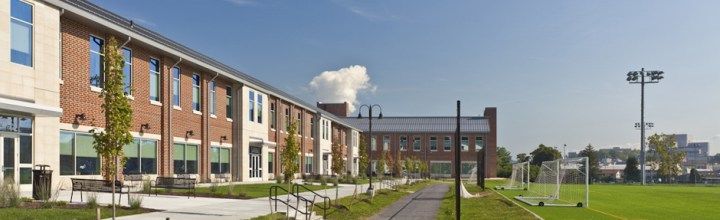 CCPPS is housed in a relatively new facility –the Health and Education Building (HEB), built in 2014–– conveniently located next to our state-of-the-art Student Recreation Center, two floors above WVU Healthcare/Student Health, and one floor above the Office of Wellness and Health Promotion (OWHP). This new building further increases opportunities for collaboration and integration of student’s healthcare and mental health needs. West Virginia University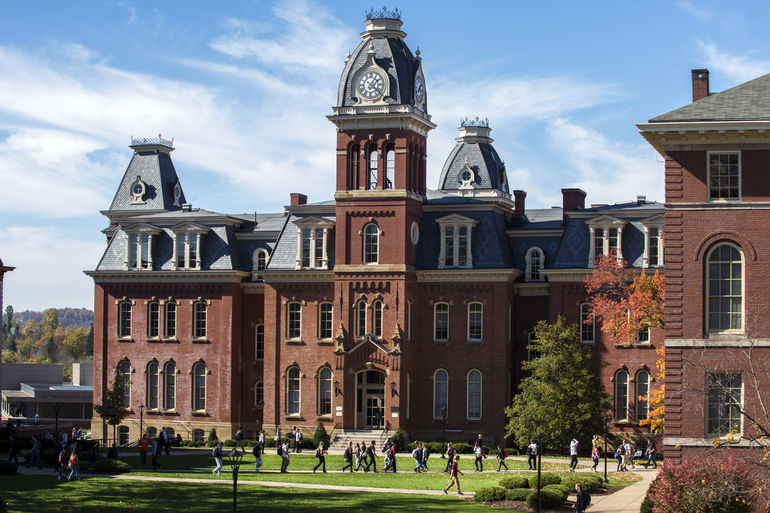 West Virginia University has an enrollment of slightly above 30,000 students and offers 170 bachelors, masters, doctoral, and professional degree programs. Students come from throughout the Mid-Atlantic region as well as West Virginia, attracted in part by the area’s natural beauty and outdoor activities. About half of WVU students come from out of state, and there is a strong international student community as well. The University is made up of three separate campuses: Downtown, Evansdale, and Health Sciences. Each campus is linked by the PRT (Personal Rapid Transit), an elevated monorail with cabs driven by an automated system, as well as a bus system (Mountain Line Transit Authority). Morgantown is a community of 50,000 residents and is located in the beautiful mountain country of north central West Virginia. “Mo’town” is approximately 75 miles from Pittsburgh, Pennsylvania, and 220 miles from Washington, D.C. One of the primary advantages of the Morgantown area is its proximity to many state and national parks in the Appalachian mountain range. There are numerous outdoor events scheduled throughout the year, including The Wine and Jazz Festival and the Arts on the River Festival.  West Virginians have a well-earned reputation for being “neighborly”, and we think you’ll find Morgantown to be warm and friendly, with a relaxing pace of life and a surprising number of things to do!PROGRAM OVERVIEWAs part of their experience at CCPPS, incoming interns get direct service experience in individual and group therapy, triages and intakes, crisis intervention, LD/ADHD assessments, the provision of supervision, and consultation and outreach to the WVU community. The internship program seeks to help develop nine profession wide competencies as part of an intern’s preparation for practice as a health service psychologist (HSP). These nine profession wide competencies are:Evaluation and dissemination of researchEthical and legal standards,Individual and cultural diversity,Professional values and attitudes,Communication and interpersonal skills,Assessment,Intervention,Supervision,Consultation and interprofessional/interdisciplinary skills.Training in and evaluation of competency in each of these areas occurs in the context of a range of supervisory and educational activities including:Three hours of individual supervision per week (two hours with a primary supervisor and one hour with a secondary supervisor)A weekly Supervision of Assessment seminarA weekly Supervision of Supervision seminarAn Intern Seminar, about once every other week, on a variety of clinical topics facilitated by in-house and community experienced professionals.A Multicultural Seminar three times per monthAn Outreach Seminar one time per monthA Professional Development Seminar three times per semester, usually beginning half-way through the fall semester to help transition to professional life after internshipA Group Therapy Seminar three times per semesterWork in an area of emphasis (optional)Direct Service ExperiencesIndividual Therapy:  Interns at CCPPS conduct individual therapy approximately 12 hours per week with diverse students who are experiencing a wide range of presenting problems.  These presenting problems cross the spectrum from academic and developmental issues (e.g., selecting a major, independence from family) to severe mental illness (e.g., bipolar disorder, PTSD).  Most treatment is provided within a brief-therapy model.  Each intern also has the opportunity to provide long-term therapy to a limited number of clients.Group Therapy:  CCPPS has a vibrant and growing group therapy program, and interns will gain experience as group therapists.  Group topics are based on student needs and intern interests.  Examples of past groups include interpersonal process groups, a sexual assault survivors group, an international students group, a men’s group, a mindfulness group, etc.  Interns typically co-lead a group in the fall with a more experienced staff member who supervises the intern’s work, and have the opportunity of pairing up with another intern or with a practicum student in the spring semester. Triage/Intake: CCPPS has daily drop-in hours which allows interns the opportunity to conduct triage assessments with clients, form and document clinical impressions, and then to route clients to the appropriate services (e.g., individual therapy, community referral, psychiatric consultation, etc.).  Interns provide 4 hours of drop-in coverage per week.  More detailed intake interviews and reports are conducted during the client’s first session after being assigned an ongoing therapist.Crisis Intervention: In addition to experience managing crises which may be encountered while staffing the drop-in hours and with their ongoing clients, interns will also serve as the on-call counselor for the 24-hour crisis line five weeks total during the year.  Interns are provided with close support and supervision throughout all crises, and receive didactic training on crisis management at the beginning of their year at CCPPS and through Intern Seminar.LD/ADHD Assessment:  Interns administer learning disability/ADHD assessments throughout the internship year. Assessments are scheduled across two days, totaling approximately 7 hours bi-weekly, with every other week reserved for report writing. Interns receive 20 hours of initial training for assessment, and attend a weekly Assessment Group Supervision seminar where they receive supervision as a group and didactic training.  Providing Supervision: Each intern is assigned a doctoral student to supervise during the fall semester, and then is assigned a different doctoral student to supervise during the spring semester.  Interns meet with their supervisees weekly, reviewing their sessions and clinical notes and providing them with clinical supervision. Consultation & Outreach:  Interns are expected to conduct an average of half an hour per week of consultation and outreach.  These activities may involve developing and presenting workshops or presentations for various WVU units, forming liaison relationships with residence halls, or representing CCPPS at tabling events across campus.Training ActivitiesIndividual Supervision: Interns receive three hours of individual supervision per week.  Two hours are spent with the primary supervisor and one hour is spent with the secondary supervisor.  Interns can request to be assigned to particular supervisors based on clinical interest and goodness-of-fit.  Interns will be assigned a new set of supervisors half-way through their internship (mid January). Group Supervision of Assessment:   Interns participate in an hour-long weekly group supervision of their assessment activities. During the Intern Orientation the primary focus is on didactic training, article reviews, practicing administering, scoring and interpretation of results. Interns are expected to complete 7 hours of face to face LD/ADHD assessment once every two weeks. During group supervision, interns review their assessment cases and receive feedback. Interns also discuss pertinent articles and review their feedback sessions with testing clients. Interns also receive didactic training in topics such as psychological testing with the MMPI, and pharmaceutical and non-pharmaceutical treatments for ADHD.Group Supervision of Supervision:  Interns participate in a weekly 1.5 hour Providing Supervision seminar.  In this seminar interns will learn various models of providing clinical supervision and how those models apply to their own work with supervisees. The seminar utilizes didactic material, review of interns supervision tapes, case presentations (one per intern per semester) and consultation on particular challenges experienced in supervision during the internship year. Intern Training Seminar: Interns participate in a 1.5 hour biweekly Intern Training Seminar. Intern Training Seminars typically focus on basic aspects of service provision earlier in internship while more specialized topics are covered later in internship.  For example, seminars on ethical issues in treatment, boundaries in therapy, and crisis intervention are offered earlier in internship, while seminars on prolonged exposure therapy, psychopharmacology, advocacy, and spiritual issues in therapy are offered later.  Seminars are presented by senior staff and invited guest speakers. Multicultural Seminar: Interns participate in a 1.5 hour Multicultural Seminar, three times a month. In this seminar interns will reflect on their own cultural identity and multicultural competence, identify cultural influences on student development, examine guidelines relating to multicultural competence, and plan and enact cultural programming initiatives. Seminar facilitators utilizes didactic material, discussion, activities to encourage self-awareness, current local and national news events and a wide range of audiovisual materials to enhance the learning experience. Professional Development Seminar: Interns participate in a 1.5 hour Professional Development seminar about three times per semester.  Discussion topics include special readings in professional development issues, job search/application/interview process, early career psychologist issues, dissertation defense, research activities, licensing, credentialing, self-care, etc. During this seminar, interns will have an opportunity to discuss with the training director their progress, concerns, and provide ongoing feedback about their internship experience. Outreach Seminar: Interns participate in a 1.5 hour Outreach Seminar about three times per semester. This seminar involves didactic training and orientation to theories and models of outreach, as well as providing a space and time to discuss past, current and upcoming outreach activities of the center.Group Therapy Seminar: Interns participate in a 1.5 hour-long Group Training Seminar about three times a semester. This seminar is facilitated by the Group Coordinator and involves a combination of didactic training regarding various group therapy related topics and group discussion. In addition, this seminar provides a space to participate in informal group case conference attended by the interns and the Group Coordinator. During group case conference, interns informally discuss ongoing group therapy sessions for consultation and support.Case Conference: Interns participate in an hour-long weekly case conference, which is attended by all CCPPS clinical staff.  Clinical staff and interns present ongoing and complex cases for consultation and support. Interns make two formal case presentations during the year.   Additional TrainingsStaff Meetings.  Interns attend a weekly, 30 minute staff meeting.  These meetings involve updates on CCPPS policies, briefings on current happenings at CCPPS, and professional development topics.Training/Workshops.  CCPPS in collaboration with other departments on campus will sometimes organize training workshops that are most relevant to mental health clinicians in the area. The interns are encouraged to attend these trainings.Committee Work. Interns have an opportunity to participate in various committees at the Carruth Center. Interns participate in the intern selection committee every year. In the past, interns have also served as members of the diversity committee, clinical services committee, and the training committee. Areas of Special EmphasisInterns may devote three hours per week to develop and/or be exposed to an area of special emphasis, based on their training interests. These activities may fall under two broad areas: clinical activities and non-clinical activities.  Clinical activities are defined as providing direct services to clients (such as but not limited to working with trauma clients, couples, veterans, eating disorder clients, etc.).  Non-clinical activities include program development and evaluation, participation in counseling center research, and counseling center administration.  Interns who choose non-clinical activities as part of their specialized training experience may be asked to do their specialization during the low clinical demand times of winter break and the summer months, so that they are able to accrue the necessary clinical direct service hours toward completion of their internship. Developing an area of special emphasis is not a required activity of this internship program. For interns who choose not to develop an area of special emphasis, their three hours per week will be converted to seeing additional clients at the center.Listed below are some examples of areas of special emphasis that have been available to our past interns.  CCPPS strives to be as accommodating as possible to an intern’s specific training needs, and this is especially true in regard to areas of special emphasis.  At the beginning of the internship year, interns will meet with the Training Director and discuss their interest in developing an area of special emphasis and to identify a supervisor who can mentor them in these activities.Administration. Interns interested in the duties involved in administration of counseling center/clinical operations/ training may opt to pursue an opportunity to work with the respective directors.  This area of special emphasis may include discussion of administrative issues and functions with the respective director, committee work, working on ongoing projects and/or developing and completing a new administrative project.  LGBTQ+ Students. Interns interested in working with the LGBTQ+ community at WVU may opt to pursue this area of special emphasis that focuses on both outreach and clinical activities. Interns may serve on the LGBTQ+ Commission, help coordinate and co-facilitate Safe Zone trainings across campus, support LGBTQ+ tudent groups, partner with the new LGBTQ+ center, co-lead an LGBTQ+ support group, and develop competency working with LGBTQ+ clients in individual or group therapy. Outreach. This area of specialization would provide interns with the opportunity to engage in both clinical and non-clinical activities surrounding outreach intervention and advocacy. Domains of activity might include acting as a liaison between the Carruth Center and the Office of Health and Wellness promotion to plan collaborative outreach campaigns, engaging in direct outreach with the campus community, and initiating connection with multiple campus offices and/or student groups to assess campus need and then planning outreach programs.Cognitive Training.  Cognitive Training (CT) is an innovative, non-pharmacological intervention for the treatment of ADHD. This specialization involves learning and applying the Cognitive Training protocol with students who have been identified with ADD/ADHD. Activities may include screening students for an array of learning-related issues, providing CT, and/or program development and outcome evaluation.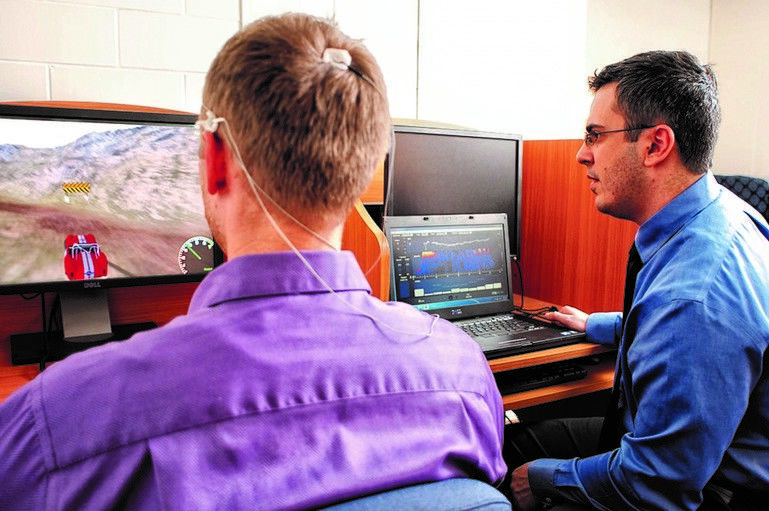 Multicultural Competency. The multicultural area of special emphasis provides opportunities to foster cultural competency with diverse student populations. Domains of activity can include: clinical work (e.g., co-facilitating a support group for LGBTQ+ students), outreach (e.g. social marketing for international students), research (e.g. utilization data of various groups on campus), developing trainings (e.g. for staff, interns, and graduate assistants, and practicum students) and administrative (e.g. helping run the diversity committee).  Research & Evaluation. CCPPS recognizes the importance of measuring the impact of our services on those we serve.  This area of special emphasis involves learning about the unique opportunities and challenges of performing research and evaluation in a university counseling center.  Domains of activity may involve discussing research issues, assisting in ongoing data collection and analysis, and conducting a research project within CCPPS.Intern Weekly ScheduleThe schedule listed below summarizes an intern’s typical weekly activities. It should be noted that interns’ weekly schedules are arranged to include working one evening per week from 5:00 – 8:00 p.m. It should also be noted that the expectation for scheduling five weeks during the year for After Hours Crisis duty is not listed here. Interns may also be required to present/ participate in outreach/consultation activities during evening hours and/or on weekends.Training/SupervisionIndividual Supervision                                                      	 3 hours per weekGroup Supervision of Assessment                                    	 1 hour per weekGroup Supervision of Supervision                                    	 1.5 hours per weekIntern/Professional Development/Group Seminar                  1.5 hours per weekMulticultural/Outreach Seminar                                             1.5 hours per weekCase Conference/Staff Development                                     1 hourStaff Meeting                                                                          0.5 hoursDirect Service DeliveryIndividual/group/couples counseling                                     12 hours per weekLD/ADHD testing/Scoring/Report Writing                           7 hours per weekDrop-in Crisis Clinic/Triage                                                  4 hours per weekConsultation/Outreach                                                           0.5 hour* per weekPracticum Student Supervision                                              1 hour per weekArea of Special Emphasis Activities                                     3 hours** per weekDocumentation/OtherNotes/tape review/supervision prep                                       5 hoursOutside Readings						1.5 hoursAverage Total Number of Hours:                                       44**     *Consultation/outreach activities average .5 hours a week (e.g., you may do approximately two hour-long outreaches in a month)**Averaging more than 40 hours a week is necessary because interns receive 5 weeks of vacation, and are required by APA to accrue a total of 2000 hours in order to complete internship.Interns meet with the Training Director prior to each semester to discuss training goals and scheduling for the upcoming semester. In addition to constructing the ongoing training goals, the Training Director assists interns in monitoring their progress toward meeting the requirement of 2,000 hours of on-site activities, including 500 hours of clinical direct services, for successful completion of the internship.INTERN EVALUATIONEvaluation of Intern Performance Definitions5 Significantly above expected level of competency.This rating signifies performance that is well above what would be expected for an intern whowas successfully completing internship. This may be a significant strength area of expertise forthis intern, or a skill that is far above what would be ordinarily be seen. Interns would not receivethis rating on many competencies particularly during the Mid-Year evaluations as they are mostlikely to benefit from continued supervision and professional development during the second halfof the internship year.4 Above expected level of competency.These ratings indicate that the intern is performing quite well and is surpassing expectations3 At expected level of competency.Interns must be performing at this level or above on all competency elements in their final evaluation to successfully complete internship. This rating indicates that the intern is performing at the level of an intern who is meeting expectations and on track to complete internship. Most interns would be expected to receive a large number of 3 ratings.2 Below expected level of competency.Many interns may receive a couple of 2 ratings, signifying an area in which the intern requiressome additional work during the Mid-Year evaluations. This should indicate an area for furtherexperience or more focused work in supervision during the second half of internship.1 Significantly below expected level of competency.Interns receiving this score should know that in this area, they are preforming significantly belowexpectations for interns, and are likely to require formal remediation in this area.0 No Basis for rating.Generally, interns are expected to achieve an intermediate to advanced level of competency inalmost all competencies specified in this evaluation. It will be very rare that a rating of “0” isassigned due to not having enough information.Primary Supervisor Evaluation Form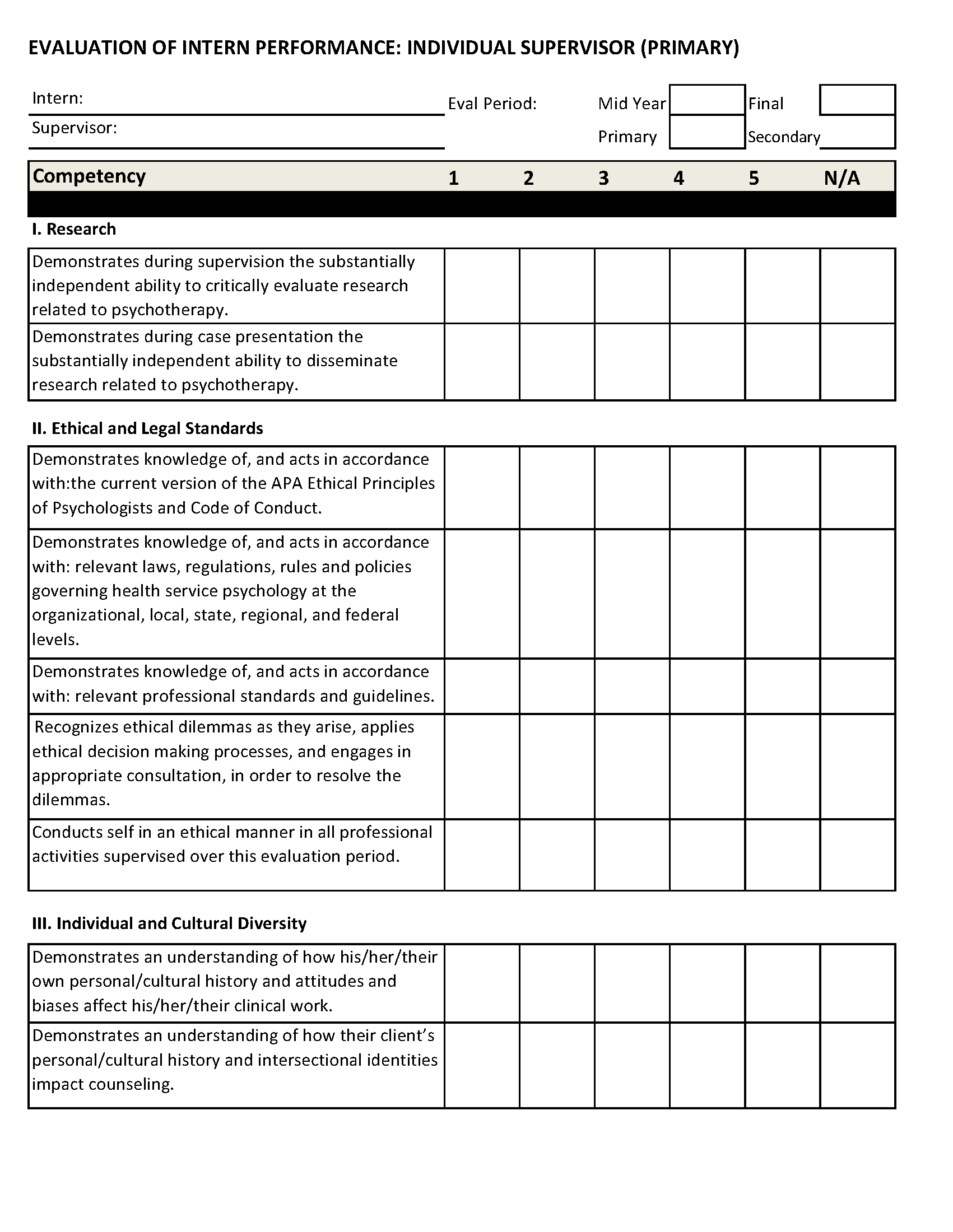 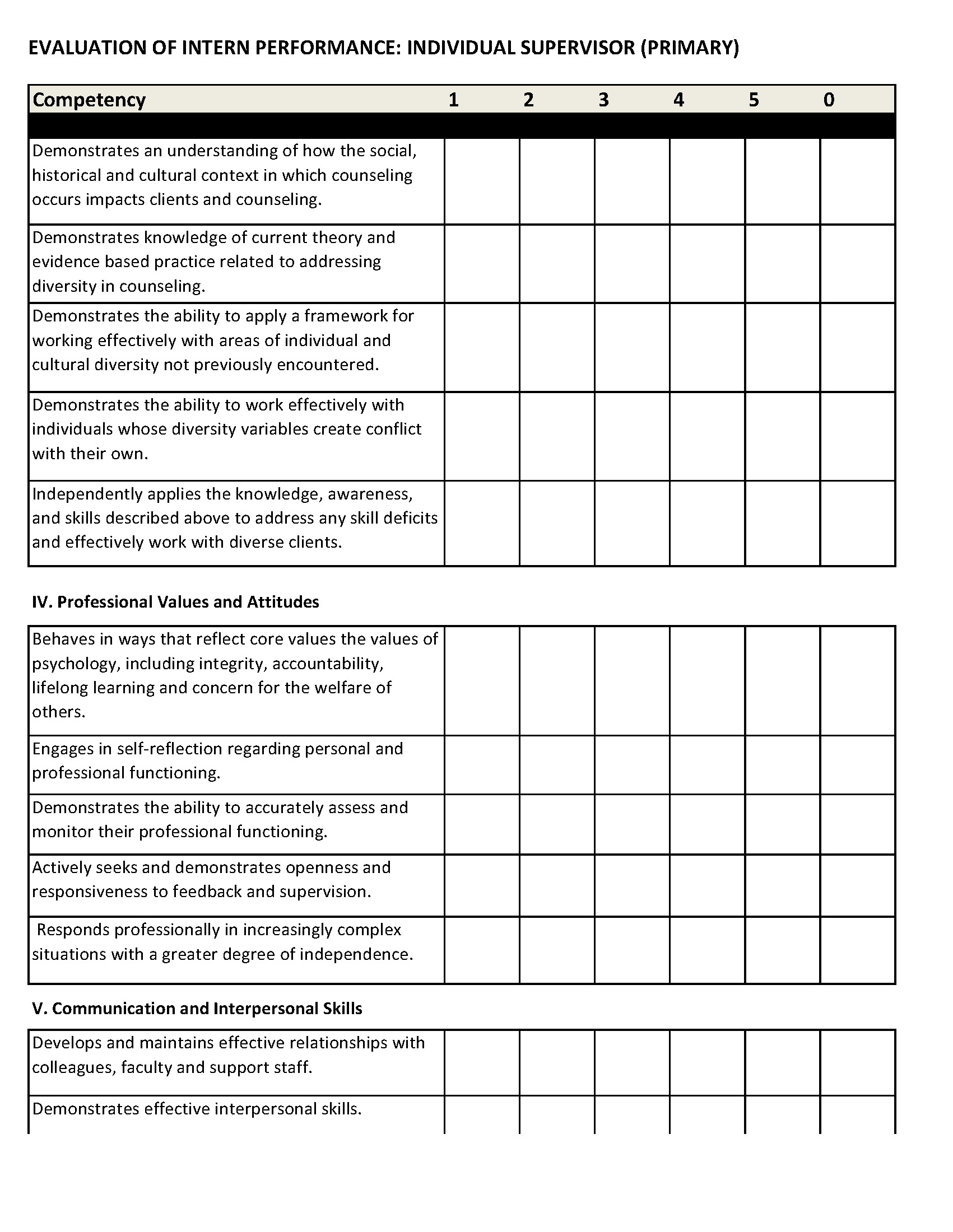 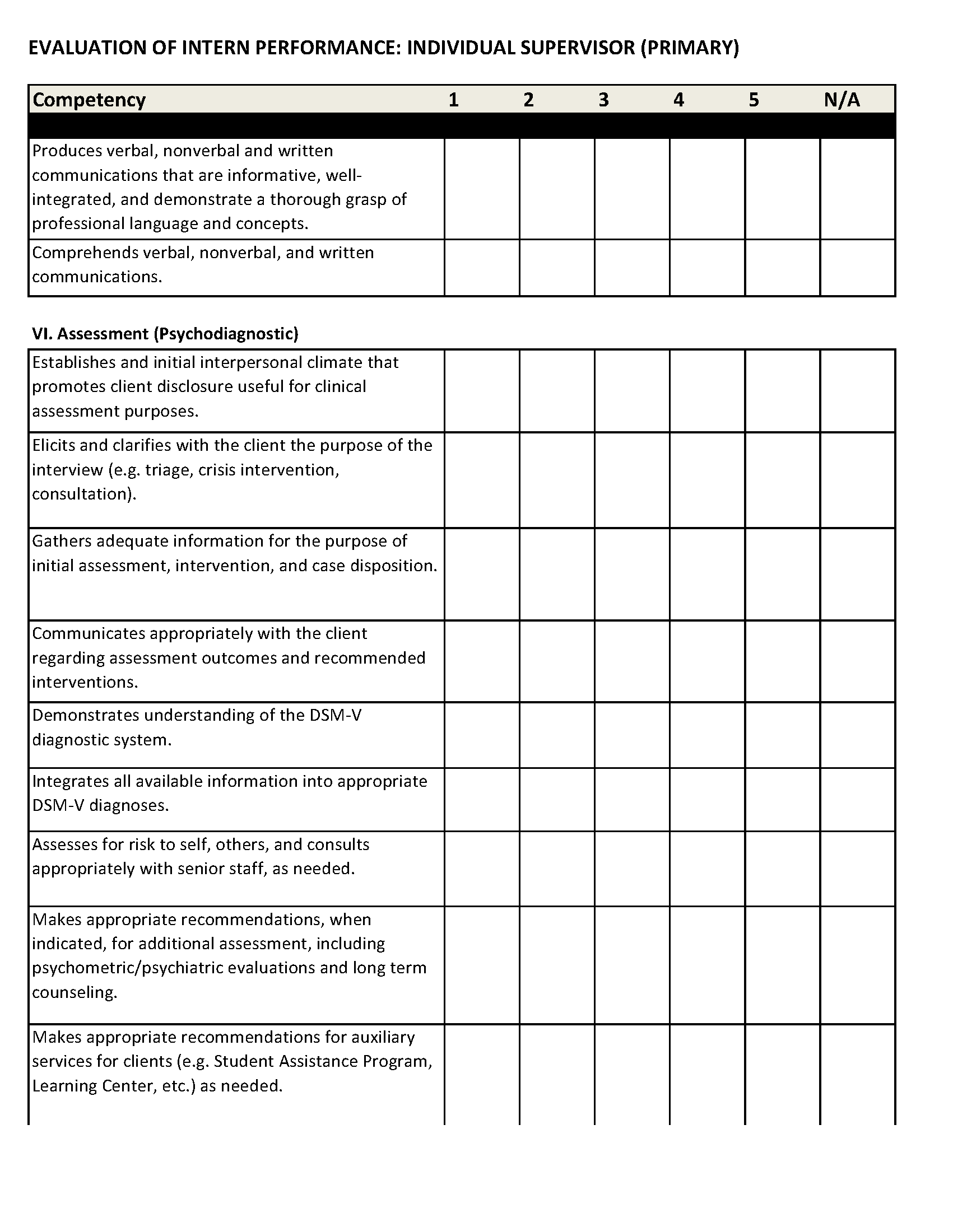 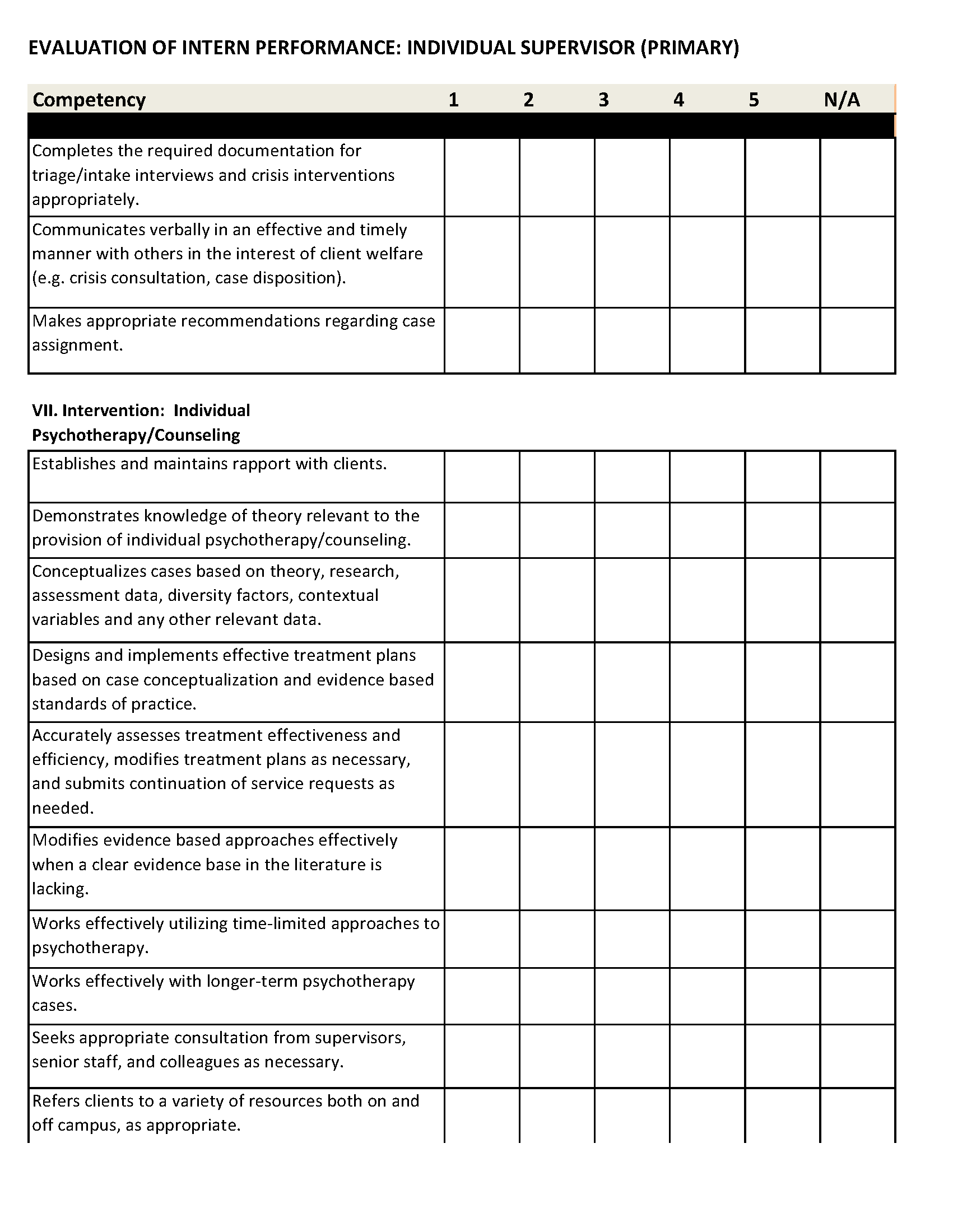 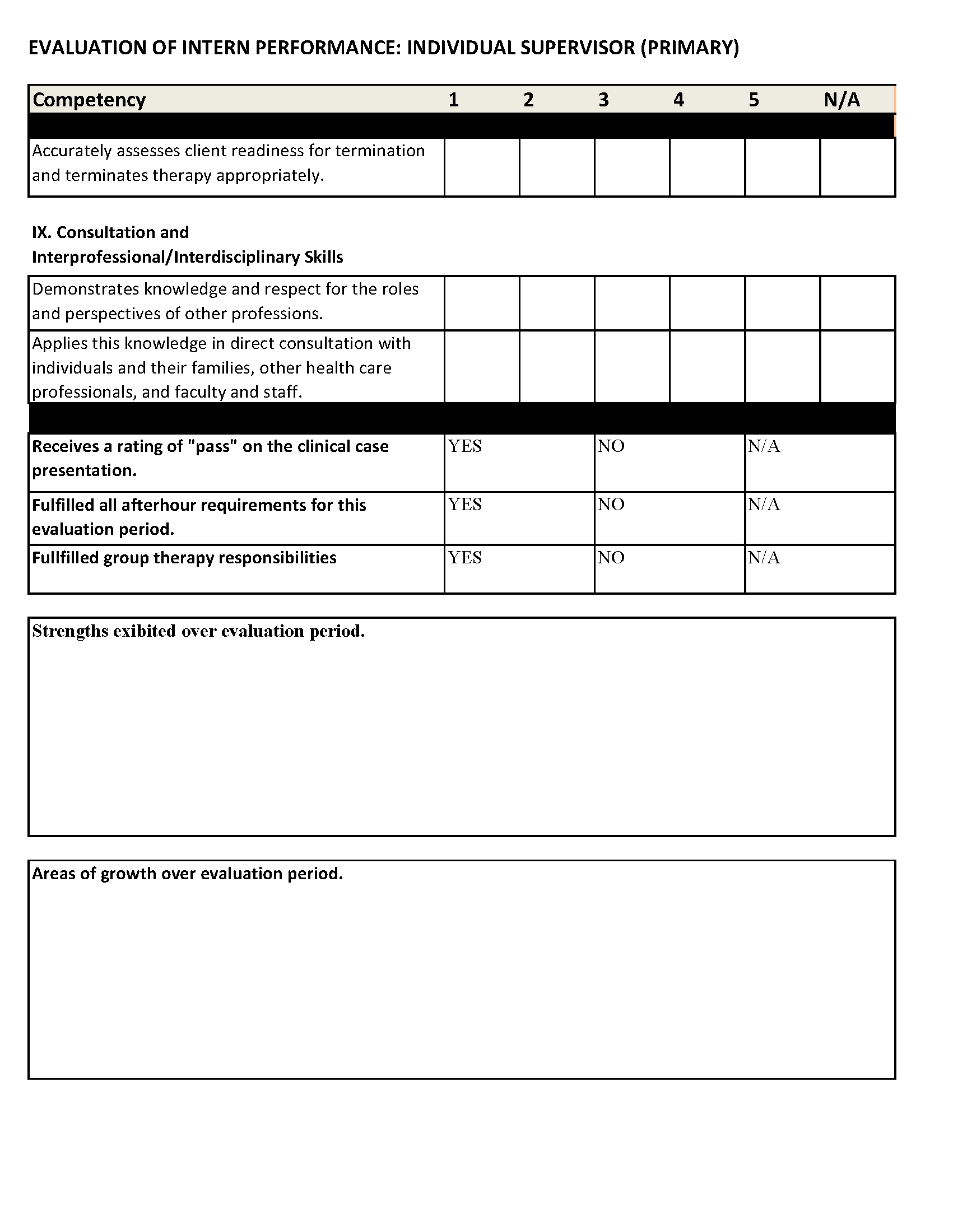 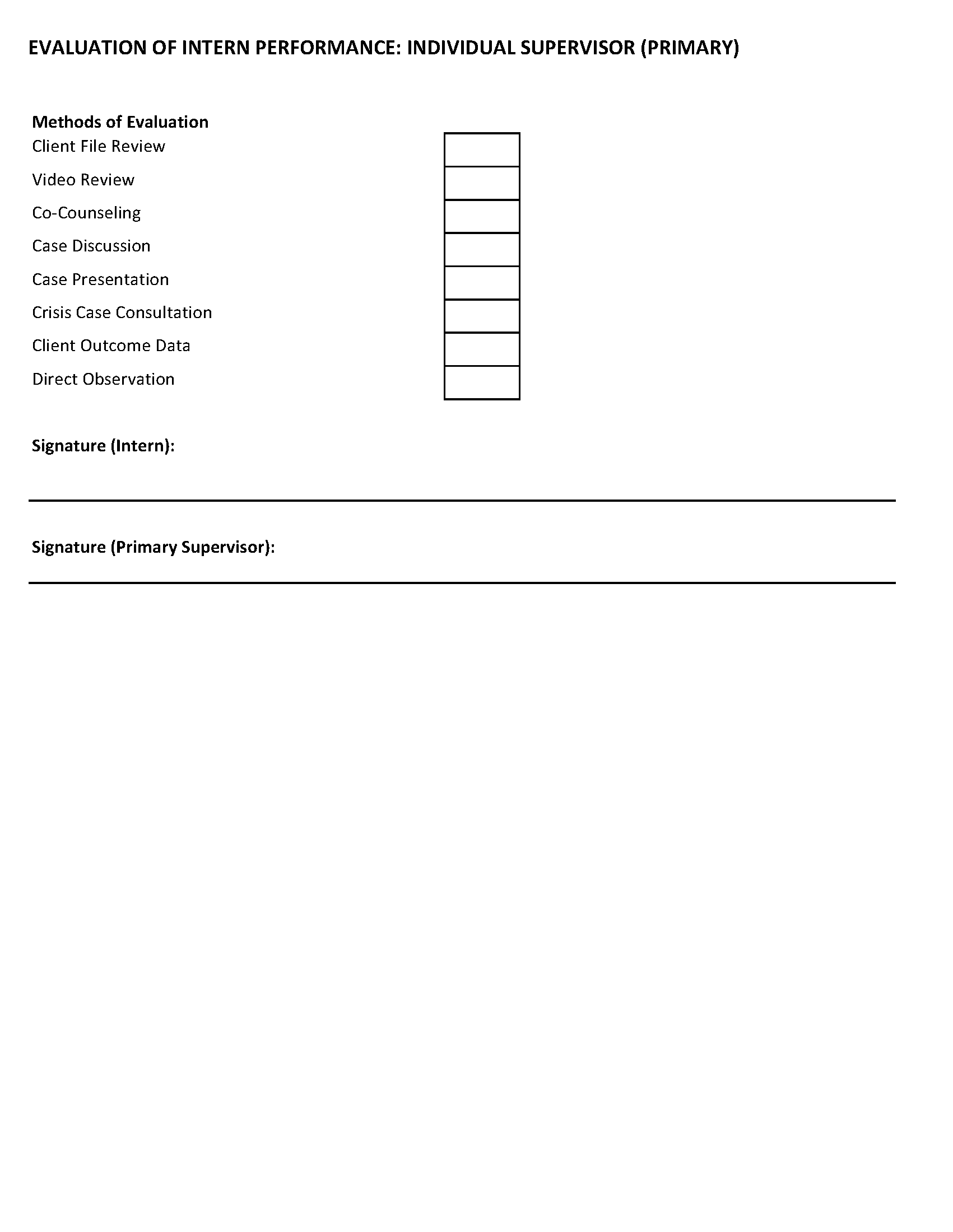 Secondary Supervisor Evaluation Form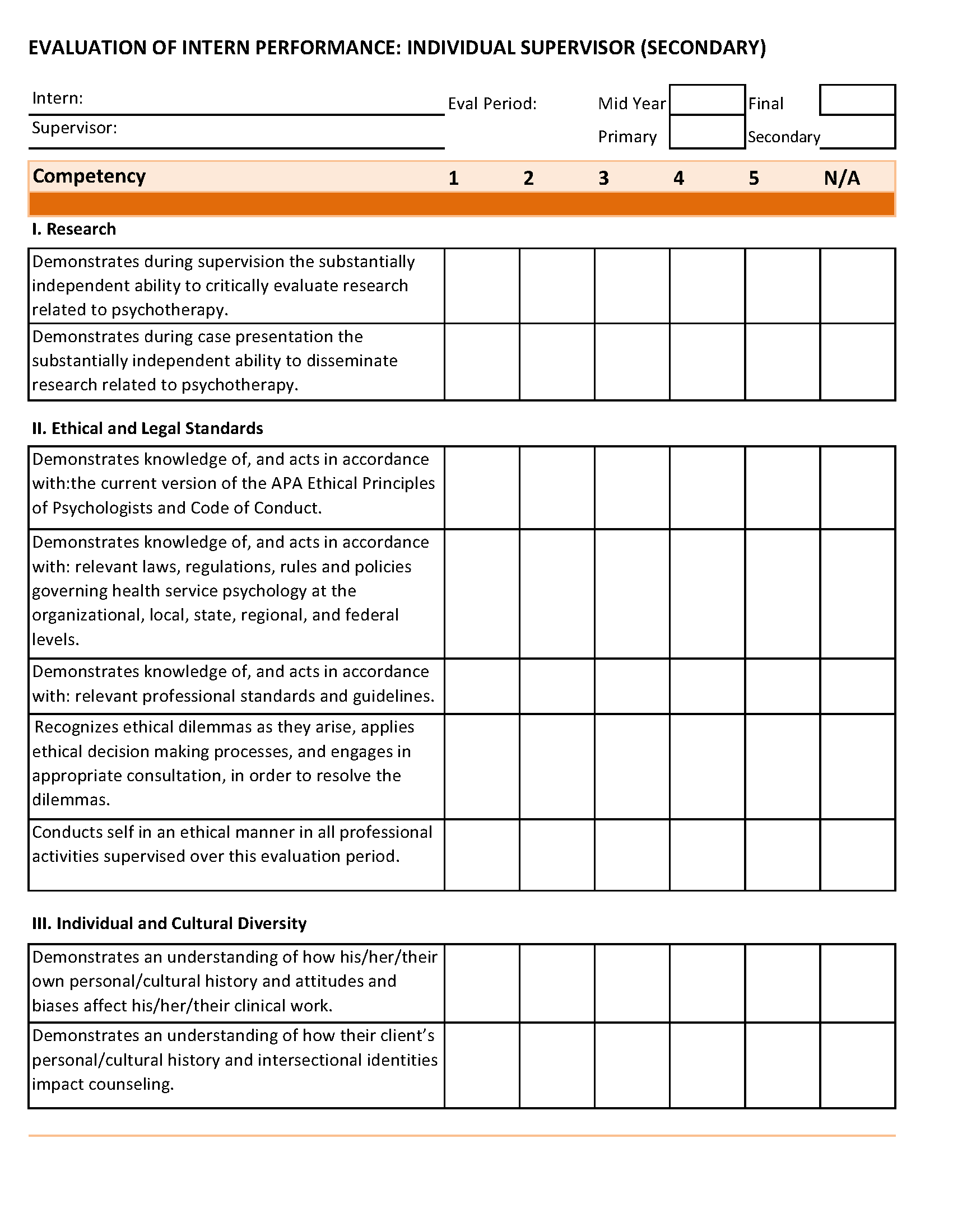 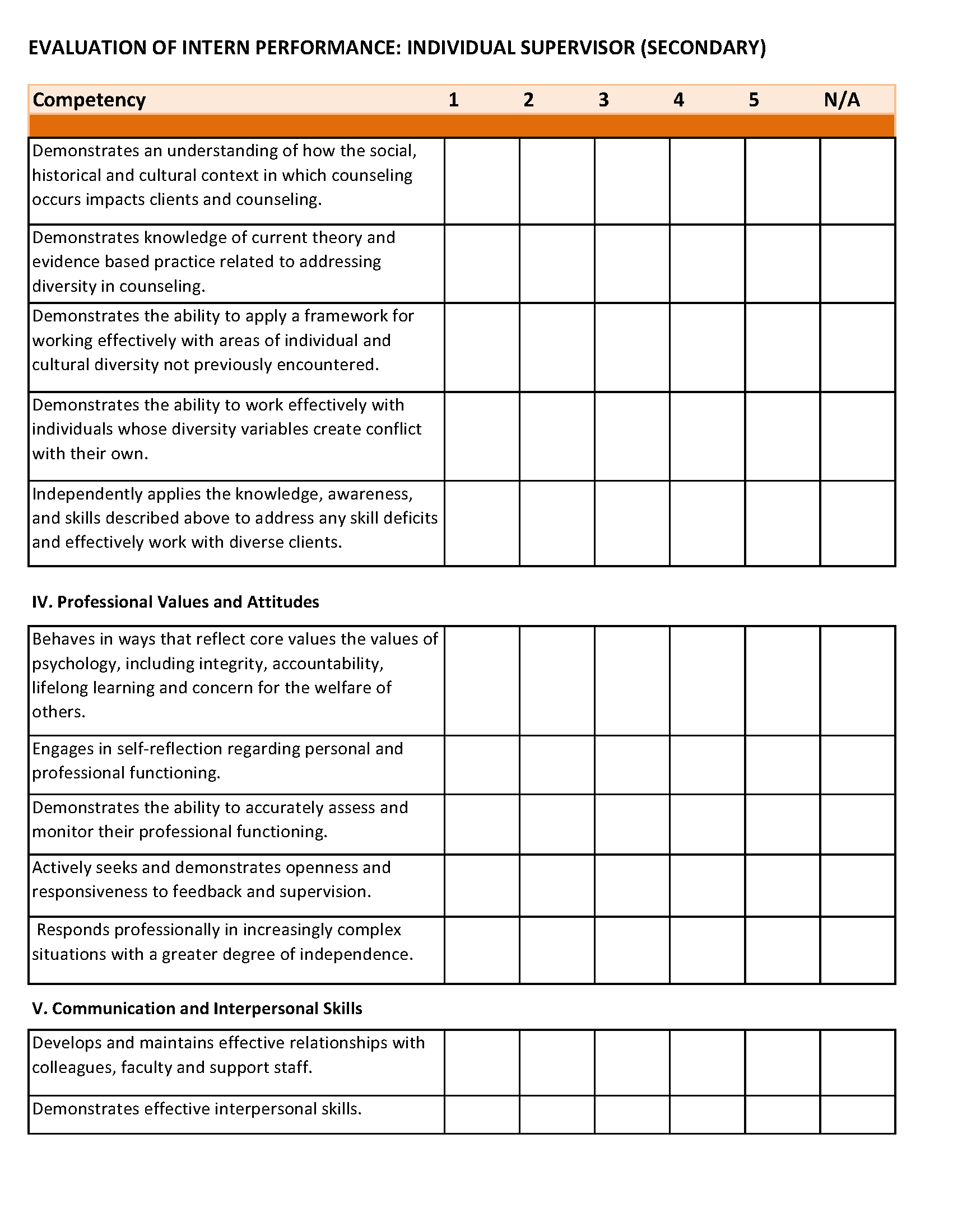 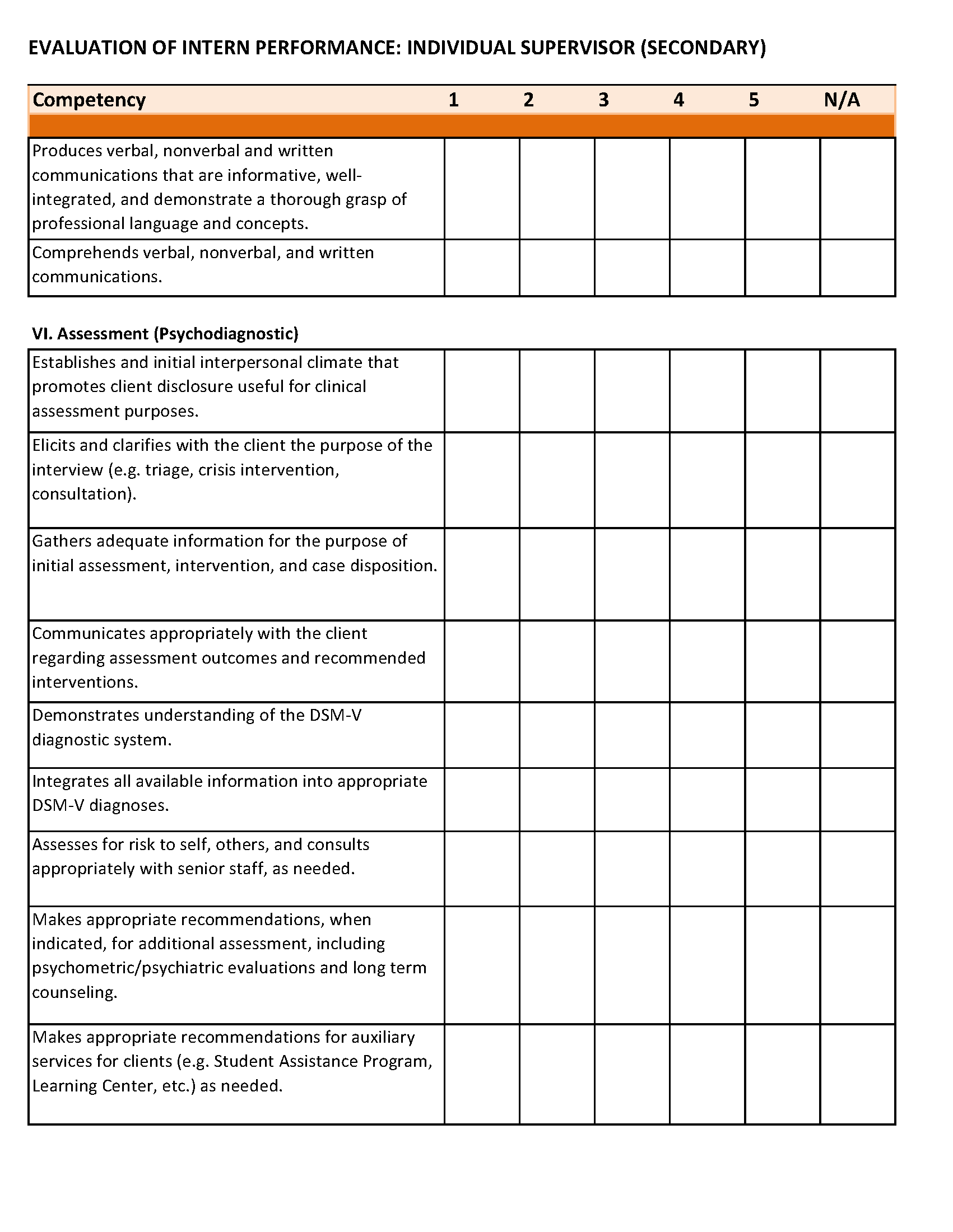 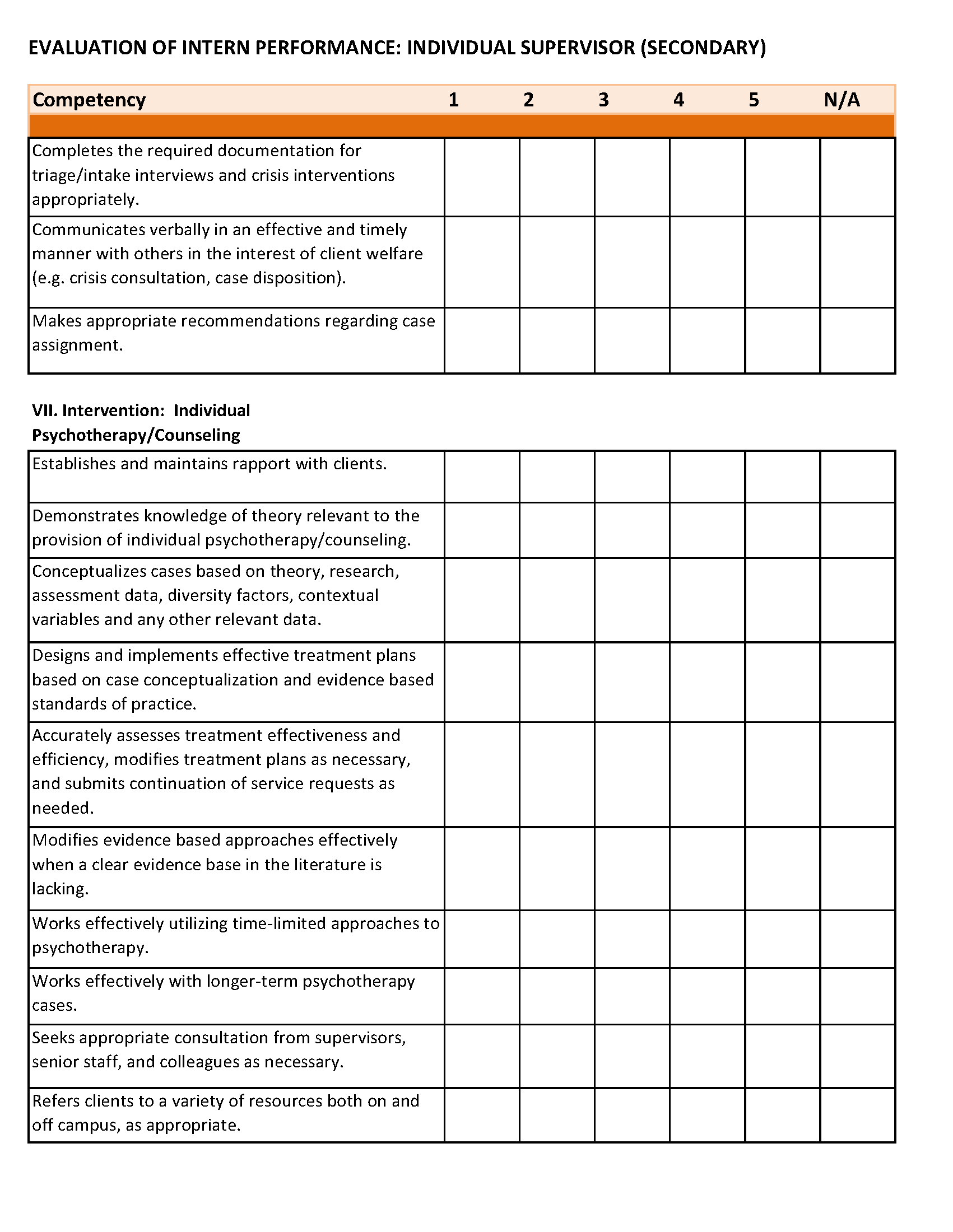 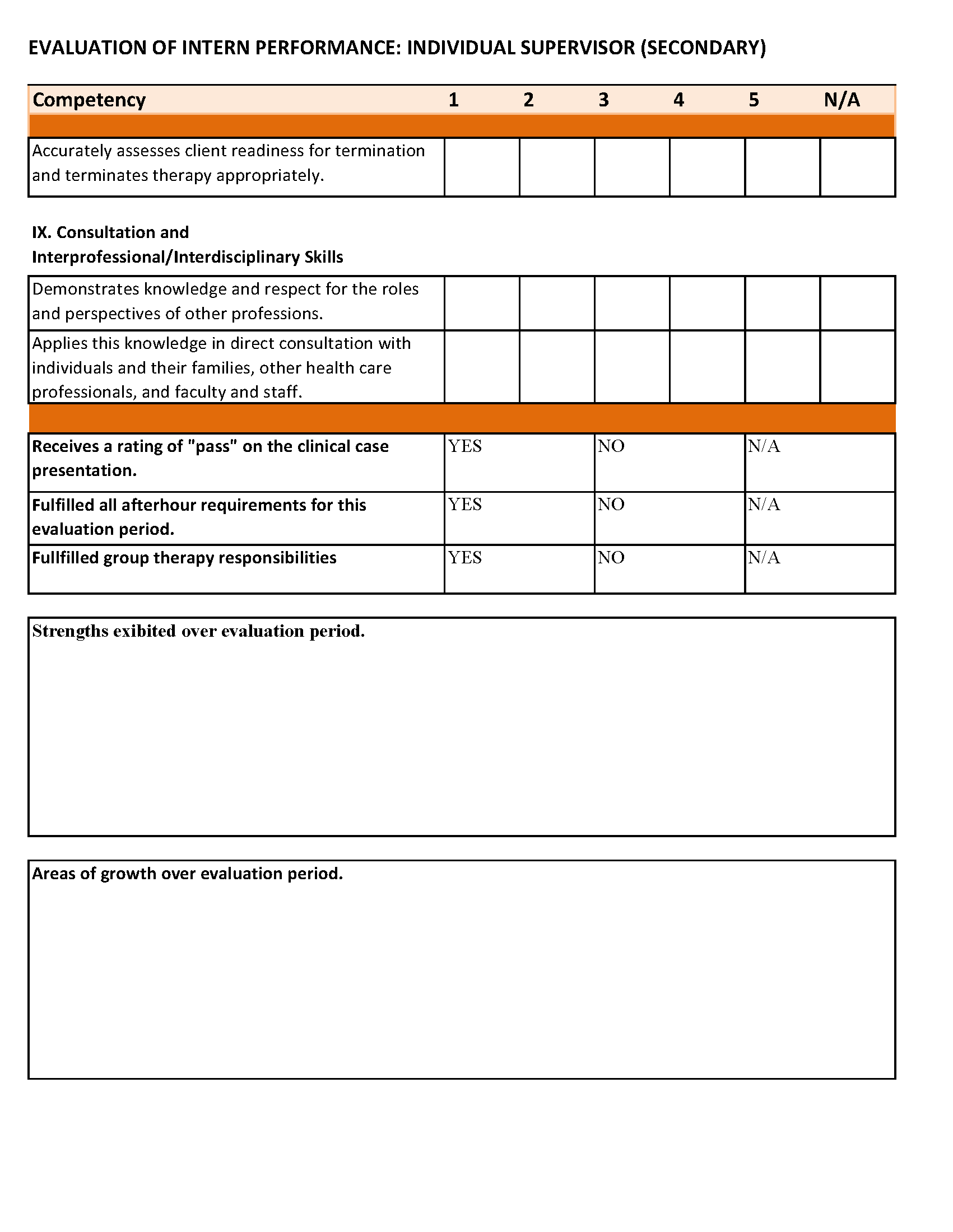 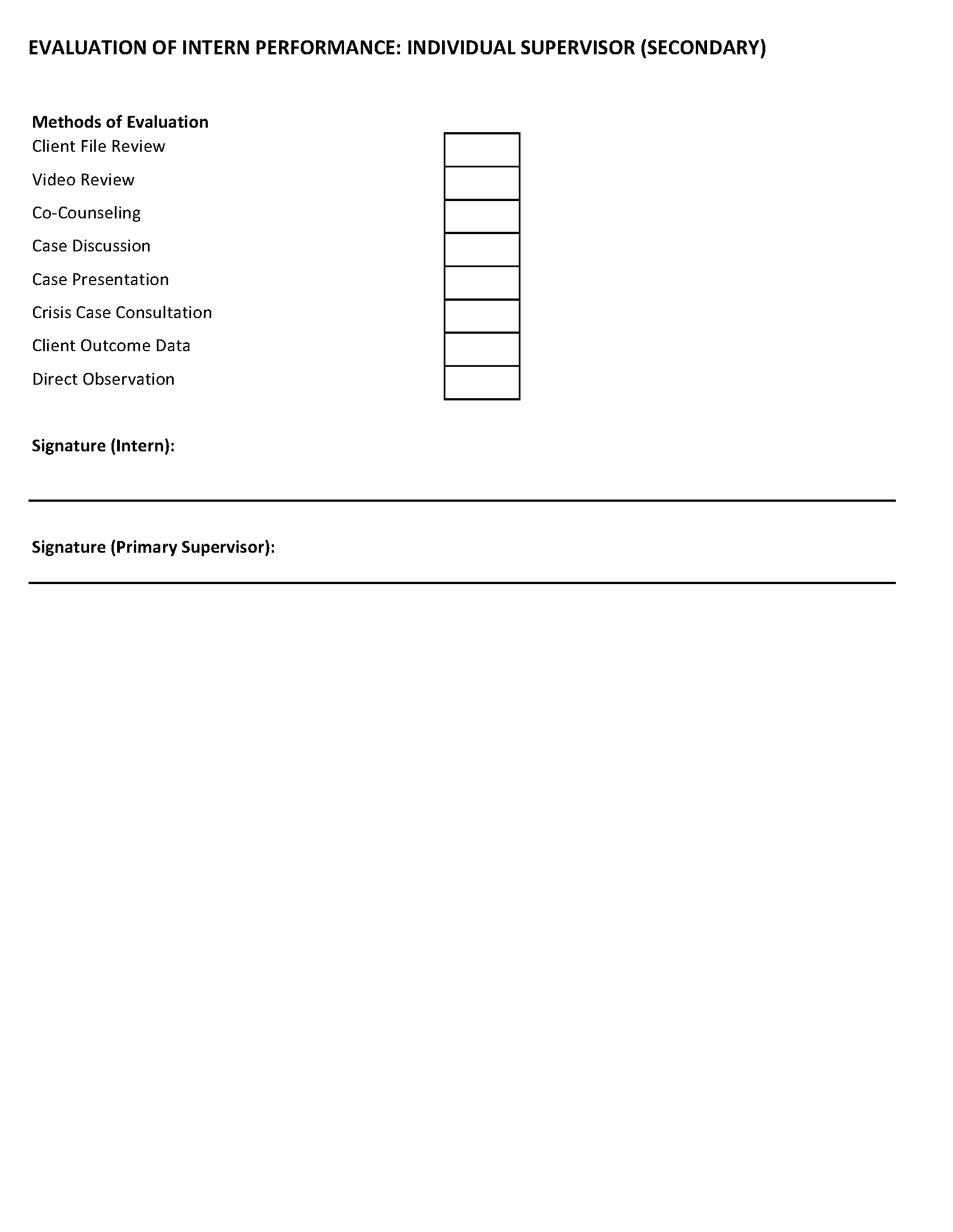 Supervision of Supervision Evaluation Form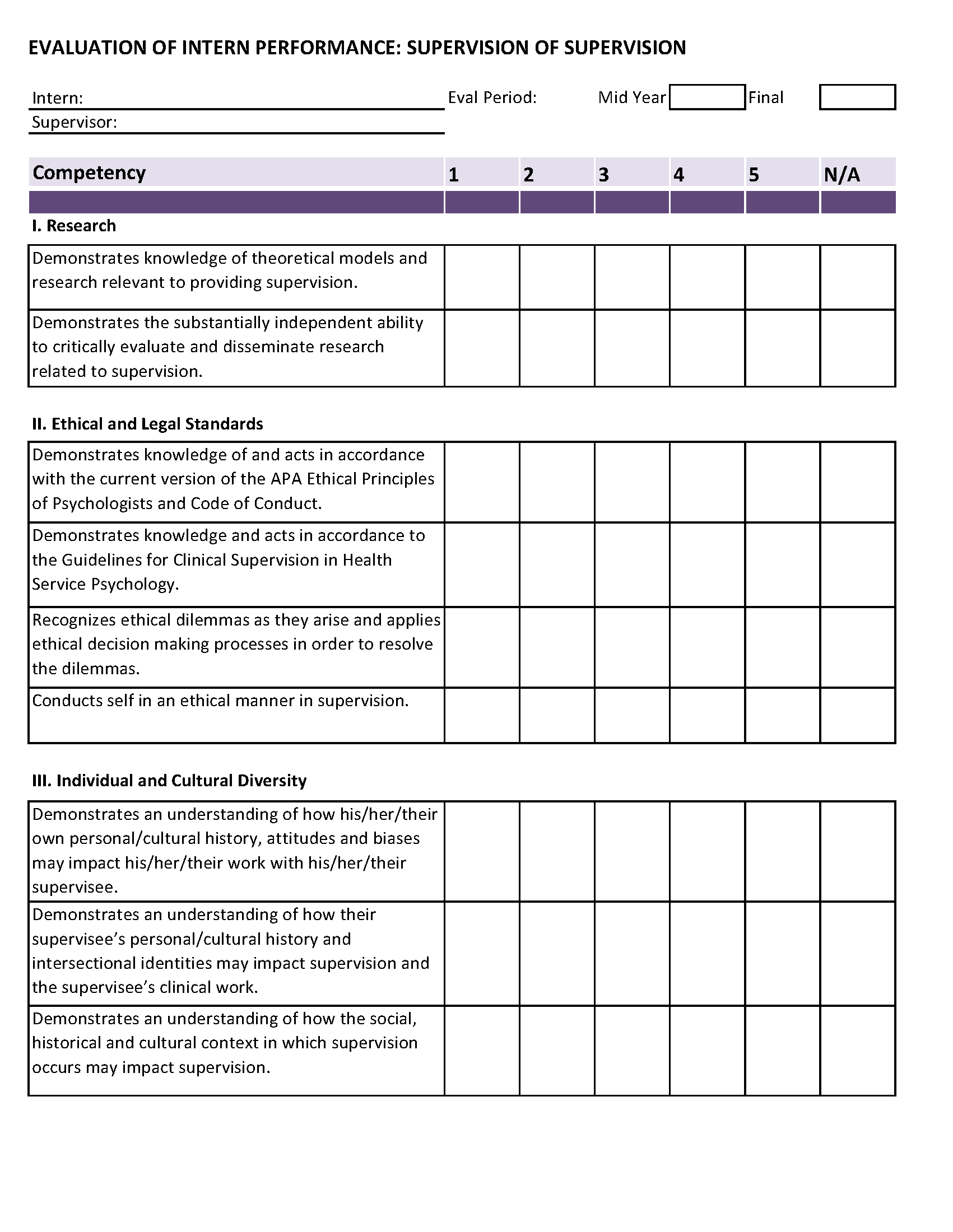 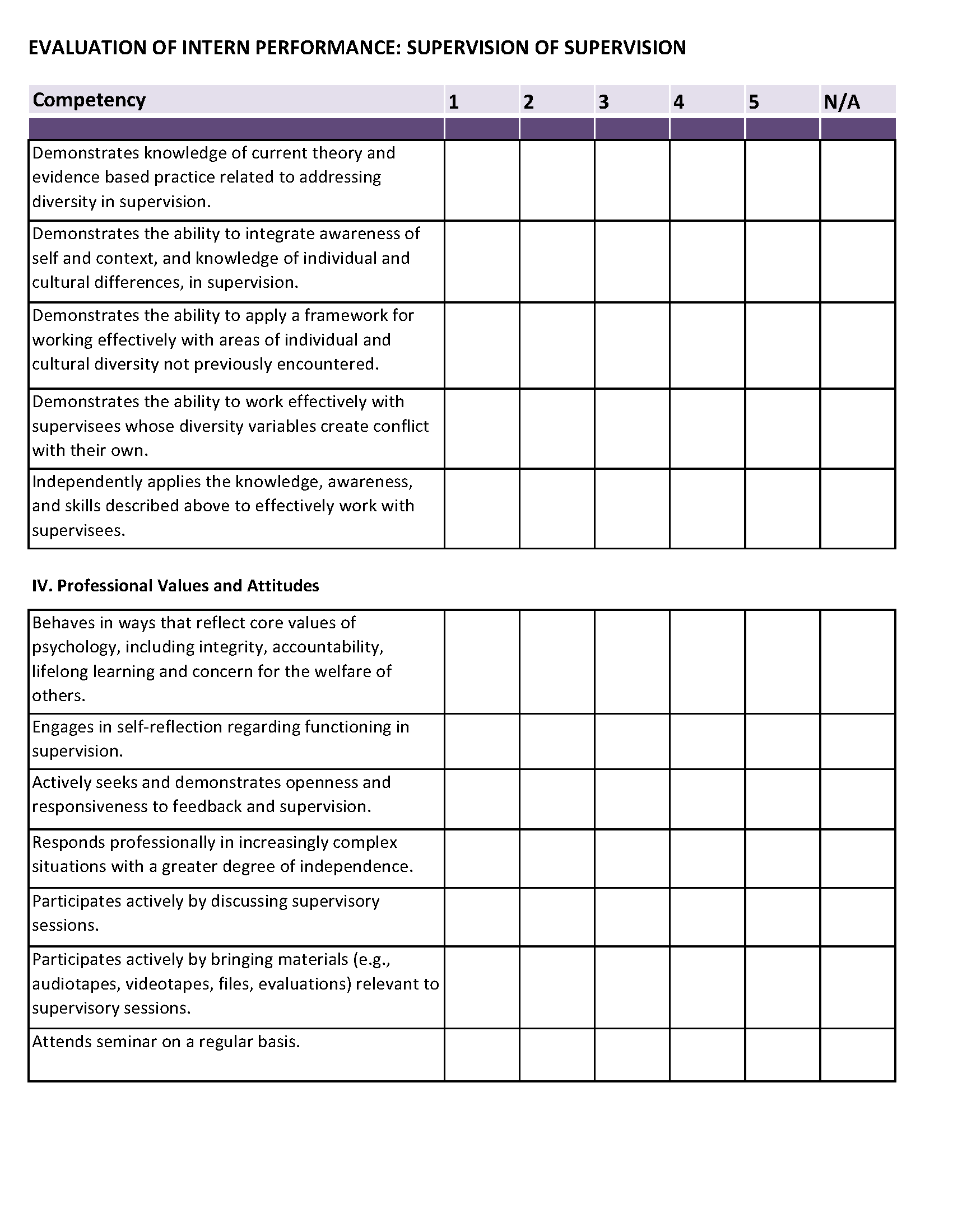 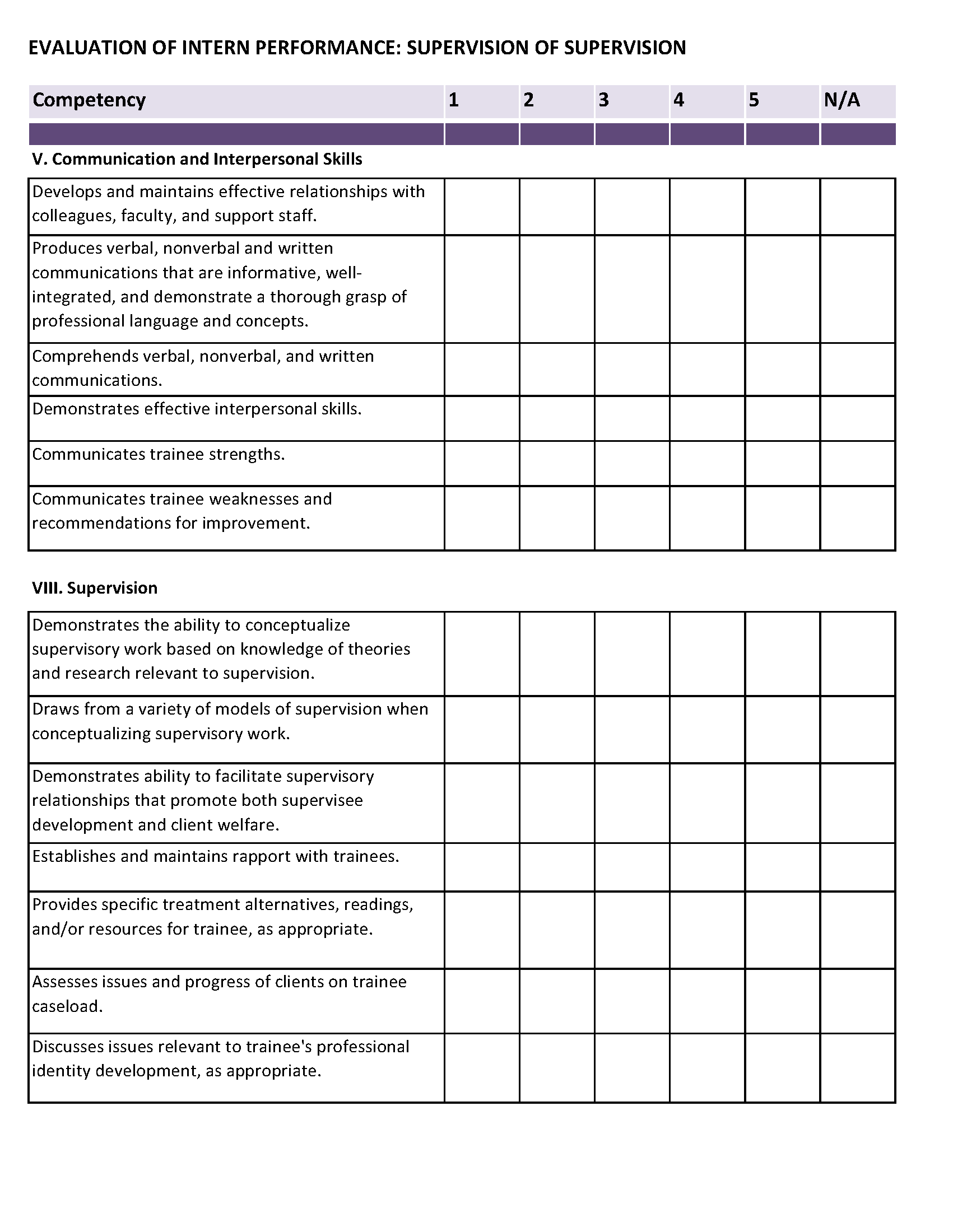 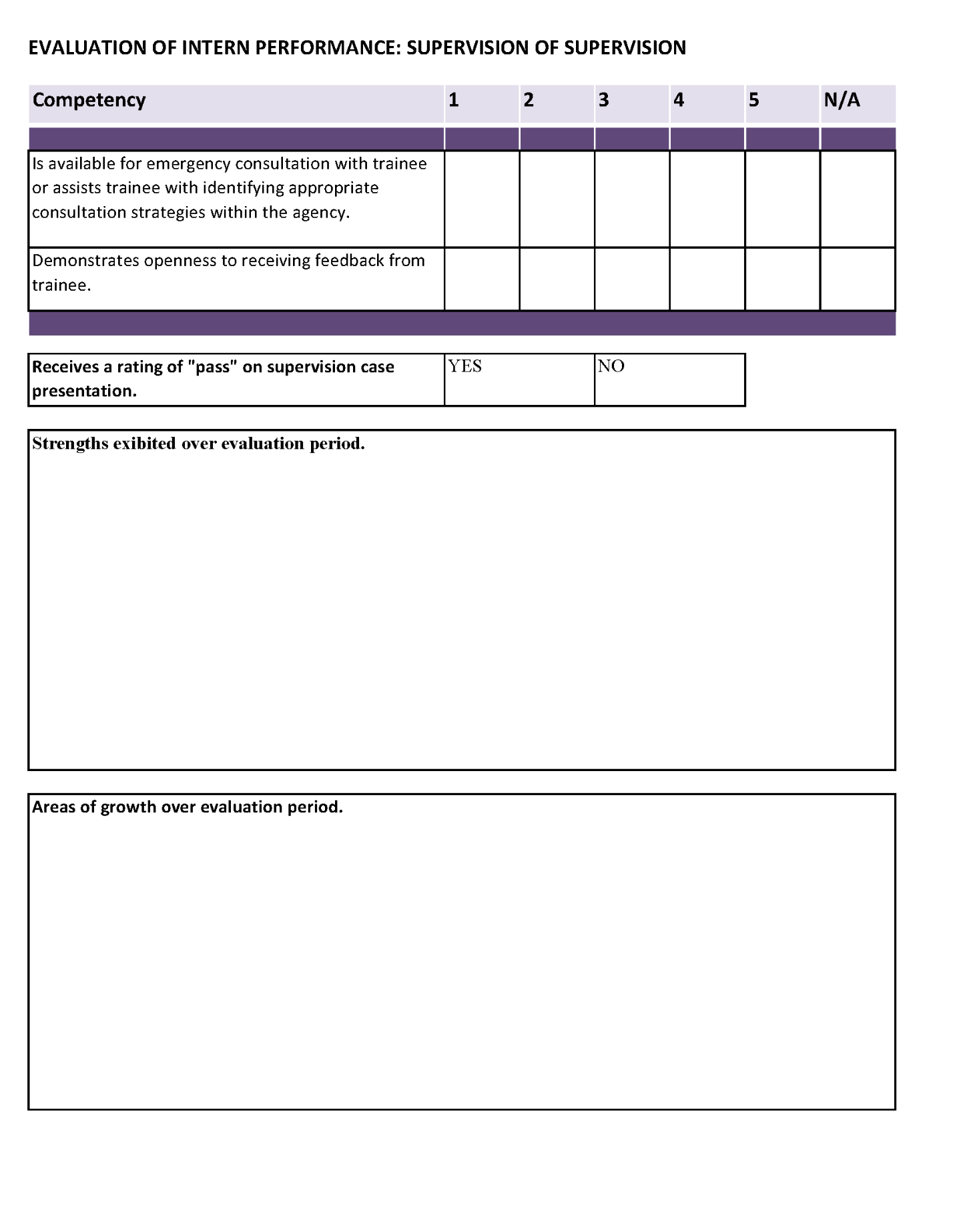 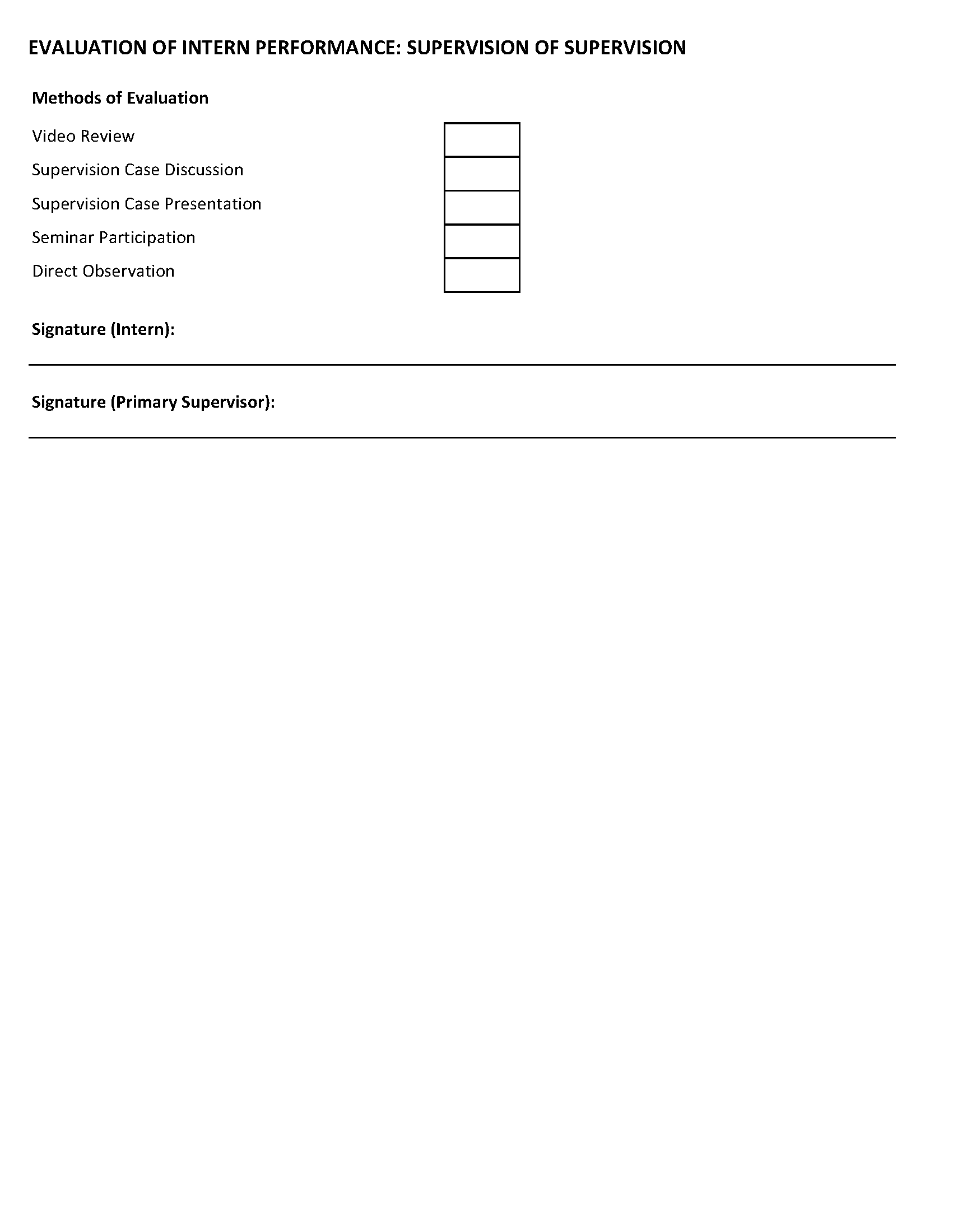 Assessment Evaluation Form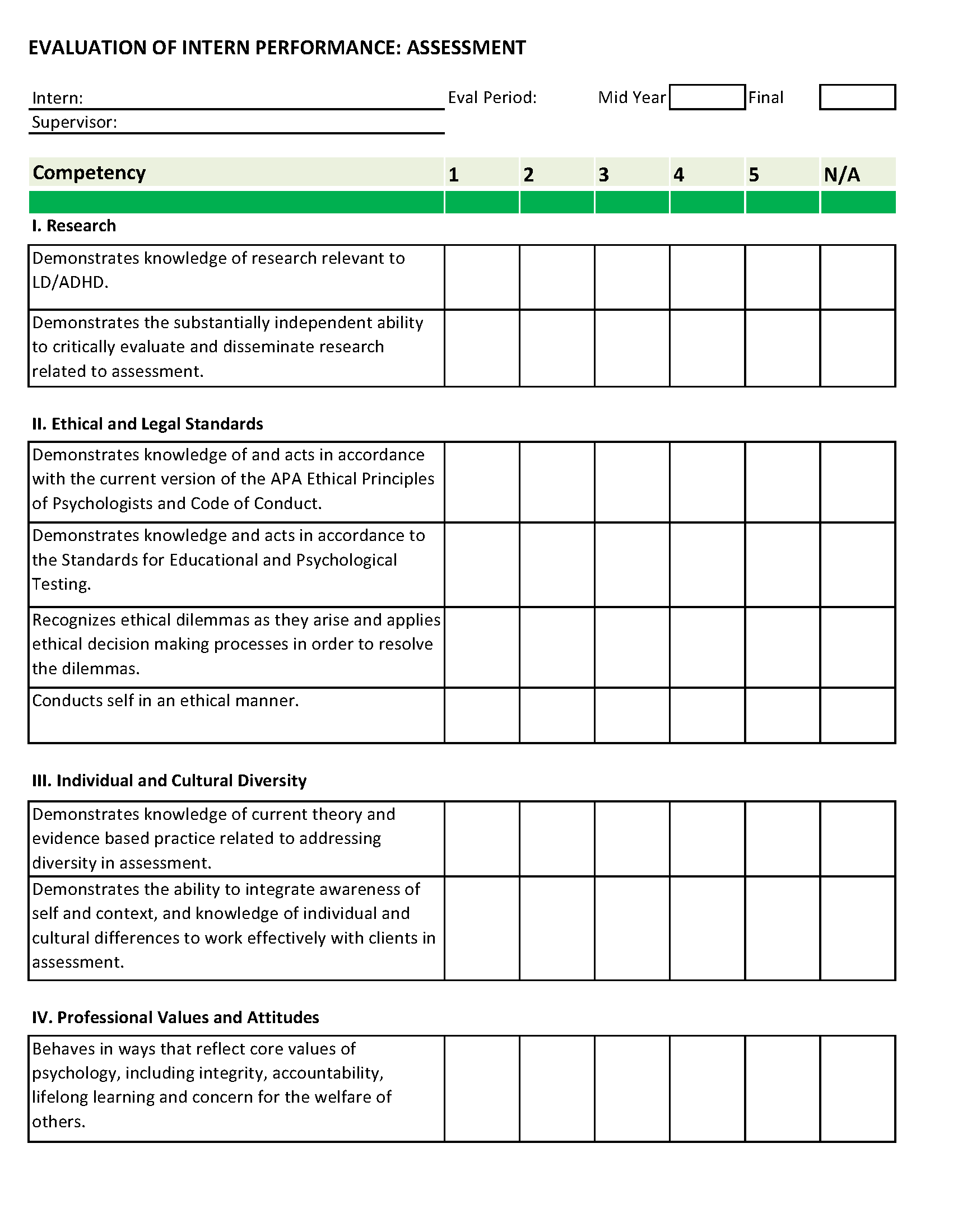 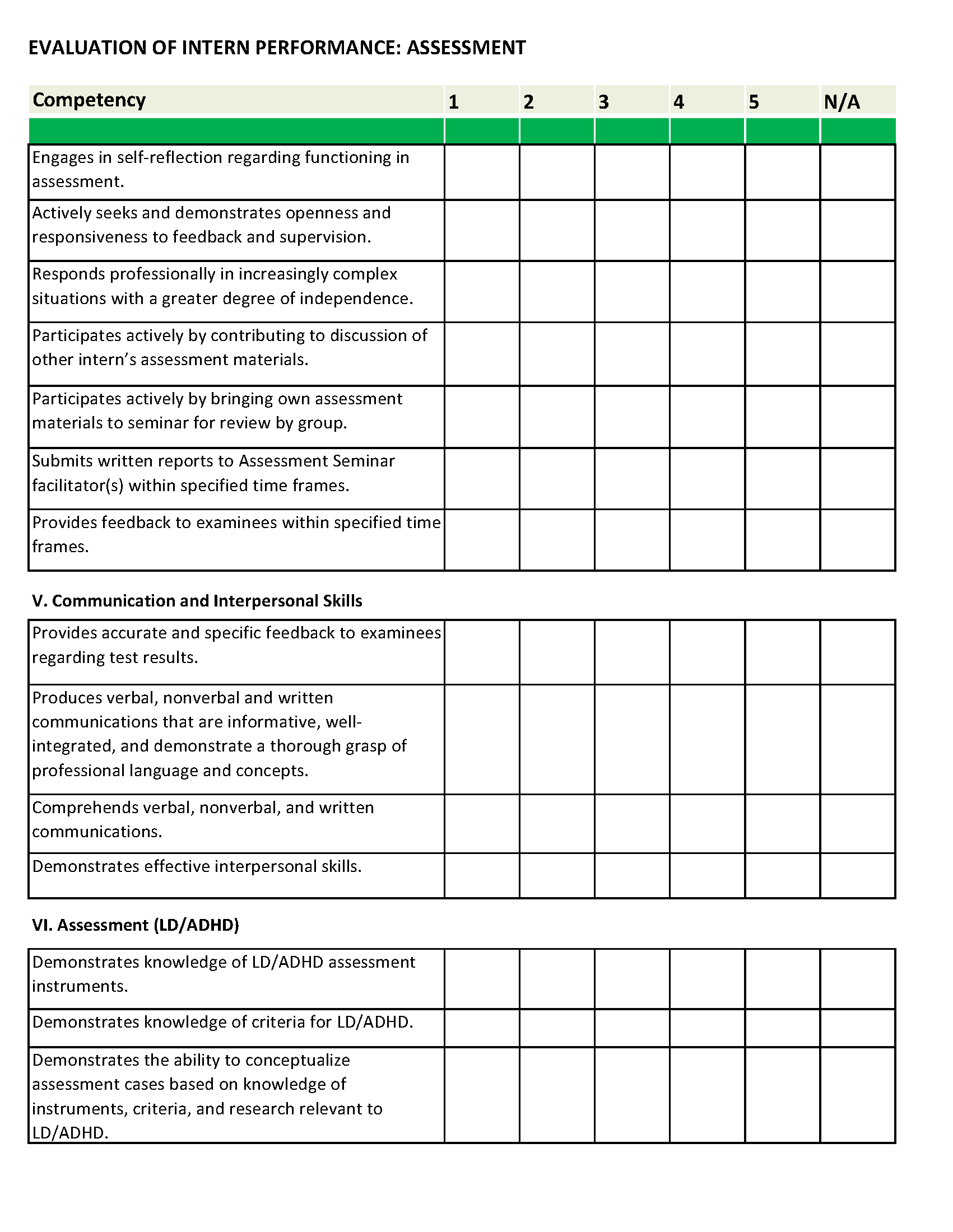 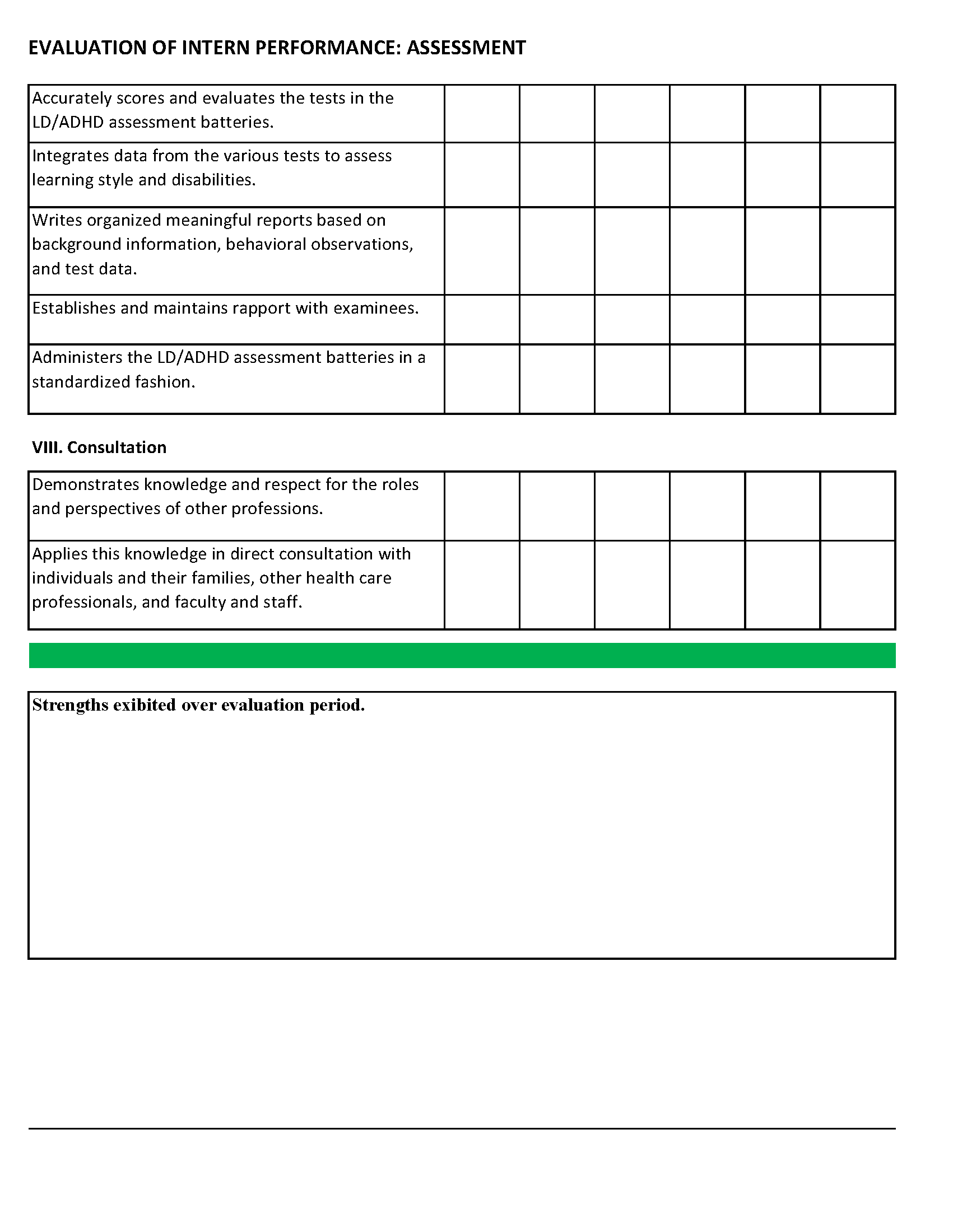 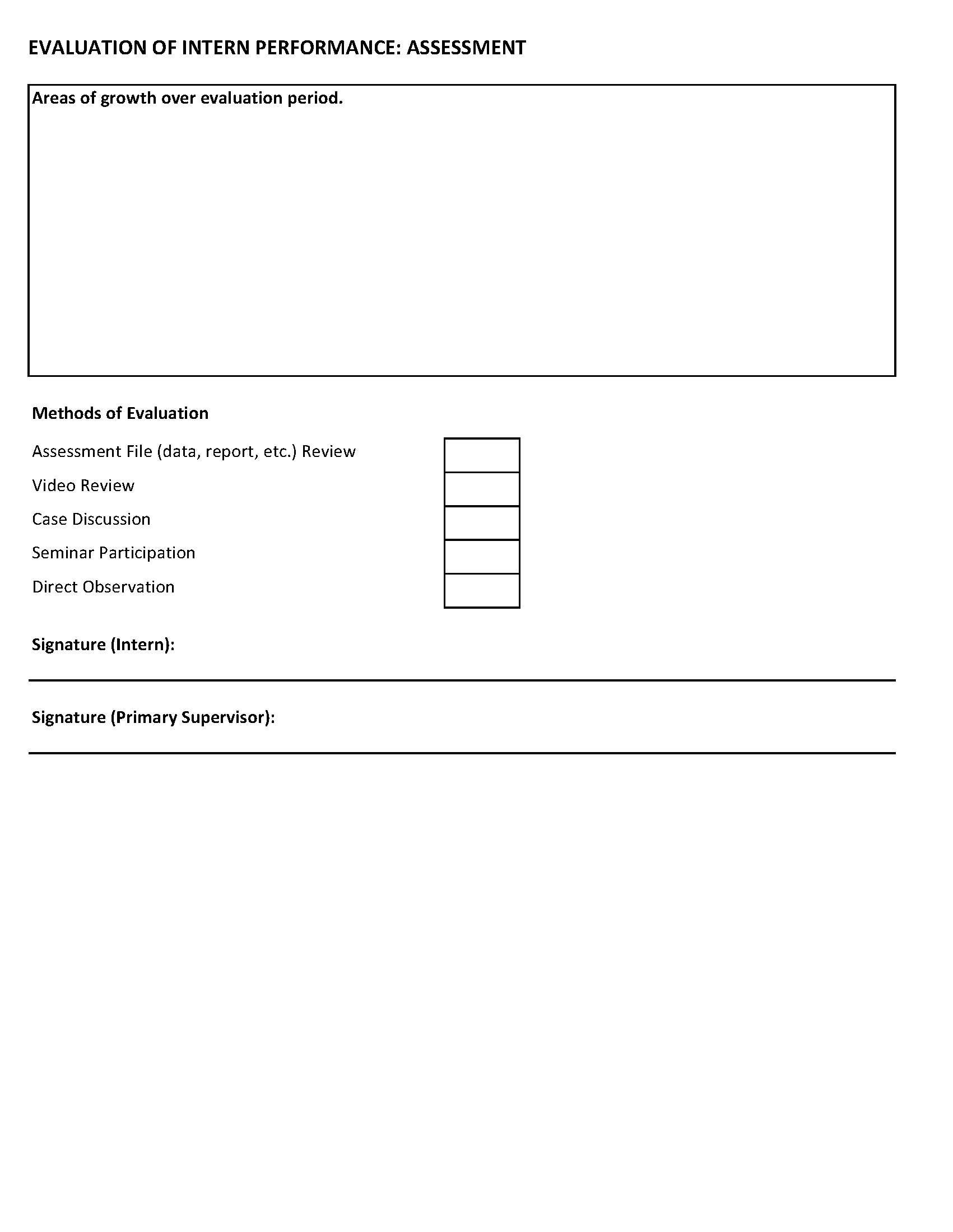 Multicultural Seminar Evaluation Form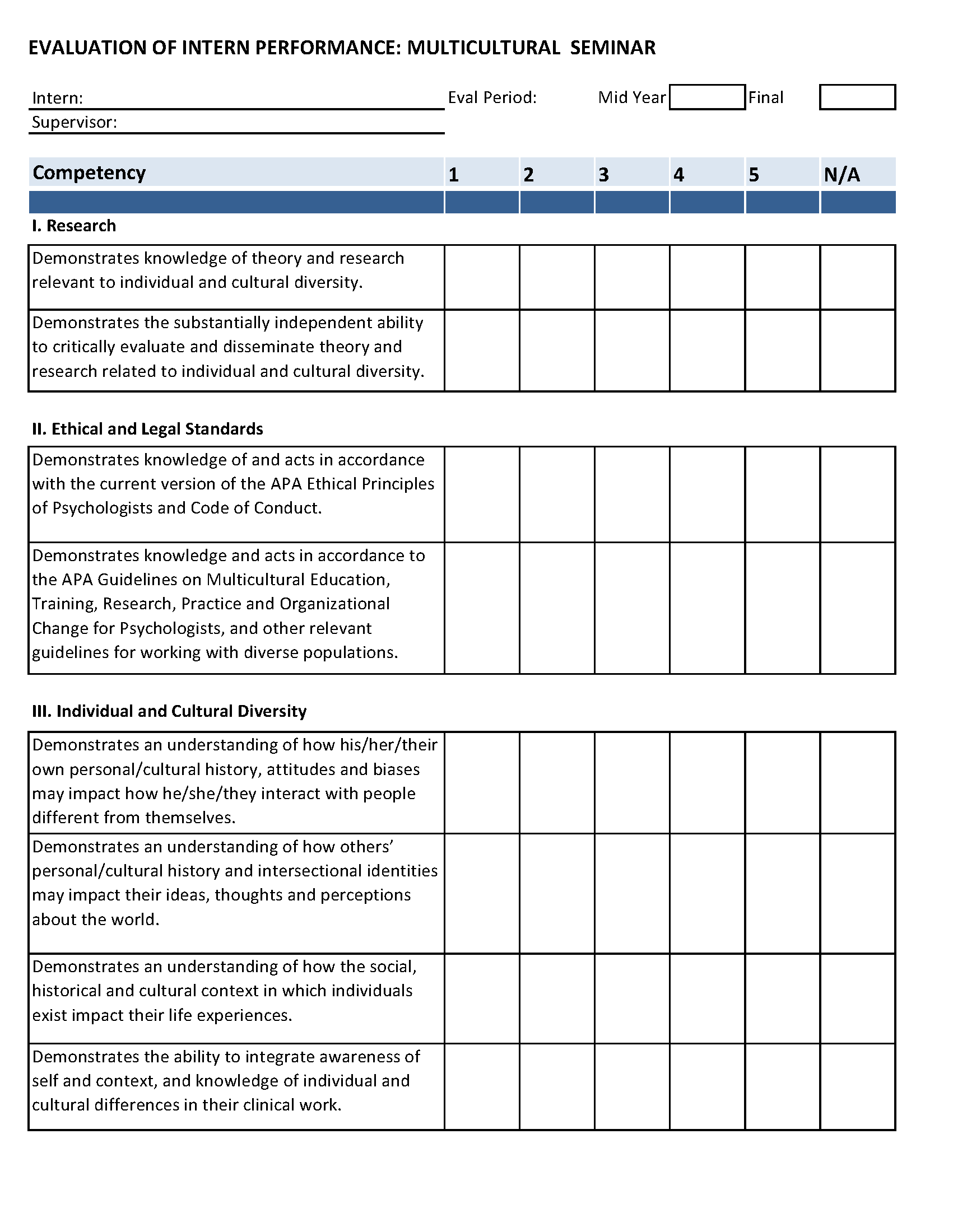 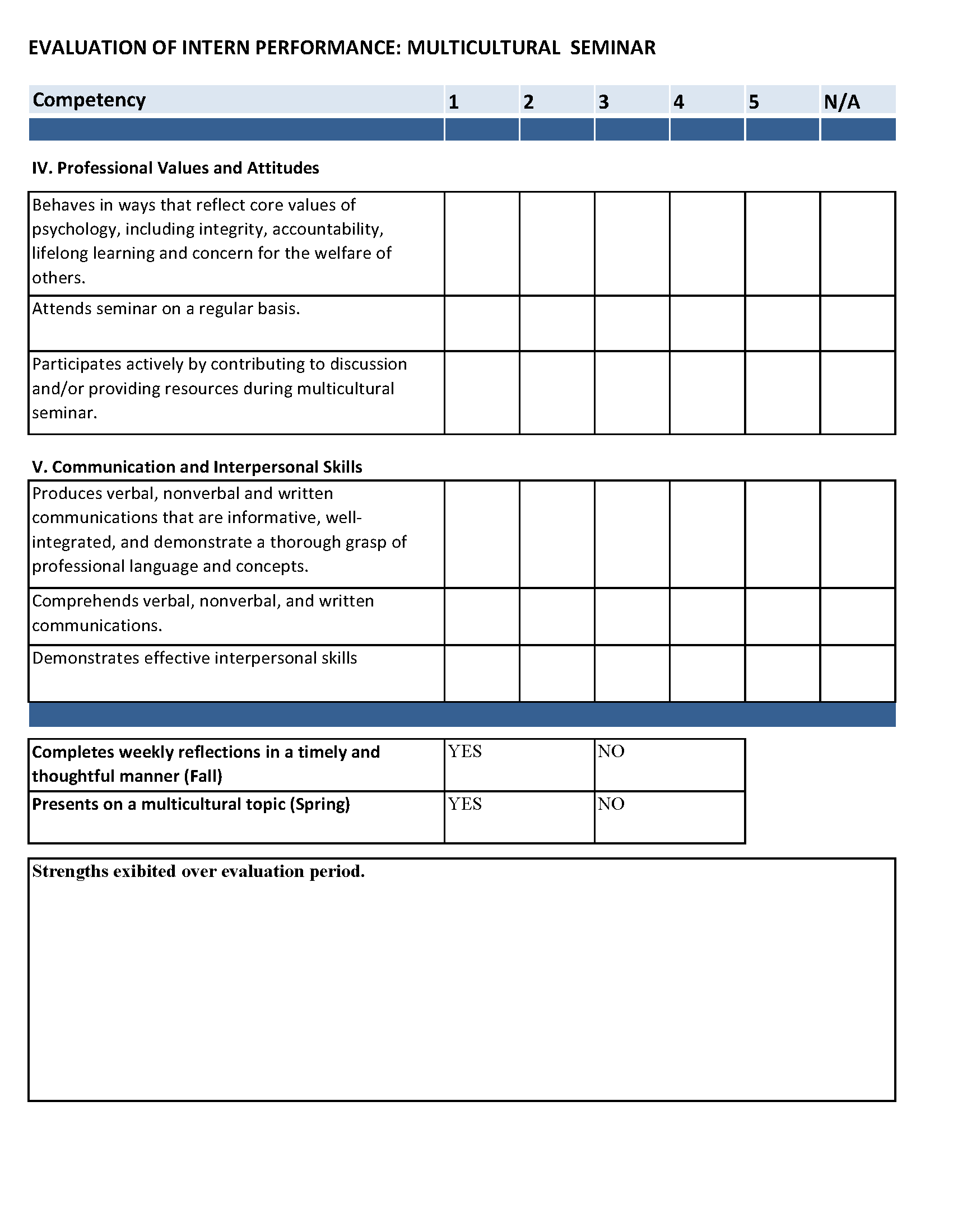 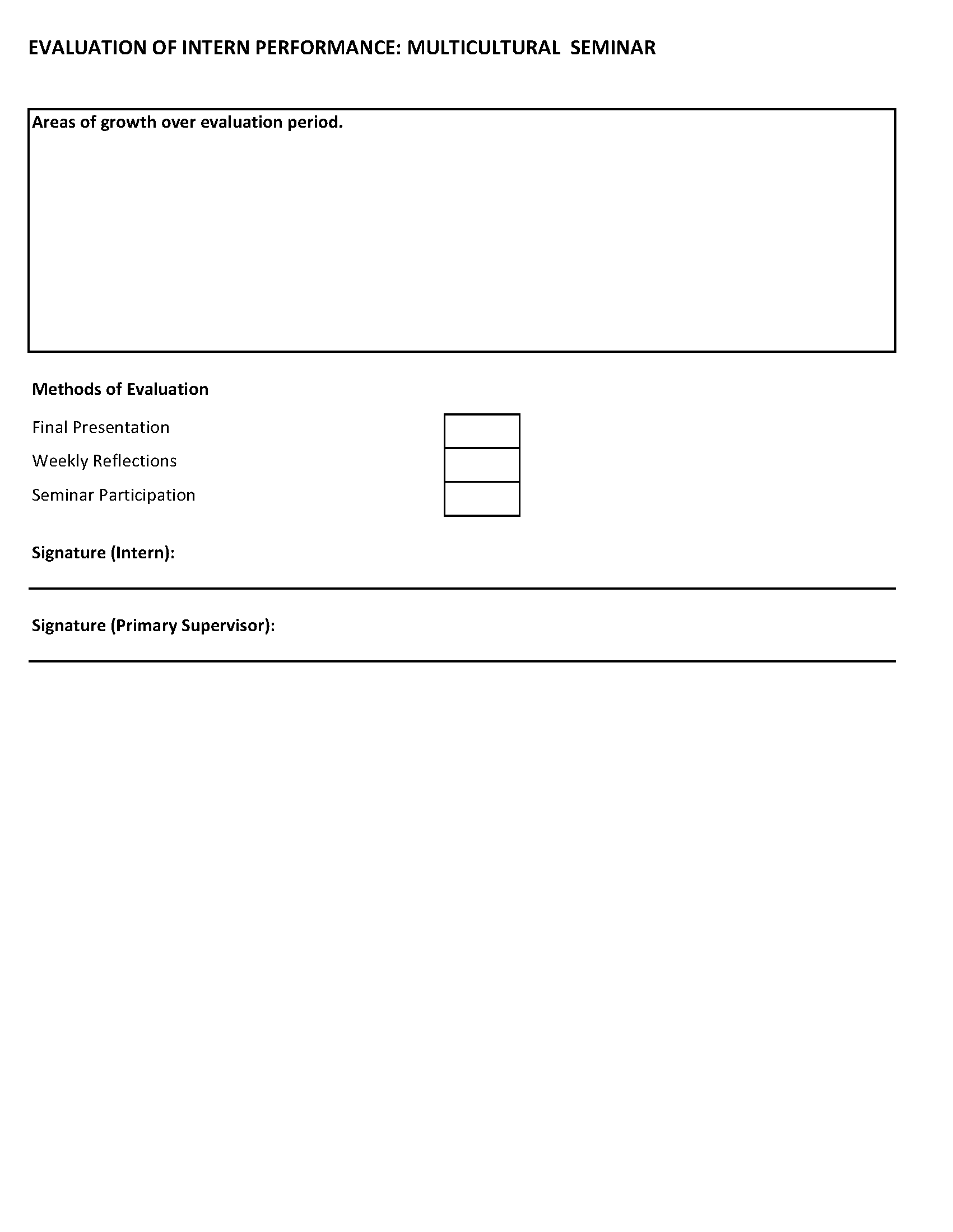 Outreach Evaluation Form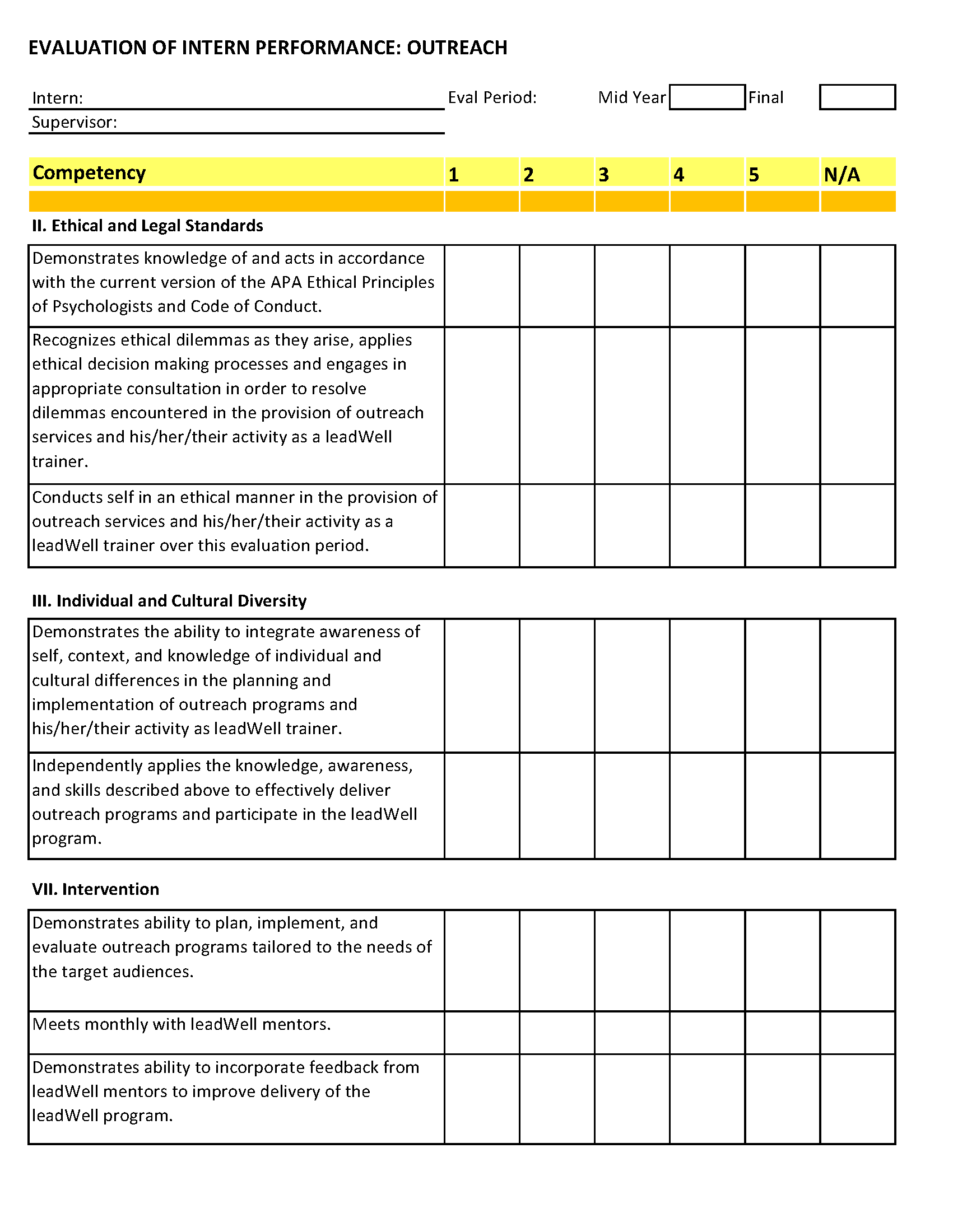 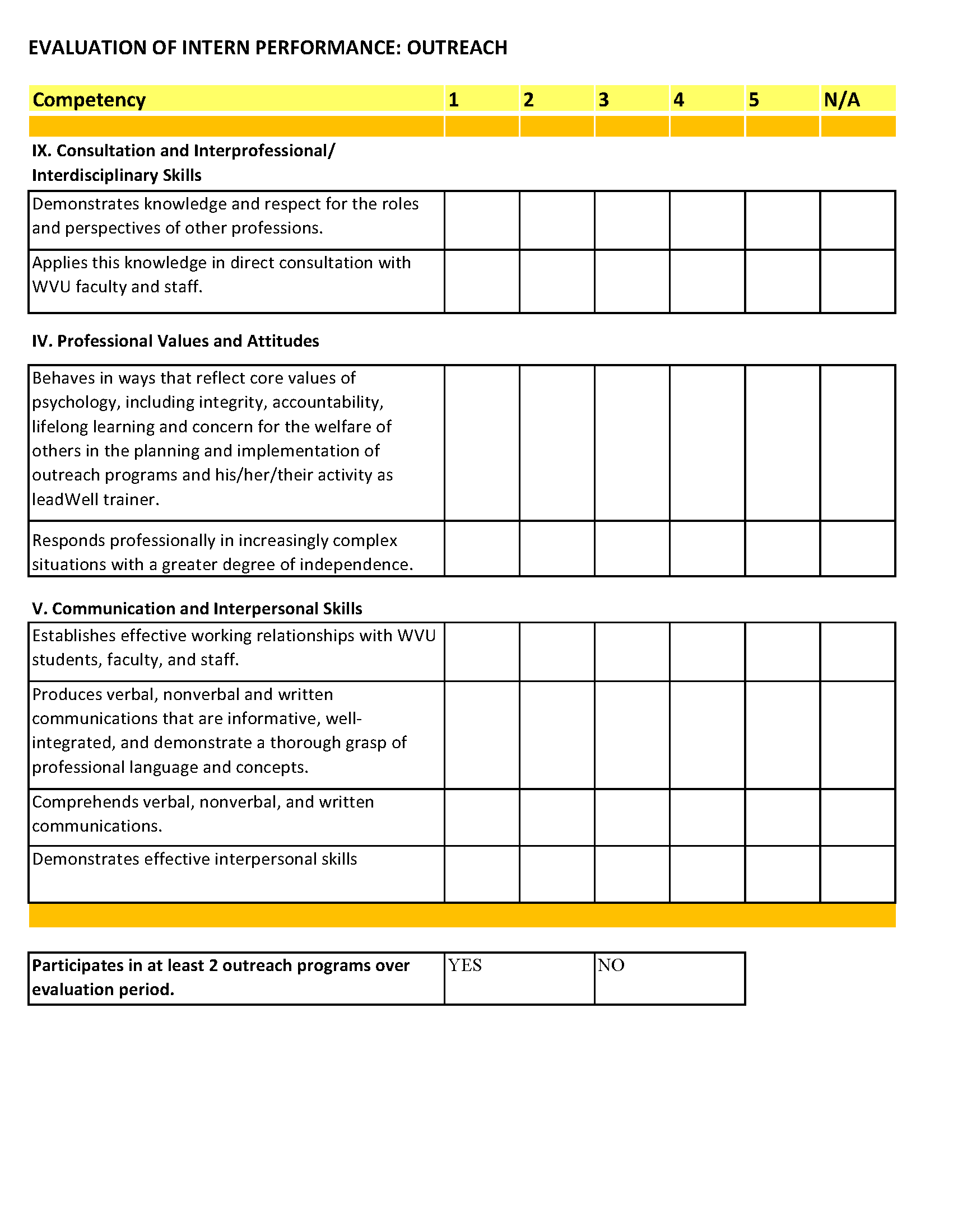 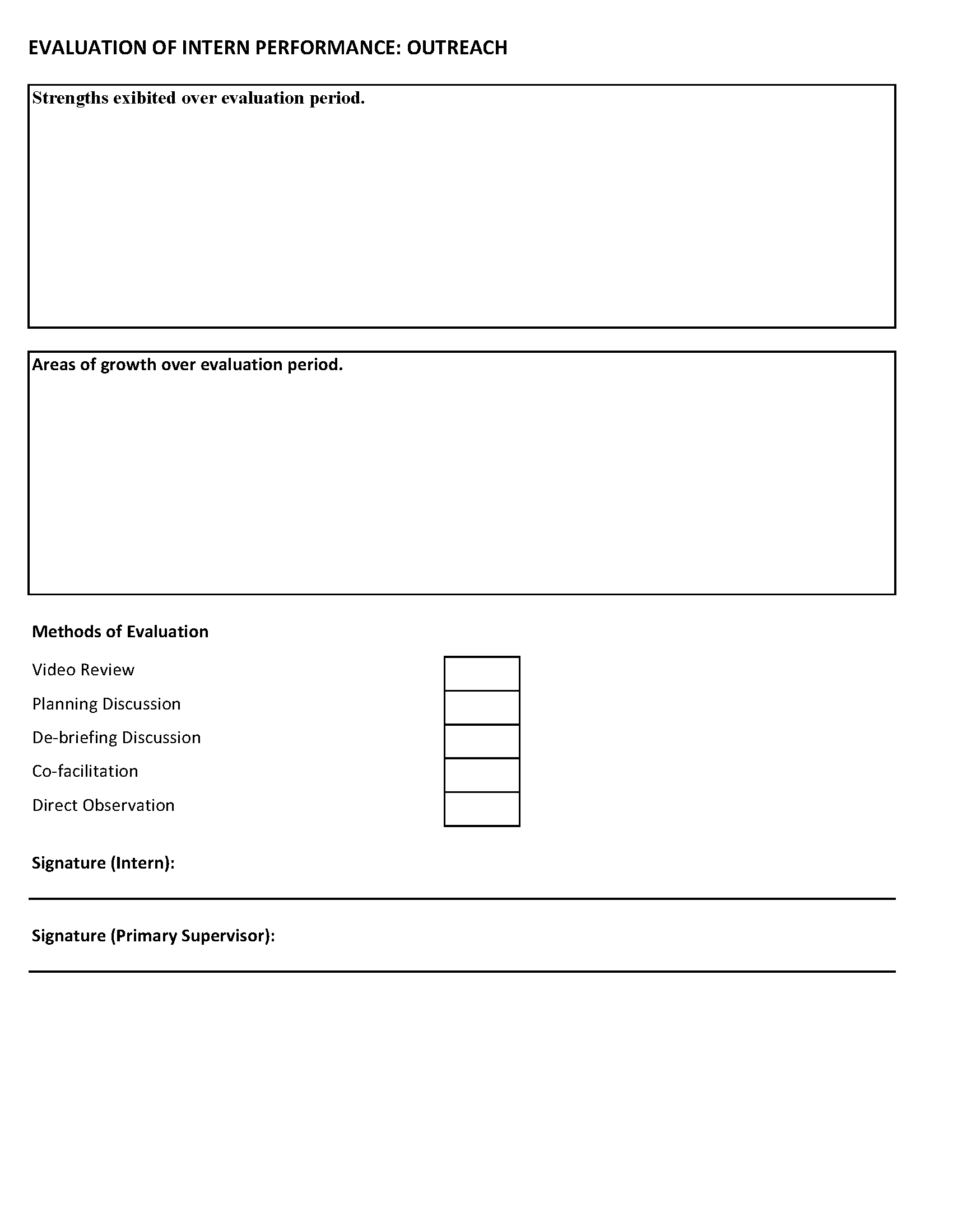 Professional Wide Competency I: Research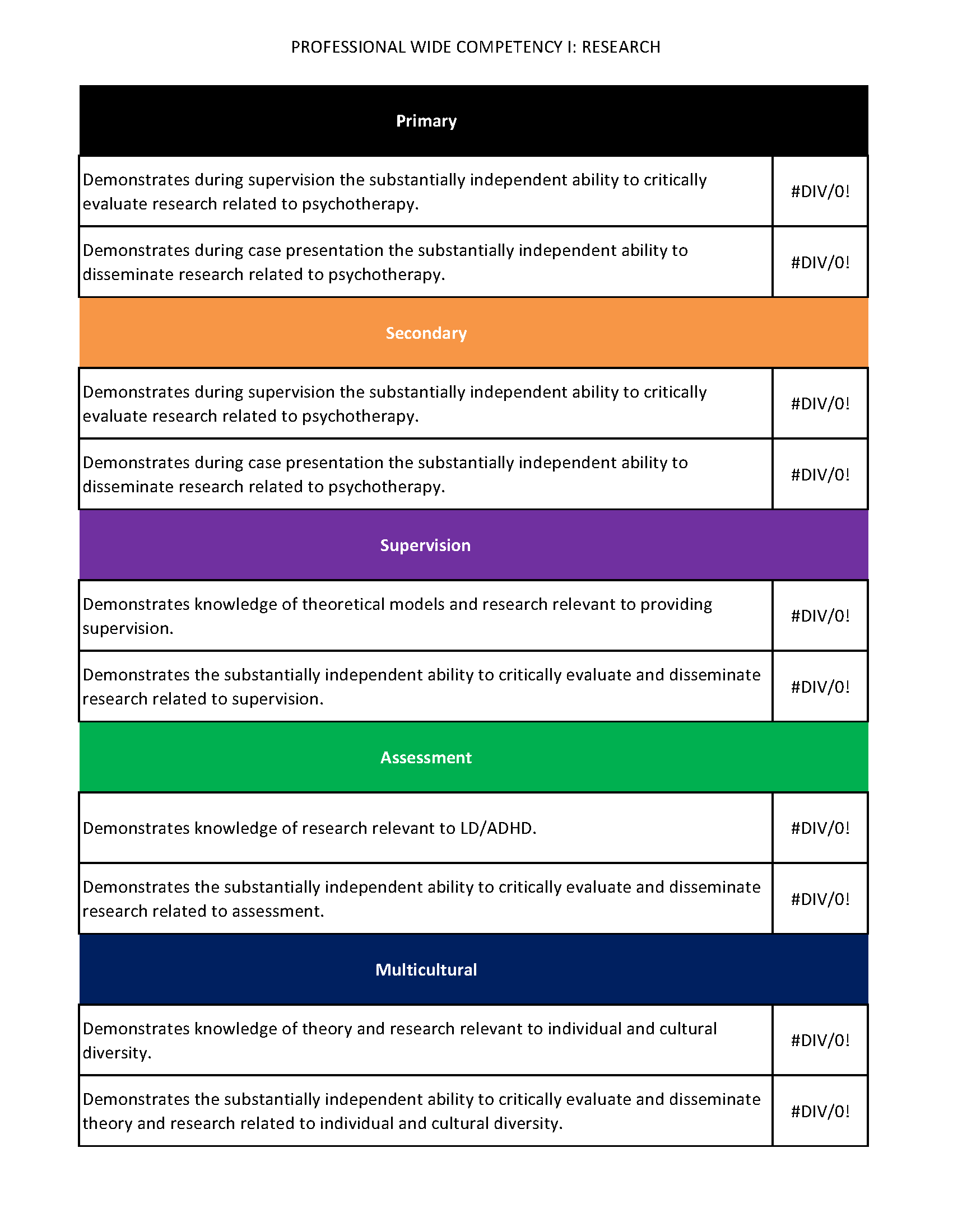 Professional Wide Competency II: Ethical and Legal Standards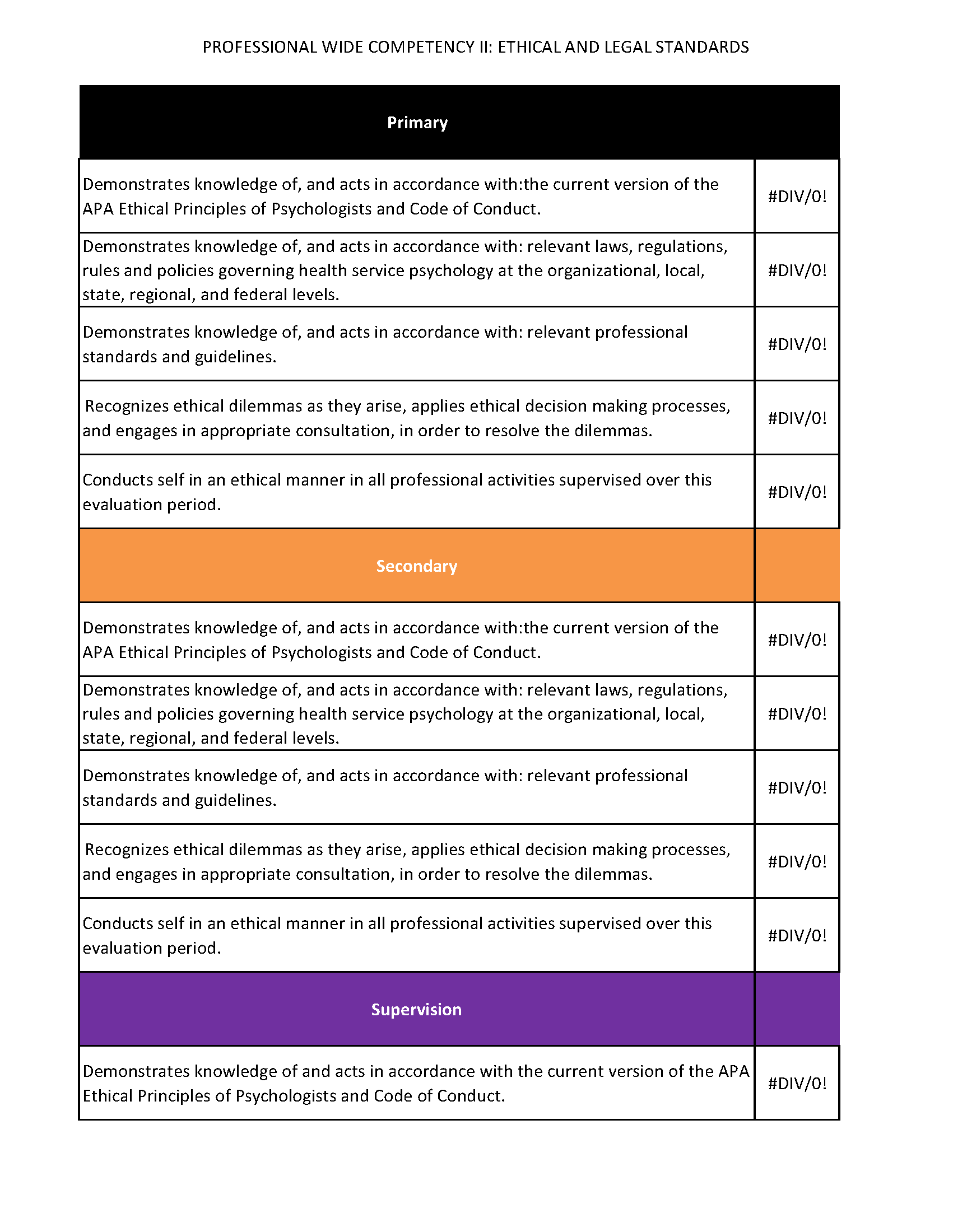 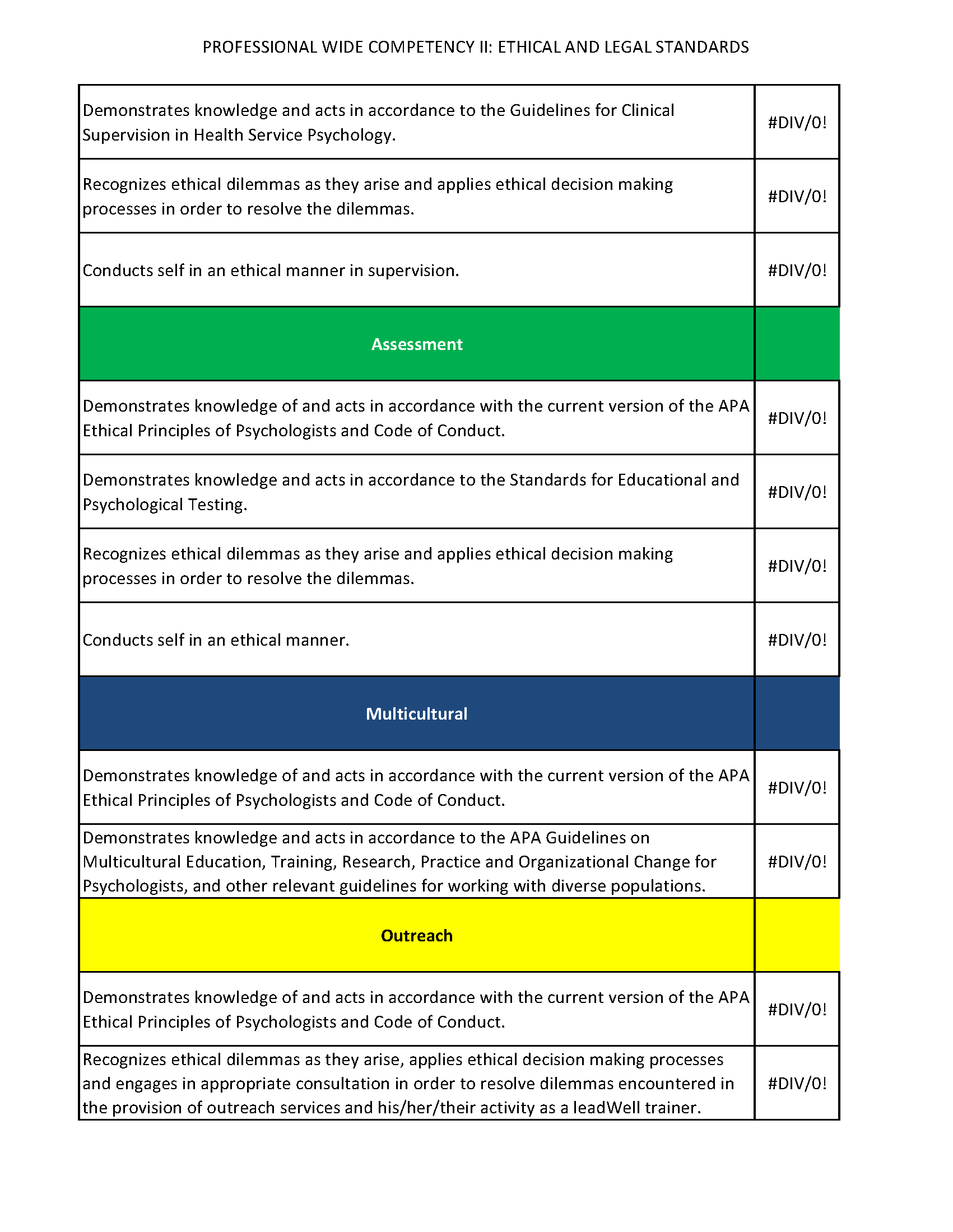 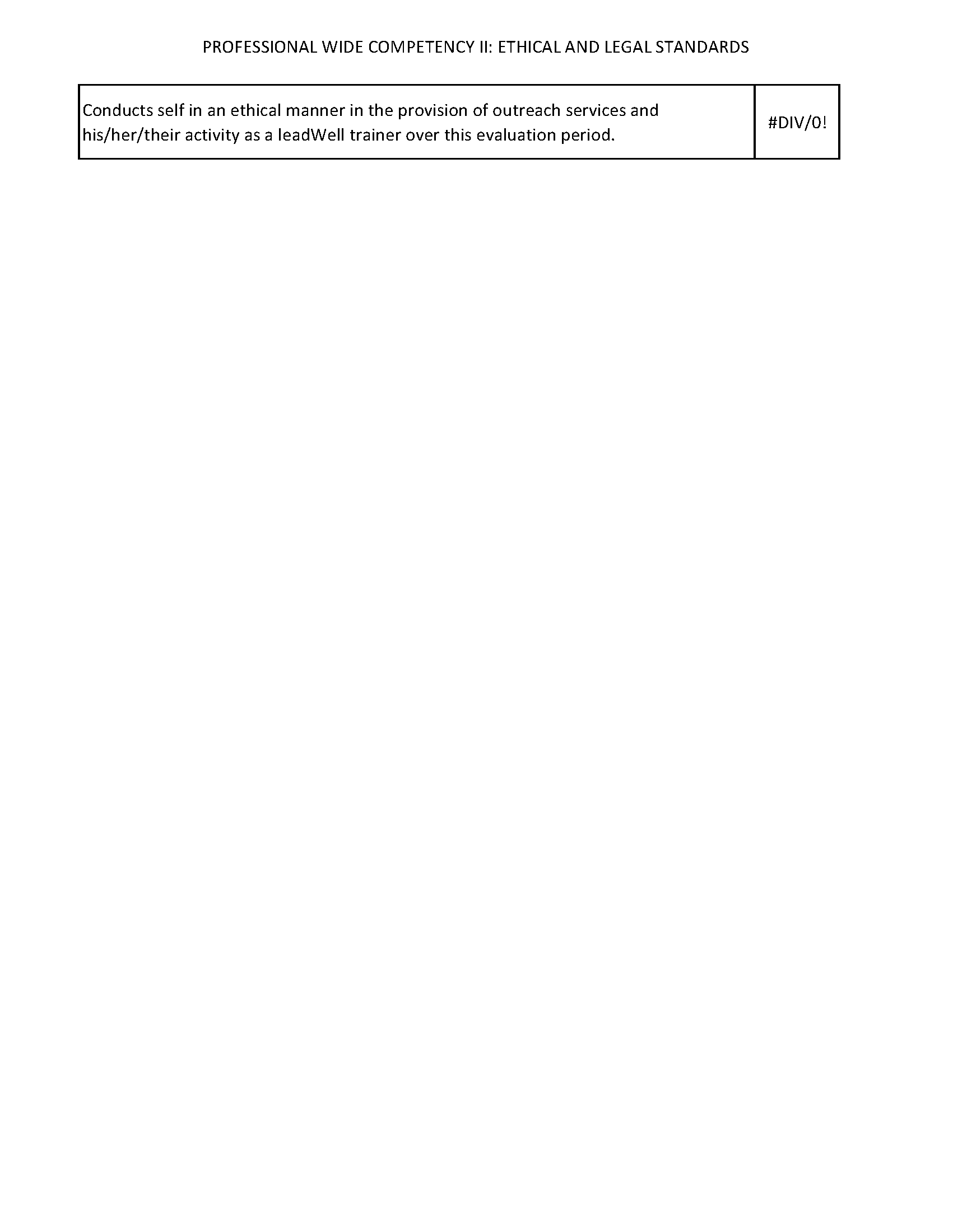 Professional Wide Competency III: Individual and Cultural Diversity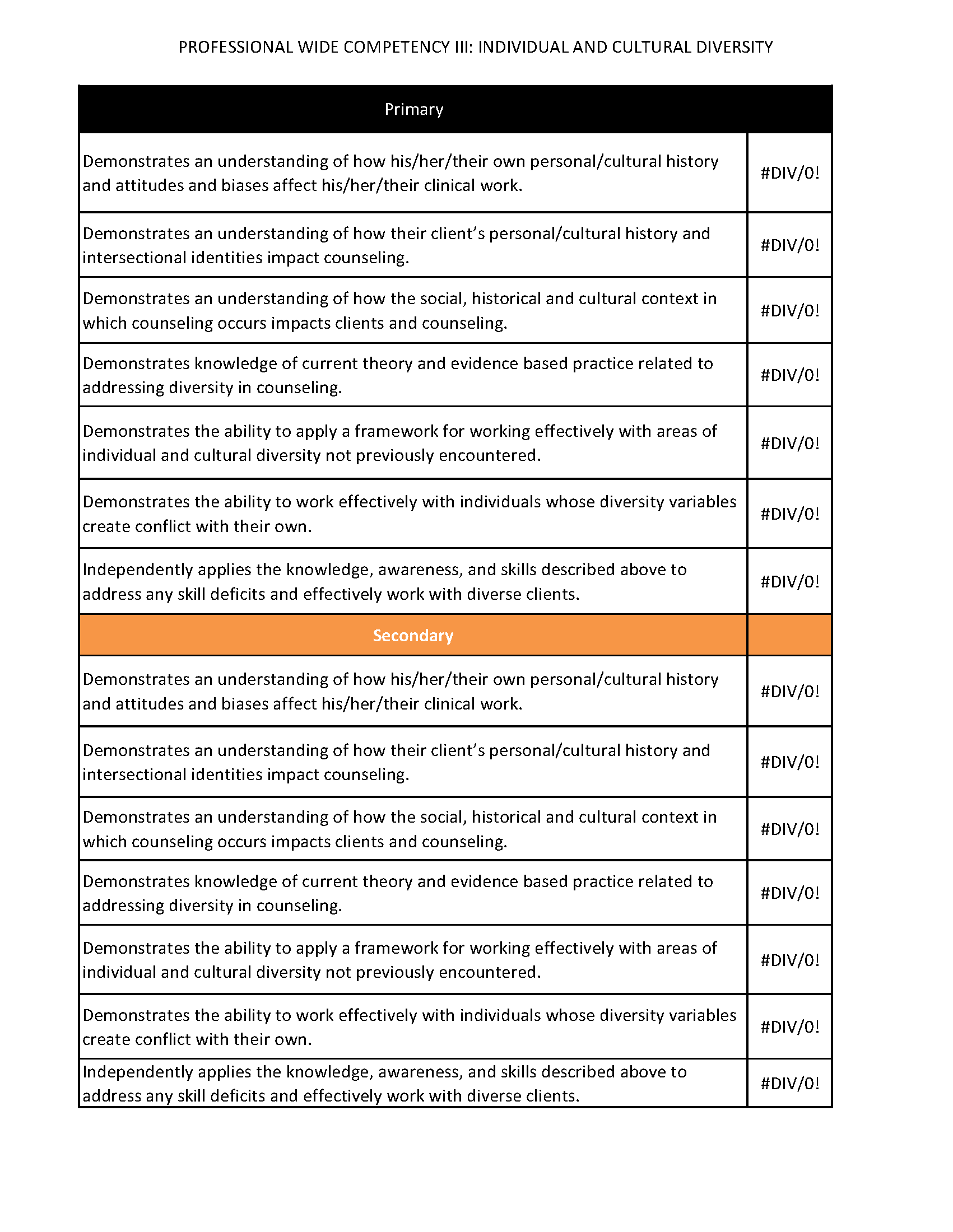 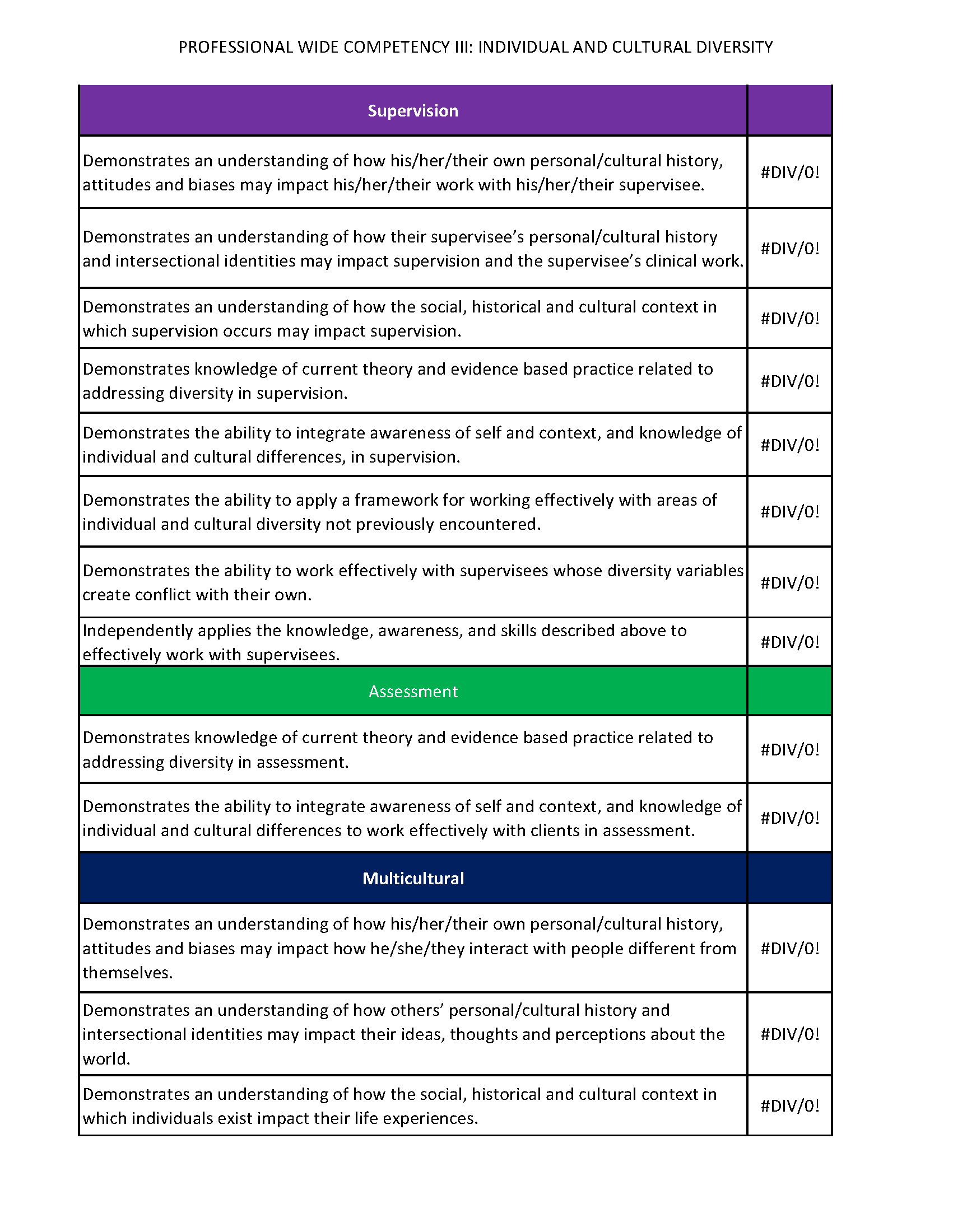 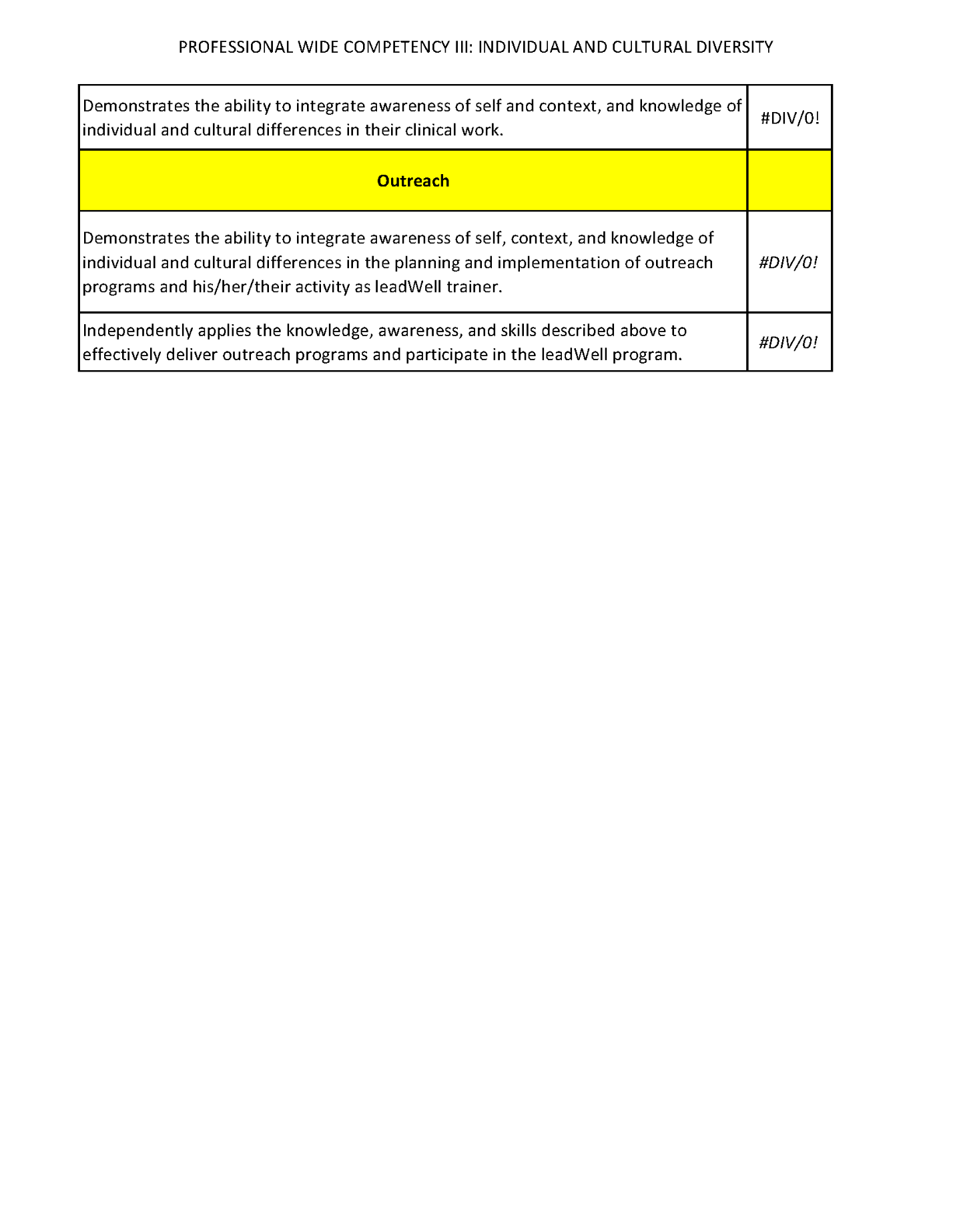 Professional Wide Competency IV: Professional Values and Attitudes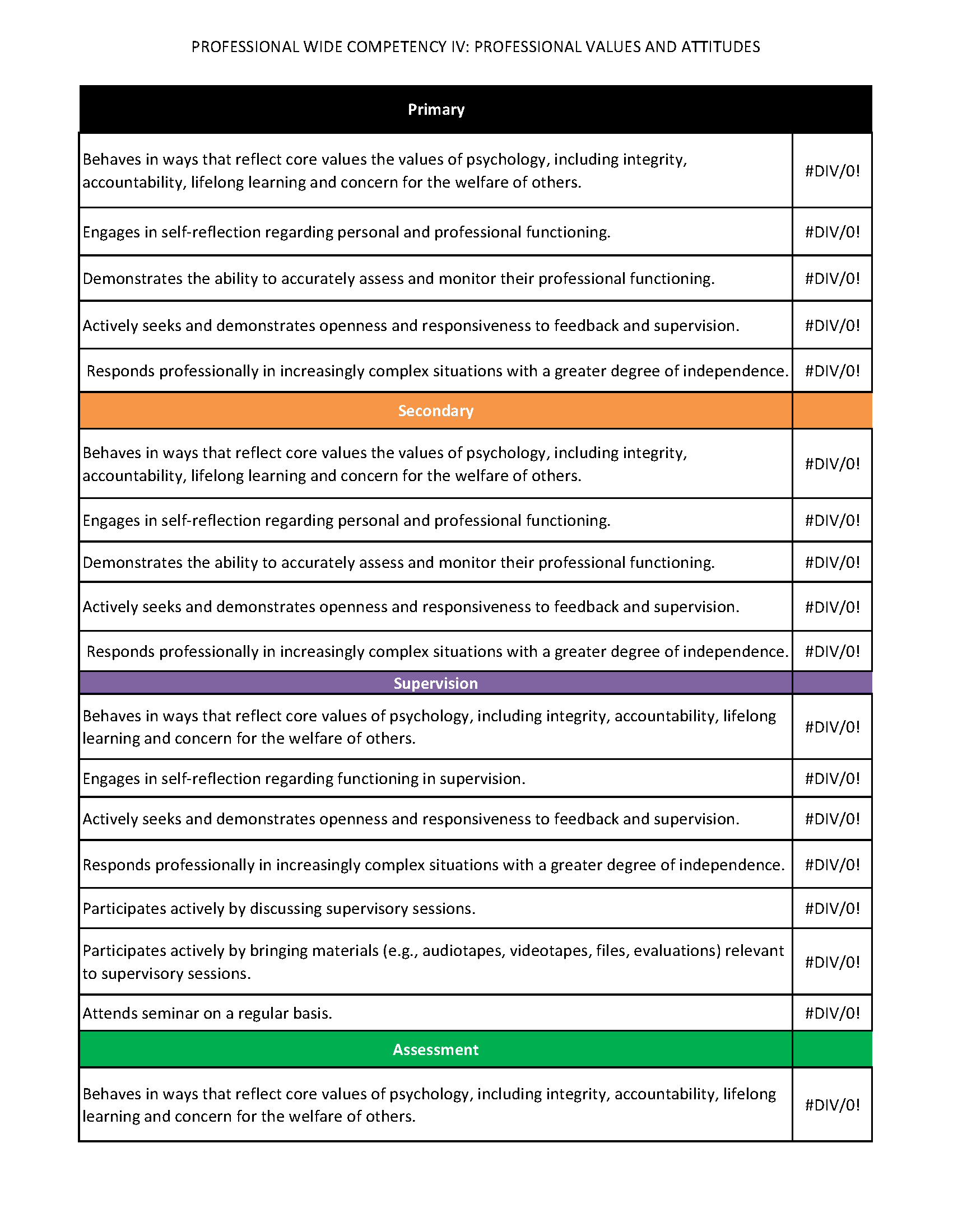 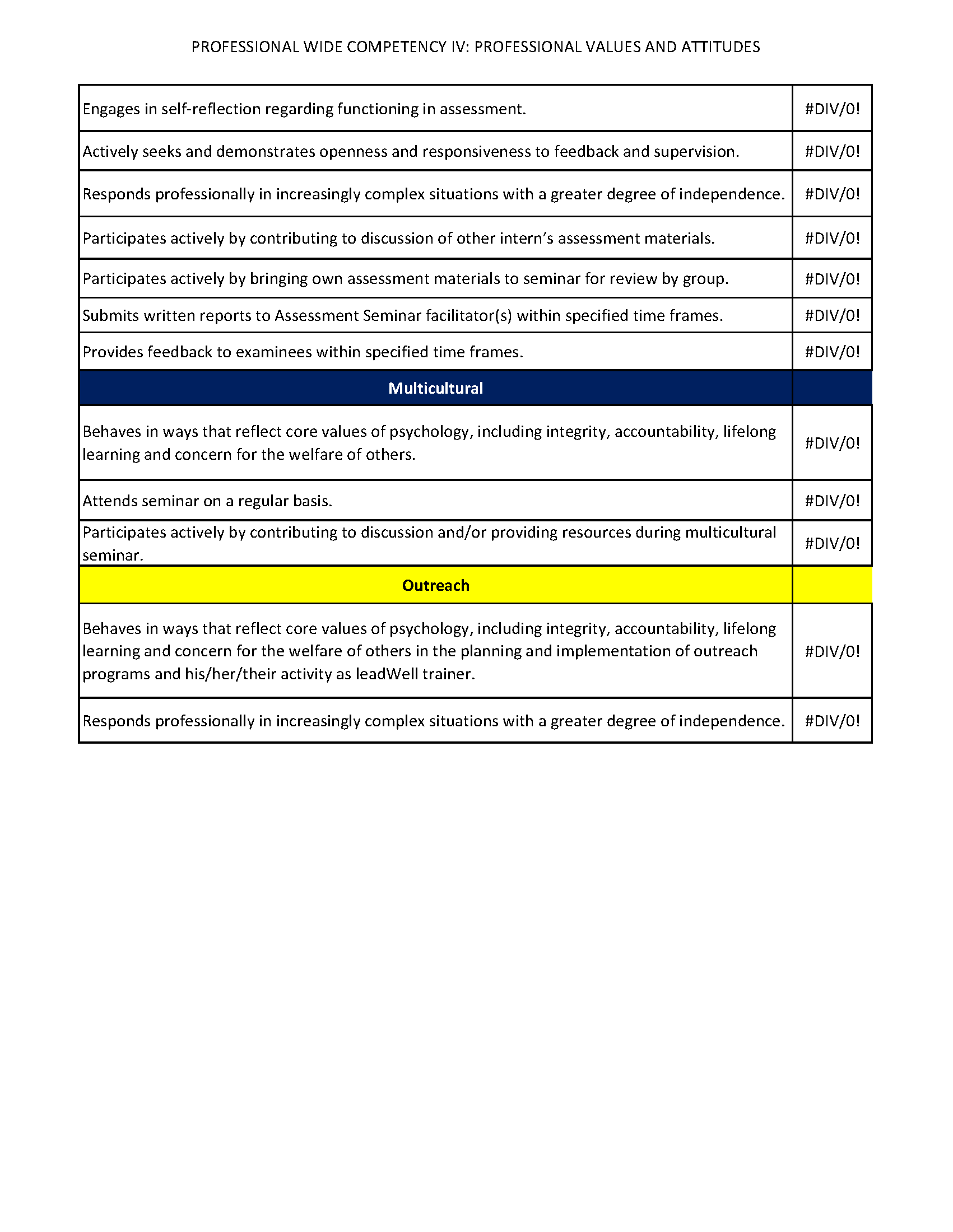 Professional Wide Competency V: Communication and Interpersonal Skills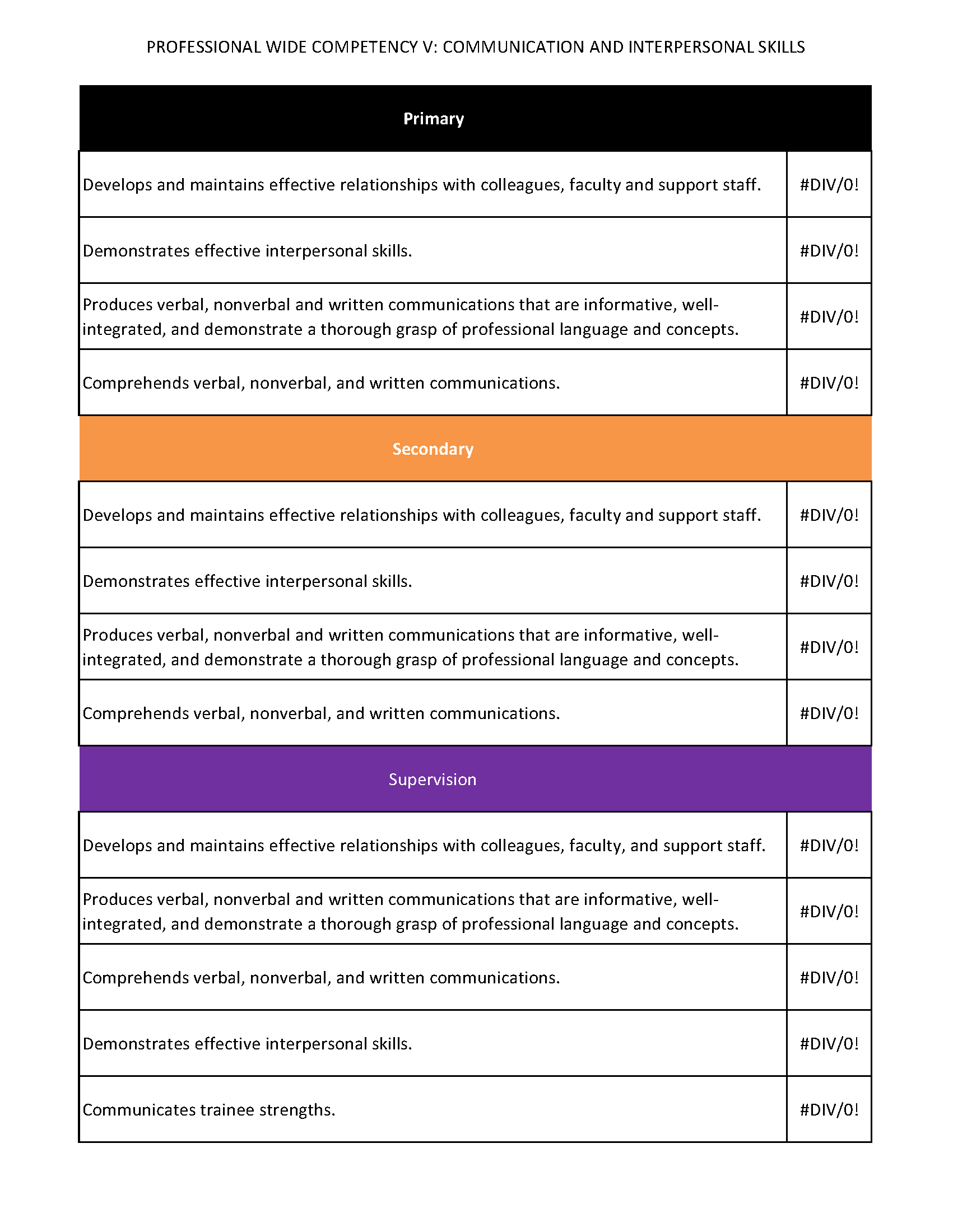 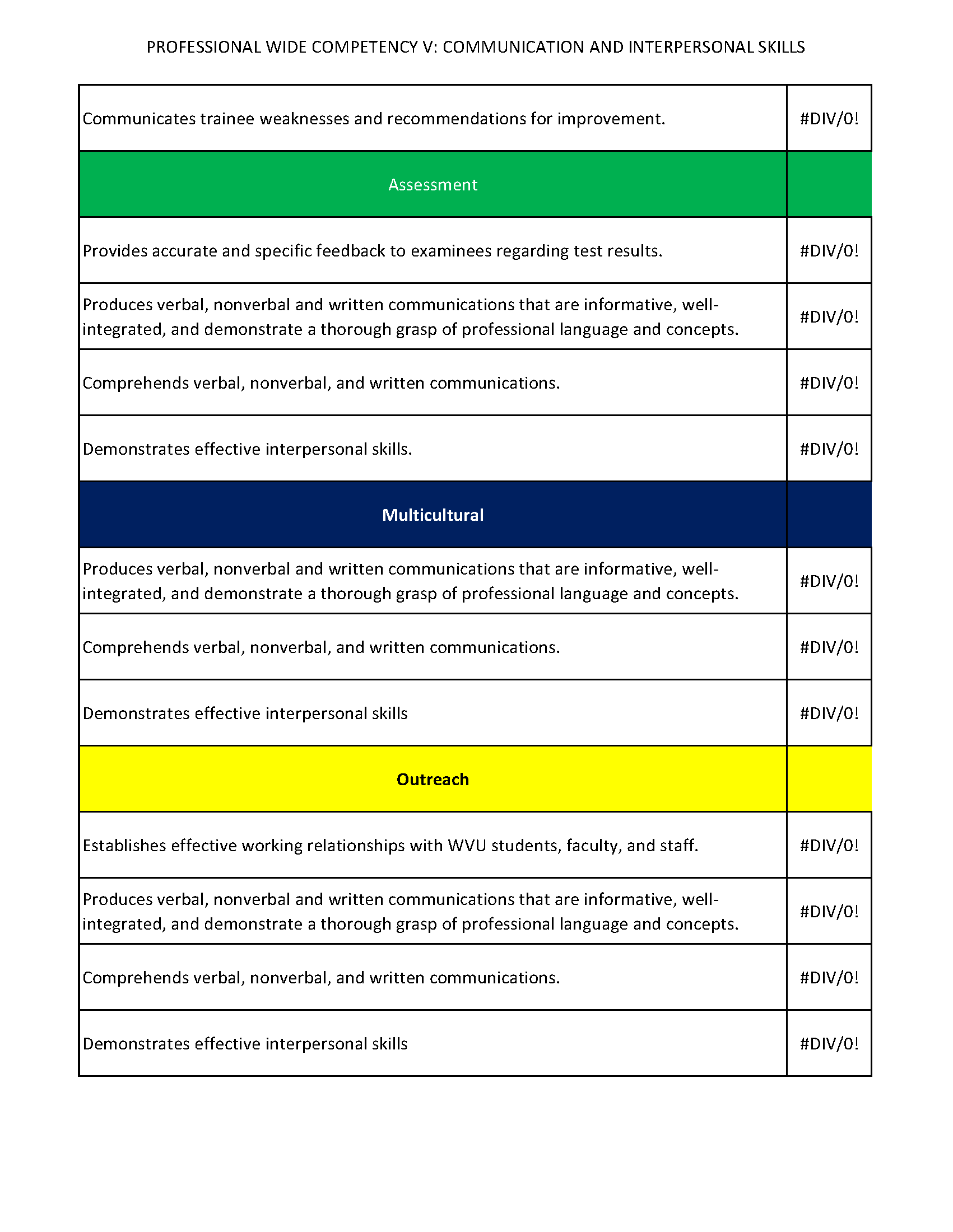 Professional Wide Competency VI: Assessment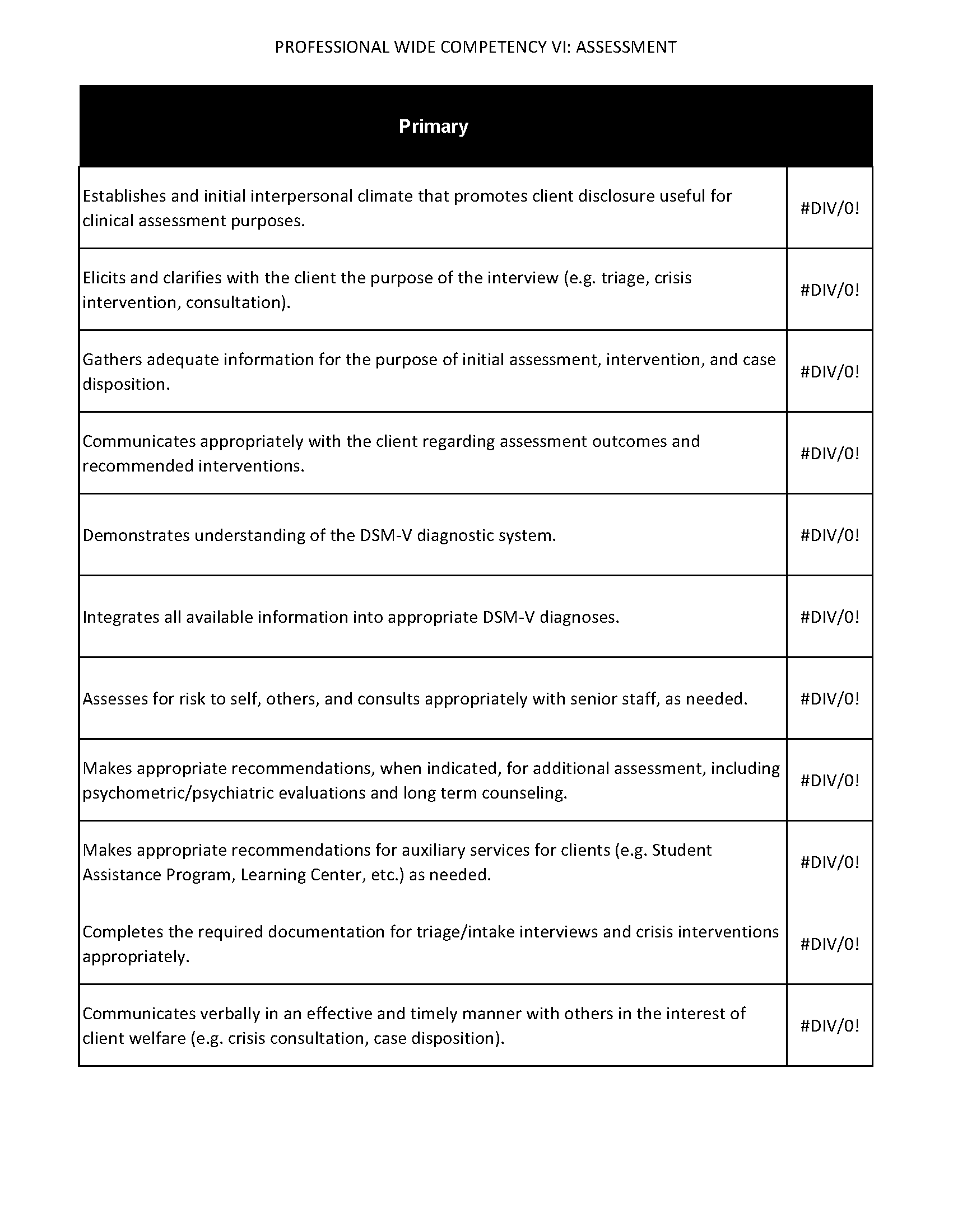 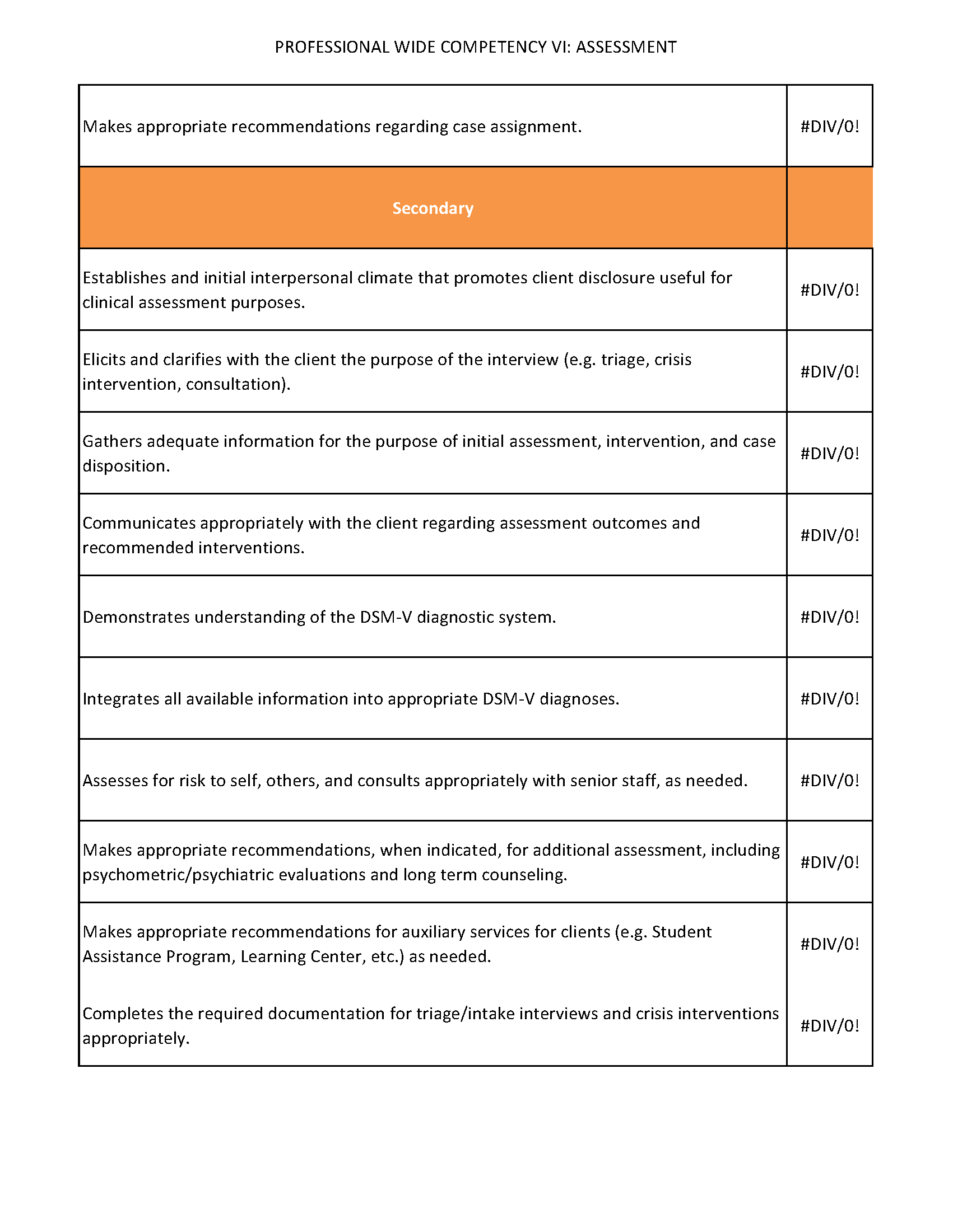 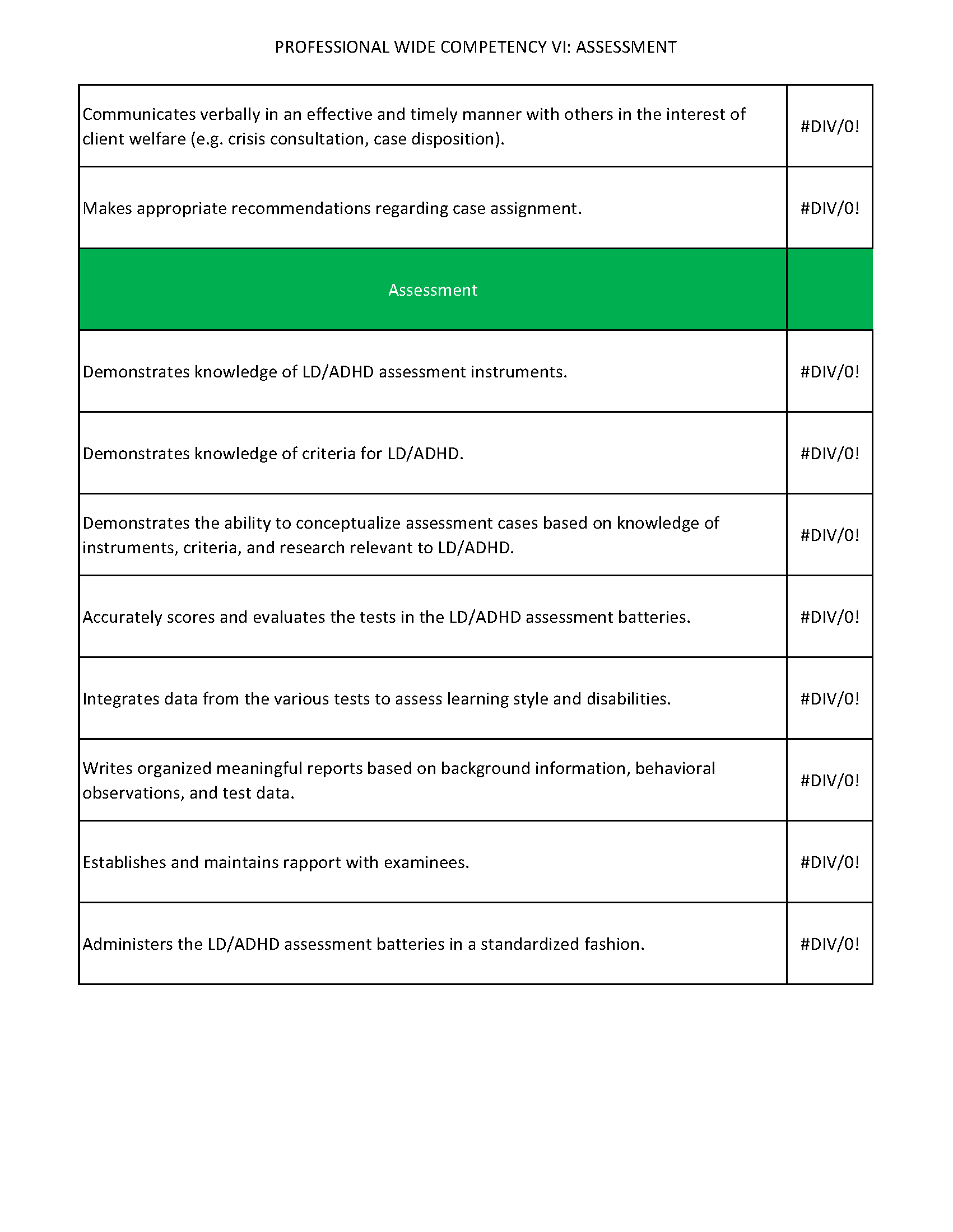 Professional Wide Competency VII: Intervention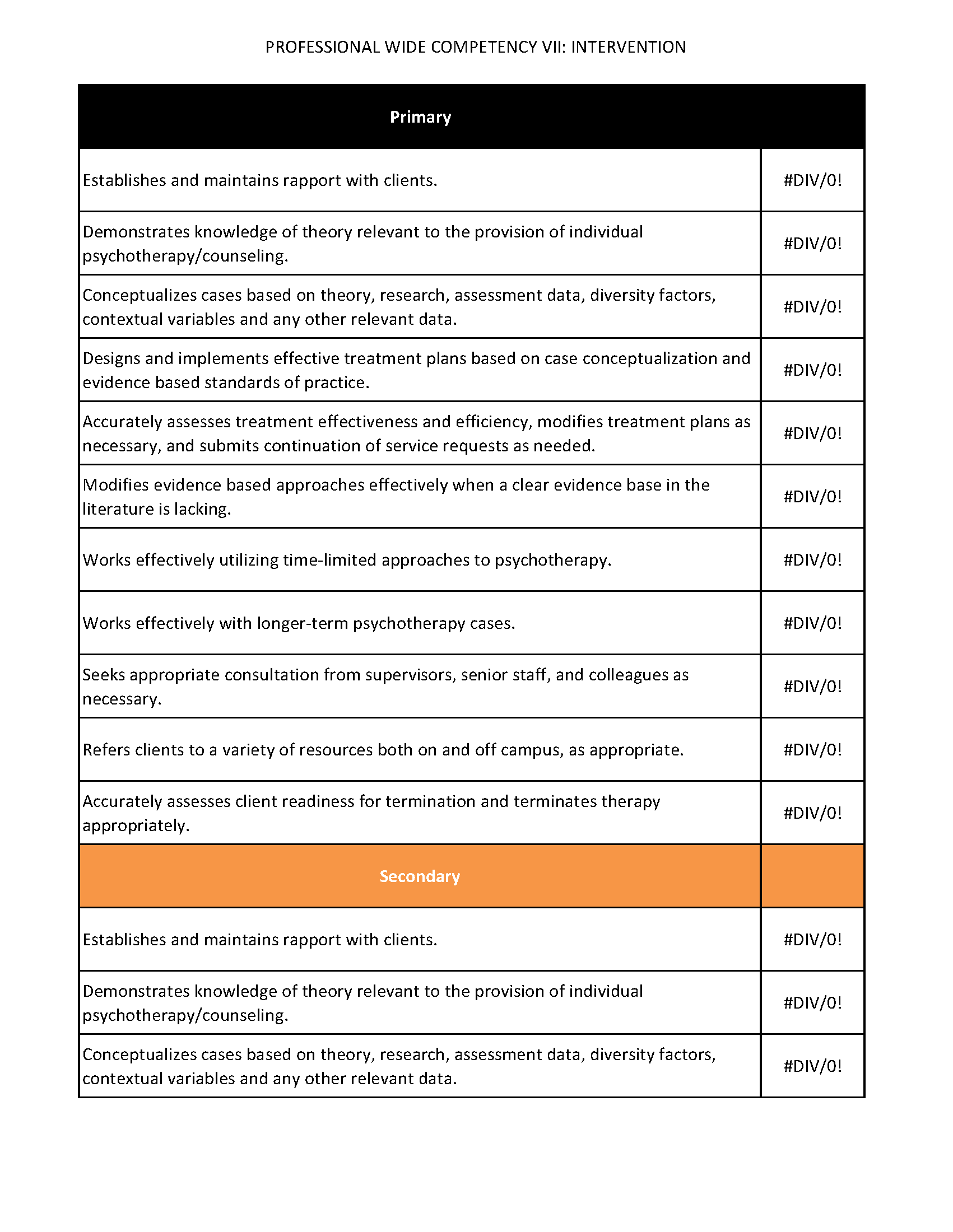 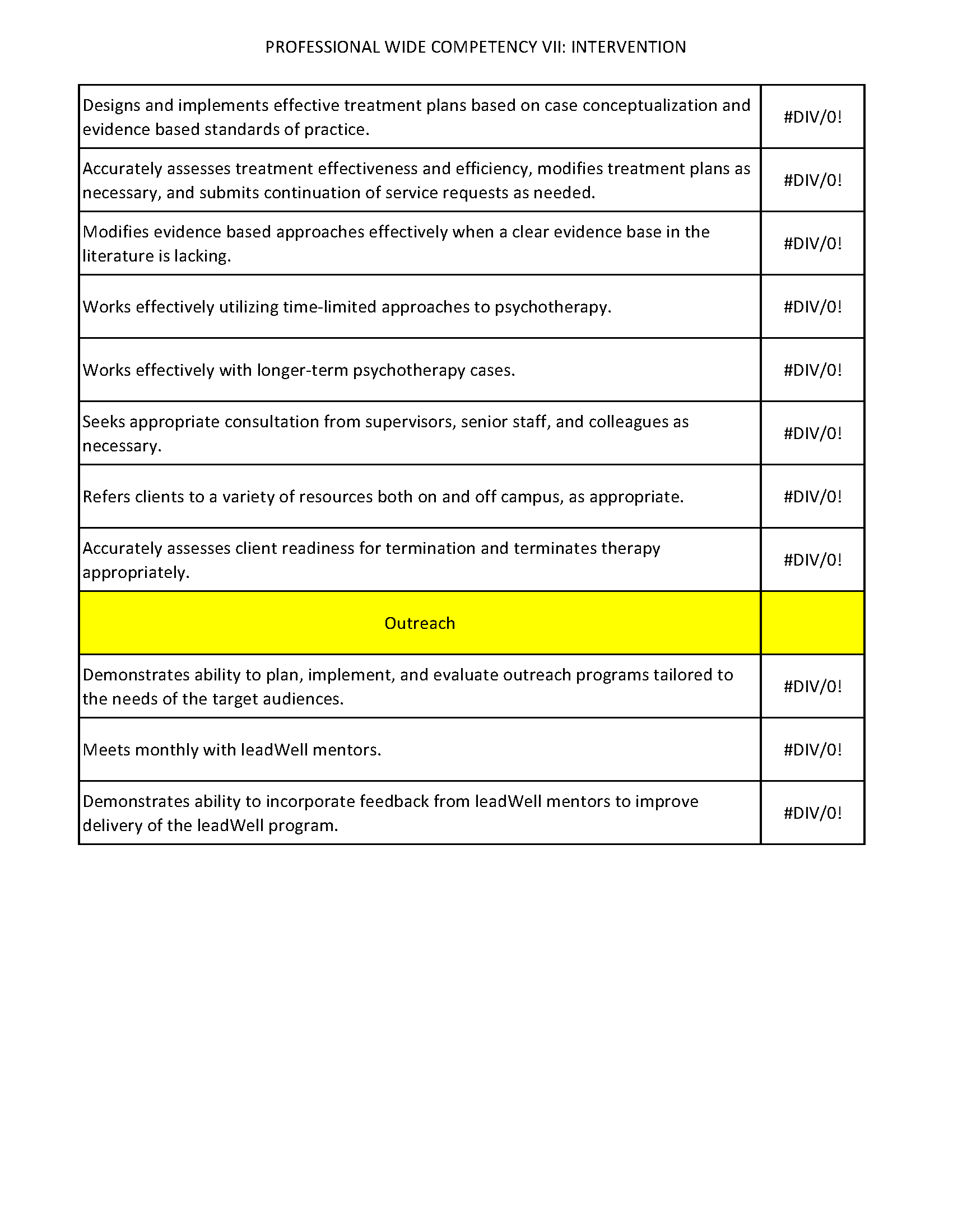 Professional Wide Competency VIII: Supervision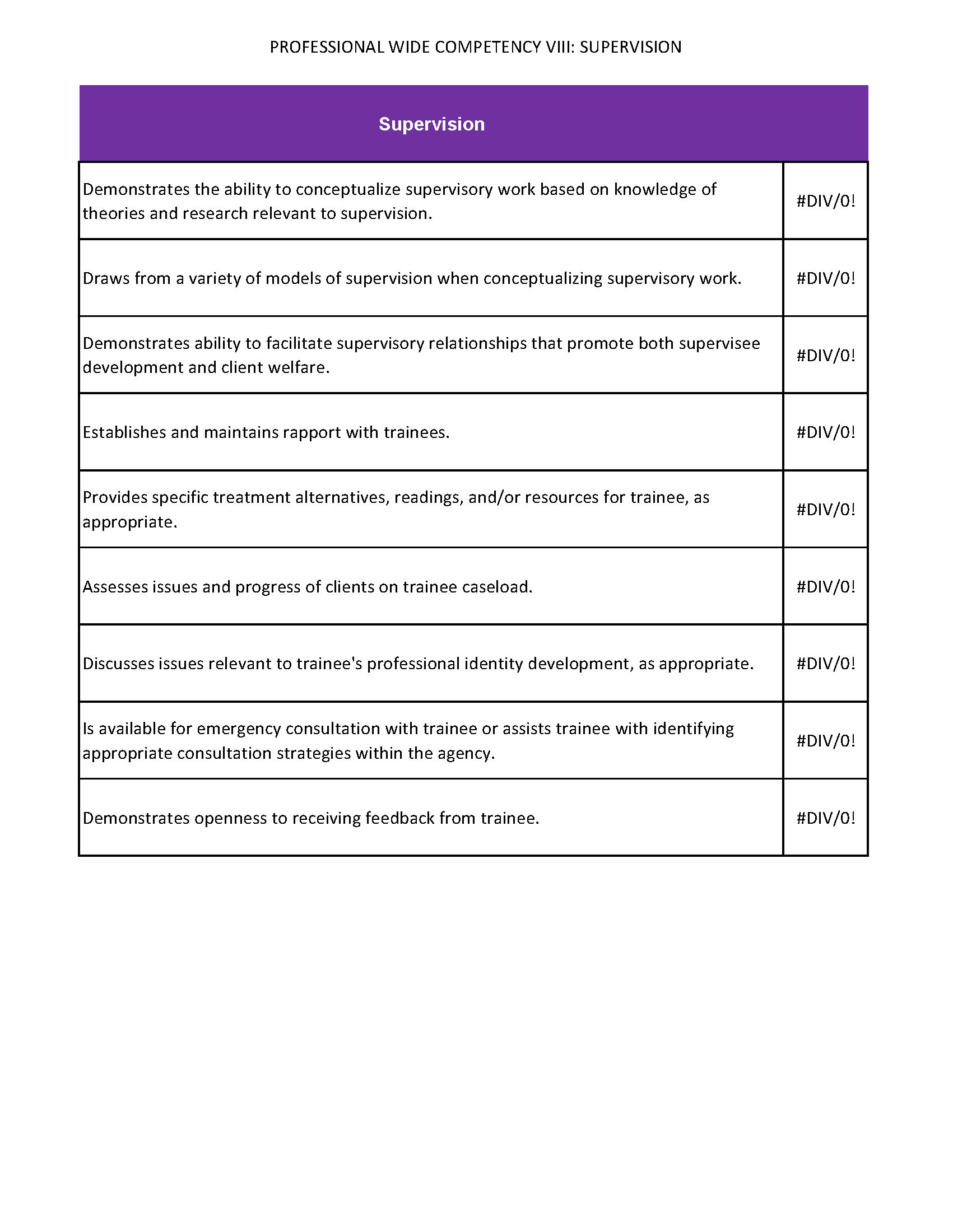 Professional Wide Competency IX: Consultation and Interprofessional/Interdisciplinary Skills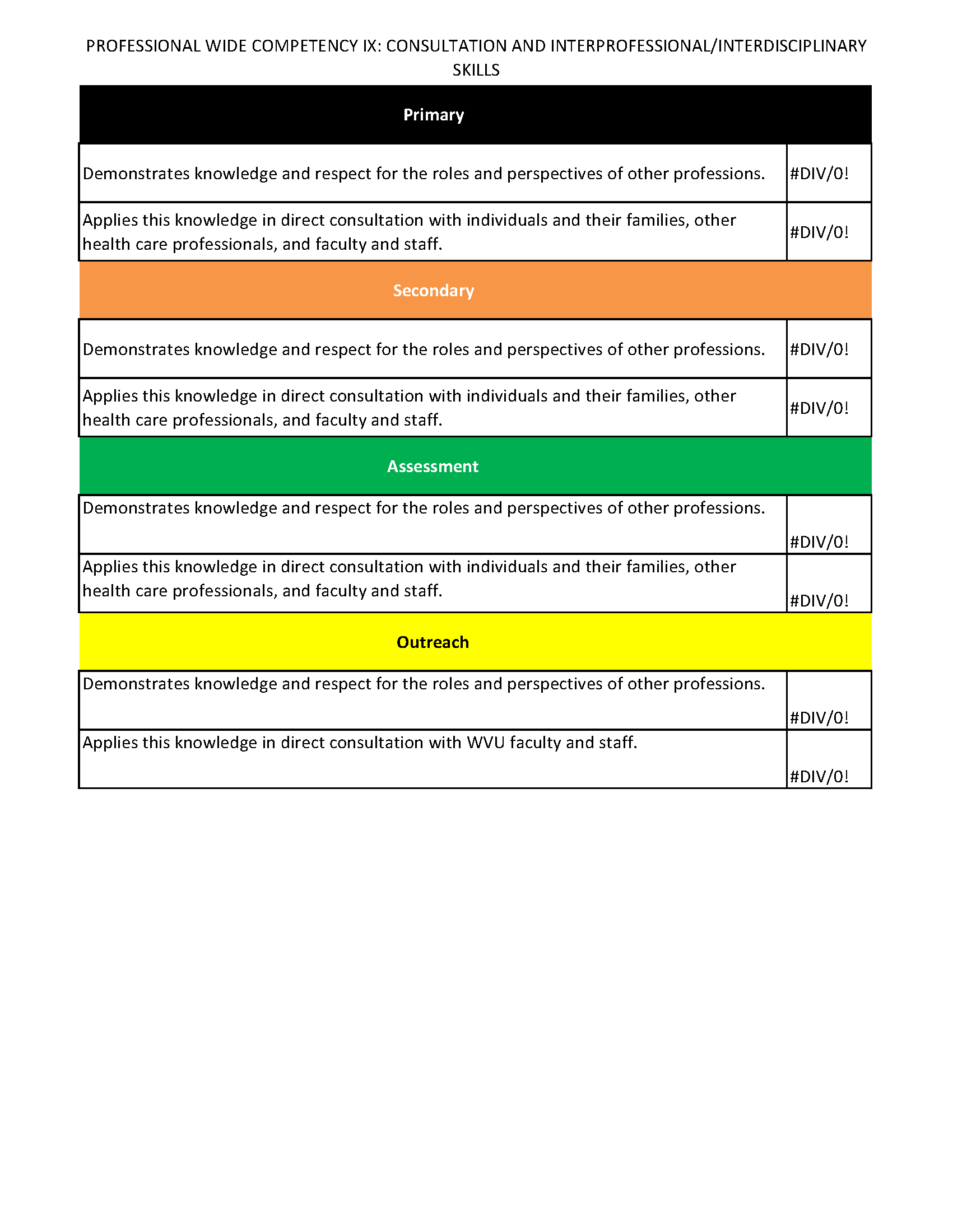 Professional Wide Competency Averages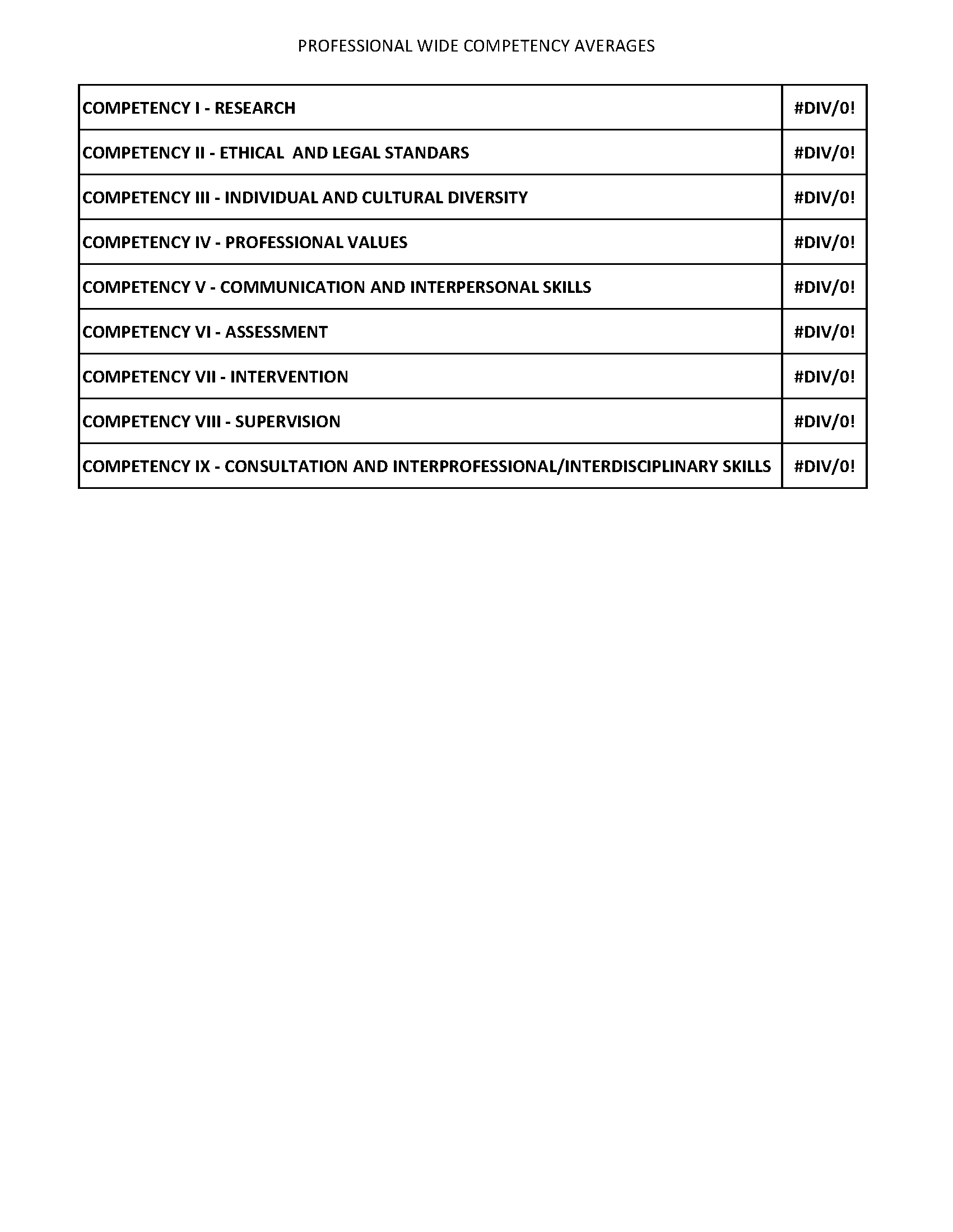 Case Presentation EvaluationIntern: 	_________________________		Evaluator: _________________________Date: _____________________________You are asked to evaluate the intern’s case presentation in several areas listed below.  Your evaluation should be based on the skill level typical of interns at a comparable stage of training.Please use the following scale to grade your evaluation:Overall Grade (Please circle one):    1          2          3        4        5          6          7Please comment on each of the following areas:A. Particular strengths:	___________________________________________________________________	___________________________________________________________________	___________________________________________________________________	___________________________________________________________________	___________________________________________________________________	___________________________________________________________________	___________________________________________________________________	___________________________________________________________________	___________________________________________________________________	___________________________________________________________________B. Suggested areas for further development:	___________________________________________________________________	___________________________________________________________________	___________________________________________________________________	___________________________________________________________________	___________________________________________________________________	___________________________________________________________________	___________________________________________________________________	___________________________________________________________________	___________________________________________________________________	___________________________________________________________________RETURN TO TRAINING DIRECTORThe TD makes copies for primary supervisor to provide feedback to intern. Only ratings completed by senior staff will be retained in the intern’s file.Workshop EvaluationTitle of Workshop: ______________________________________________________________Presenter(s): ___________________________________________________________________Date: _________________________________________________________________________Please rate the following items on a scale from 1 to 5 by circling the appropriate number: 
1=Strongly Disagree (SD); 2=Disagree (D); 3=Not Sure (NS); 4=Agree (A); 5=Strongly Agree (SA)6. What was the most valuable aspect of the workshop?7. What could have been done to improve the workshop?8. Additional Comments or suggestions (Use the other side of this page if necessary):INTERN EVALUATION PROCEDURESIntroductionThe Intern Training Staff (ITS), composed of all CCPPS staff providing supervision to interns on any given year, is asked as part of their commitment to supervision to provide ongoing feedback to interns regarding their progress toward completion of the internship, and to do so in accordance to the CCPPS intern evaluation procedures described below. The CCPPS intern evaluation system includes both informal and formal evaluation procedures, as well as procedures for addressing concerns and grievances that may arise regarding intern performance and/or behavior and its evaluation during internship.  Due Process: General Guidelines	Due process ensures that decisions made by ITS and CCPPS staff about interns are not arbitrary or unfair.  It requires that programs such as CCPPS identify specific evaluative procedures which are applied to all trainees, and have appropriate appeal procedures available to the intern so he/she/they may challenge the program’s actions if needed.  General due process guidelines described in this handbook include:Presenting interns, in writing, CCPPS’s expectations related to professional functioning.Stipulating the procedures for evaluation, including when and how evaluations will be conducted. Articulating in writing the various procedures and actions involved in making decisions regarding intern impairment.Communicating with graduate programs of origin about any significant difficulties with interns and seeking input from these academic programs about how to address such difficulties.Instituting, with the input and knowledge of the graduate program of origin when needed, a remediation plan for significant intern inadequacies, including a time-frame for expected remediation and consequences of not rectifying the inadequacies.Providing the Intern Handbook at the outset of the training year to interns, including the policies and procedures and, more specifically, a description of Due Process and Grievance mechanisms.Ensuring that interns have sufficient time to respond to any action taken by CCPPS.Using input from multiple professional sources when making decisions or recommendations regarding the intern’s performance. Documenting, in writing and to all relevant parties, the action taken by CCPPS and its rationale. The Evaluation Process.  At CCPPS interns are evaluated and given feedback by individual and area supervisors, as well as by other CCPPS staff involved in their training, in various ways throughout the internship year. This feedback serves to facilitate growth by highlighting ongoing areas of strength and areas for growth that can serve as foci during training at CCPPS and beyond. Although formative evaluation and feedback is ongoing during internship year, there are four key moments in the regular evaluation process during the year, two informal and two formal (summative): In mid-October, an Intern Training Staff (ITS) meeting is held to informally discuss interns’ performance over the first 6-8 weeks of internship.  This informal meeting is designed to review the progress of interns and discuss any ongoing concerns or challenges as they are being addressed by supervisors in their respective areas. This initial meeting also provides an opportunity for:early intervention if significant concerns are raised about performance in the ITS meeting (see Procedures for Addressing Staff Concerns Regarding Intern Behaviors and Skills below) increasing ITS awareness of intern performance across professional wide competencies to tailor training over next few weeks in various supervised areas as needed. Intern Training Staff are asked to discuss any concerns they may have regarding intern performance with their supervisee prior to this ITS meeting. Summary feedback from the Mid-October ITS meeting is shared with interns by primary supervisors and other area supervisors as needed, during their next supervision appointment.In mid-January, the first formal evaluation occurs. Primary and Secondary supervisors, as well as Assessment, Multicultural, Supervision of Supervision and Outreach supervisors fill out formal evaluation forms for their areas, which are then reviewed and signed by each area supervisor and each intern. Primary and Secondary supervisors meet prior to completing their evaluation to insure broad congruence in their ratings, and/or discuss lack thereof and possible rationale when there is lack of congruence. In the case of the latter, these differences are then explained to the intern by each supervisor. Evaluations are also provided to the intern’s graduate program along with a letter regarding the overall intern’s progress in the internship program.In mid-April, a second ITS meeting is scheduled to informally discuss interns progress over the second half of the year. This meeting serves to review the progress of interns and assess their readiness, with one fourth of the year left, to complete the internship year provided they complete all pending requirements and continue in good standing at CCPPS. Similarly to the mid-October meeting, ITS are asked to discuss any concerns they may have regarding intern performance with their supervisee prior to this ITS meeting. Feedback from this discussion is shared with the interns by primary supervisors during their next supervision meeting. In early to mid-July, final formal evaluations are completed by their primary and secondary supervisors, as well as Assessment, Multicultural, Supervision of Supervision and Outreach supervisors, which are then reviewed and signed by each area supervisor and intern. Copies of all six final evaluations are provided to interns’ graduate programs along with a letter indicating successful completion of the internship program.  The original copies of formal evaluations become a permanent part of the intern’s internship file.Intern Training Staff Concerns Regarding Intern Behavior and Skills: Definitions There are three broad types of concerns regarding intern behaviors and skills, described below in order of severity from low to high.Intern performance below the expected level of competency Defined as a skill deficit in any one given supervised area or -more broadly- professional wide competency. It is typically identified by ITS staff in the course of their regular supervision/work with interns and leads to the development of an informal remediation plan to address the skill deficiency. This initial informal plan is developed in collaboration with the intern and may include other ITS staff more broadly as needed. In instances in which the skill deficiency is still present by the time of the first formal evaluation, intern performance below the expected level of competency is defined as any rating below “3” in any single element of a written intern evaluation. Ratings of “1” in any single element mid-year automatically trigger a formal remediation plan (see below). Ratings of “2” mid-year may simply reflect ongoing work to improve in an area at the time of the evaluation, although clearly identify areas of concern, and consequently require a plan, formal or informal, to address them. By the end of the year, interns are expected to achieve ratings of “3” or above in all elements of their written final evaluation.Intern unprofessional and/or problematic behaviorFor purposes of this document, unprofessional and/or problematic behavior is defined broadly as behavior causing a significant interference in professional functioning that is reflected in one or more of the following ways:  An inability and/or unwillingness to acquire and integrate professional standards into one’s repertoire of professional behavior;An inability and/or unwillingness to acquire professional skills in order to reach an acceptable level of competency, and/or,An inability and/or unwillingness to manage personal stress, psychological difficulties, and/or excessive emotional reactions which interfere with professional relationship and functioning. Problems typically become identified as problematic and unprofessional when they include one or more of the following characteristics:The intern does not acknowledge, understand, or address the problem when it is identified;The problem is not merely a reflection of a skill deficit which can be rectified by academic or didactic training;The quality of services delivered by the intern is negatively affected;The problem is not restricted to one area of professional functioning;A disproportionate amount of attention by training staff is required; and/orThe trainee’s behavior does not change as a function of feedback, remediation efforts, and/or time. Intern violations of policyIntern violations of policy, be it APA’s code of ethics, CCPPS policies and procedures, West Virginia University’s code of conduct and/or other state laws and regulations that may be severe enough (committing a felony, sexual/romantic contact with a client, etc.) to warrant immediate suspension or dismissal from the program. Procedures for Addressing Staff Concerns Regarding Intern Behaviors and SkillsMost discussions regarding intern performance begin with individual and area supervisors. It is their responsibility to bring to the intern’s attention skills, behavior and other actions which are perceived to be problematic or below the expected level of competency for an intern at any point during the internship year, and to offer and discuss strategies at that time to address these difficulties. At times, the concerns over an intern behavior or skills may come from a CCPPS staff member not involved in the intern’s supervision. In these instances, CCPPS staff members are asked to address their concerns first directly with the intern. If they are unsure how to address them, have attempted to do so but have been unable to, or have not received an appropriate response from the intern, they are asked to consult with the primary supervisor or Training Director (TD) for guidance on how to proceed. For serious concerns, please check Grievance Procedures for Staff Complaints Concerning a Psychology Intern below for detailed grievance procedures for staff complaints.When concerns are perceived by ITS members to be significant enough to warrant additional action, the following procedures may be initiated:Informal RemediationInformal Remediation can be started by any intern supervisor in consultation with the TD. It defines a relationship where a supervisor works closely with an intern to remediate perceived performance below the expected level of competency in any one given supervised area. Informal remediation acknowledges through the TD and supervisor that: the supervisor is aware of and concerned with the intern’s skill deficit or problematic behavior;the skill deficit or behavior in question has been brought to the attention of the internthe supervisor in question will work with the intern to rectify the behavior or skill deficits identified, as needed (see Schedule Modification below) and,the skill deficit or behaviors associated with the concern are not significant enough to warrant more serious action.Once an Informal remediation plan is implemented, it is expected that the status of the plan will be reviewed no later than the next evaluation period. Failure to improve by that time may lead to a Formal Remediation plan. Informal remediation actions are not documented.Formal RemediationFormal Remediation results from a decision made by a majority of ITS staff supervising an intern in consultation with the TD, and occurs typically after the first formal evaluation, although it may be started at any point in the year. It defines a relationship such that the ITS actively and systematically monitors, for a specific length of time, the degree to which the intern addresses, changes, and/or otherwise improves the behavior associated with performance below the expected level of competency or unprofessional and/or problematic behavior.  Formal Remediation requires a written statement to the intern that includes:The actual behaviors associated with the formal remediation planThe specific recommendations for addressing the problem (see Schedule Modification and Suspension of Direct Service Activity below)The time frame during which the problem is expected to be ameliorated and,The procedures designed to ascertain whether the problem has been appropriately rectified.If a Formal remediation plan is implemented, the TD will inform the intern’s doctoral program, indicating the nature of the inadequate rating, the rationale for the ITS action and the plan as outlined by the ITS. The intern shall receive a copy of the letter to his/her/their doctoral program.Once a Formal Remediation plan is implemented, it is expected that the status of the plan will be reviewed no later than the time frame identified in the written statement. If the concern has been addressed to the satisfaction of the ITS, the intern, doctoral program of origin and other appropriate individuals will be informed and no further action will be taken. Two types of interventions are typically used in Informal or Formal remediation plans, with the nature of the intervention varying depending on the specific concern:Schedule Modification: A time-limited intervention designed to help an intern address a skill deficit, and/ professional and/or problematic behavior in the context of an informal or formal remediation plan. The length of a schedule modification period will be determined by the TD in consultation with the intern’s primary supervisor, the Clinical Director, and the Director. The termination of the schedule modification period will be determined, after discussions with the intern, by the TD in consultation with the primary supervisor and the Director. Several possible and perhaps concurrent courses of action may be included in modifying a schedule. These might include:Increasing supervision time, either with the same or other supervisors,Change in the format, emphasis, and/or focus of supervision,Recommending personal therapy (a list of community practitioners and other options will be provided),Reducing the intern’s workload,Requiring specific didactics or academic coursework.Suspension of Direct Service Activity (Partial or Complete): requires a determination, made by the TD in consultation with ITS that the welfare of an intern’s client/s or consultee/s has been jeopardized or is at significant risk of being jeopardized, and that partial or complete suspension of the intern’s direct service activity is needed to prevent further injury. In this instance, direct service activities will be suspended for a specified period as determined by the TD in consultation with the primary supervisor, Director and Clinical Director. At the end of the suspension period, the intern’s supervisor in consultation with the TD will assess the intern’s capacity for effective functioning and determine when direct service can be resumed.When formal remediation plans fail to improve intern’s performance or change problematic or unprofessional behavior, the ITS will communicate in writing to the intern that the conditions of the remediation plan have not been met. Any of the following actions may then be taken and reflected in the written communication to the intern		A extension of the remediation plan -as stated in the original written document, or modified by the ITS- for a specified added time period.A recommendation to the Director of CCPPS for intern dismissal from the Training Program (see below)Recommendation to the Director for Dismissal. It results from either the informal and formal remediation process (see above), or as a direct consequence of a severe intern violation of policy (see Grievance Procedures for Staff Complaints Concerning a Psychology Intern, below). Procedures for Intern Appeal If the intern challenges any of the actions taken by the ITS as described above, s/he/they must, within 10 days of receipt of the ITS’s decision, inform the TD, in writing, of such a challenge.  The TD will then convene a Review Panel consisting of two staff members selected by the TD and two staff members selected by the intern.  The intern retains the right to hear all facts with the opportunity to dispute or explain his/her/their behavior. A review hearing will be conducted, chaired by the TD, in which the challenge is heard and the evidence presented.  Within 5 days of the completion of the review hearing, the Review Panel submits a report to the Director, including any recommendations for further action.  Decisions made by the Review Panel will be made by majority vote.  The intern is informed of the recommendation. Within 5 days of receipt of the recommendation, the Director of the CCPPS will either accept the Review Panel’s action, reject the Review Panel’s action and provide an alternative, or refer the matter back to the Review Panel for further deliberation.  The Panel then reports back to the Director within 10 days of the receipt of the Director’s request for further deliberation. The Director then makes a final decision regarding the appeal.Once a decision has been made, the intern, sponsoring university, and other appropriate individuals are informed in writing of the action taken. Grievance Procedures for Intern Complaints Concerning a CCPPS Staff MemberIn the event an intern encounters any difficulties or problems (e.g., poor supervision, personality clashes, inappropriate behavior, other staff conflict) during his/her training experiences, an intern is encouraged to:Discuss the issue directly with the staff member(s) involved in an effort to informally resolve the problemIf the issue cannot be resolved informally, or if the intern is uncomfortable with directly approaching the persons involved, the intern may discuss the concern with their primary supervisor or, alternatively, the TD. If the primary supervisor and the Training Director are part of the complaint, the intern may speak with a different ITS member. The role of these individuals is to support, mentor and/or direct the intern in how best to proceed with the concern and to recommend appropriate resources for consultation. The ITS member may also consult with a member of the CCPPS leadership team on how to proceed.If the Primary Supervisor, TD or ITS member cannot resolve the issue, the intern can present a formal complaint following this procedure:The intern should file a formal complaint, in writing and all supporting documents, with the TD.  If the formal complaint involves the TD, the Director will appoint a staff member from the counseling senior staff to fulfill the TD function with regards to the complaint.Within 3 working days of a formal complaint, the TD or alternative designated staff member consults with the Director and implements Review Panel procedures as described in Procedures for Intern AppealGrievance Procedures for Staff Complaints Concerning a Psychology InternAny staff member of the Carruth Center may file with the TD, in writing, a grievance against an intern for any of the following reasons: 1) Unethical or legal violations of professional standards or laws; 2) Serious professional incompetence or negligence, or; 3) Infringement on the rights, privileges or responsibilities of others. The TD will review the grievance with the primary supervisor of the intern and determine if there is reason to proceed.If the TD and primary supervisor determine that the alleged behavior in the complaint, if proven, WOULD NOT constitute a serious violation, the TD shall inform the staff member who may be allowed to renew the complaint if additional information is provided. If the TD and primary supervisor determined that the alleged behavior in the complaint, if proven, WOULD constitute a serious violation, the staff member will be notified and the TD and primary supervisor will meet with the intern to inform them of the grievance and seek his/her/their response. If the intern wishes to challenge the grievance, a Review Panel (see in Procedures for Intern Appeal above) will be convened to examine the evidence and reach a decision.If the intern confirms the concerns as described in the grievance, Procedures for Addressing Staff Concerns Regarding Intern Behaviors and Skills would apply.Once a decision has been made, the intern, staff member, sponsoring university, and other appropriate individuals are informed in writing of the action taken. Maintenance of RecordsIntern evaluations, certificates of completion, and any records of formal remediation or grievance procedures are maintained indefinitely in a secure digital file by the Training Director for future reference and accreditation purposes.CCPPS STAFF
Yaping Huang Anderson, Ph.D.Supervised Staff Psychologist/Multicultural Specialist Education:  Ph.D. in Counseling Psychology, Purdue University (2018)Licensure Status:  Expect to be licensed in 2019Orientation: Integrative with a focus on humanistic and multicultural approaches Emphasis: Individual & group counseling, multicultural issues, international students’ acculturation and wellbeing, relationship issues, trauma, and loss/grief. Dayna Charbonneau, Psy.D.Staff Psychologist Education: Psy.D. in Clinical Psychology, University of Indianapolis (2016)Licensure Status: Licensed Psychologist in West Virginia (2018)Orientation: Interpersonal process framework, integrating elements of CBT, DBT, EFT, and motivational interviewing, depending on stages of change and consideration of clients’ intersecting identities and cultural context. Also an emphasis on solution-focused, experiential, and mindfulness-based approaches.Emphasis: Sport and performance psychology, body image/eating concerns, self-esteem concerns, relationship concerns, intersections of identity/multicultural considerations, trauma work, group therapy, supervision/training.Brenda R. Everett, MA, LPC, NCC (Part-time clinician)Behavioral Health Therapist/Veteran SpecialistEducation:  MA in Clinical Counseling, West Virginia University (2015)Licensure Status:  Licensed Professional Counselor in West Virginia (2017)Orientation: Cognitive Behavioral, Humanistic, Motivational Interviewing, Trauma FocusedEmphasis: Individual & group counseling, posttraumatic stress disorder, trauma, stress management, relationship conflict, anxiety and depression, codependency, sexual trauma, Veterans/militaryNarayan Gold, Ph.D.Staff PsychologistEducation:  Ph.D. in Counseling Psychology, West Virginia University (2015)Licensure Status:  Licensed Psychologist in West VirginiaOrientation: Integrative, with an emphasis on psychodynamic, CBT, humanistic, and family systems. Emphasis: Individual, group, and couples counseling, LD/ADHD assessment, cognitive training/neurofeedback, men's issues, academic success, relationship issues, family therapy.Kayla R. Grogg Meador, MSW, LGSWBehavioral Health Therapist/Case ManagerEducation:  M.A. in Social Work, West Virginia University (2017)Licensure Status:  Licensed Social Worker in WV (2017)Orientation: Integrative, with an emphasis on humanistic, strengths-based, solution-focused, CBT, and mindfulness based approaches.Emphasis: Individual & skills-based group counseling, Veteran-related issues, identity development, substance abuse, first-generation students, relationship issues, anxiety/depression. Stephanie Harrison, Psy.DSupervised Staff Psychologist Education:  Psy.D. in Counseling Psychology, Chatham University (2018)Licensure Status:  Non-Licensed Practitioner Orientation: Integrative, with an emphasis on interpersonal, feminist and psychodynamic approaches. Emphasis: Challenges surrounding identity development, diversity and social justice issues, trauma work and interpersonal difficulties. 
T. Anne Hawkins, Ph.D.Associate Director/Clinical Director/Staff PsychologistEducation:  Ph.D. in Counseling Psychology, West Virginia University (2005)Licensure Status:  Licensed Psychologist in West Virginia
Orientation: Integrates psychodynamic, interpersonal process, experiential and solution-focused frameworks within a developmental context
Emphasis: Individual & group counseling, multicultural issues, LGBT identity, acute and chronic mental illness, crisis intervention and risk assessment. Other interests include supervision, training and organizational consulting. Layne M. Hitchcock, M.A., LPC, ALPSLicensed Professional Counselor/MA CoordinatorEducation: M.A. in Counseling (Community Specialization), West Virginia University (2012)Licensure Status: Licensed Professional Counselor in West VirginiaOrientation: Integrative, with an emphasis on Cognitive-Behavioral, Humanistic, Existential, and Adlerian approaches. Emphasis:  Individual and group counseling, academic success, relationship issues, anxiety/depression, grief, and trauma. Passionate about training and providing supervision.Jeremiah Hopkins, M.D.Assistant Clinical Professor, Department of Behavioral MedicineEducation: MD, Eastern Virginia Medical School (2011); Residency: East Tennessee State University (2015)Licensure status: Board-Certified in general psychiatry, active license with the West Virginia Board of Medicine and Virginia Board of MedicineEmphasis: College health Psychiatry, Trauma Psychiatry, Addiction PsychiatryMajeda A. Humeidan, Ph.D.Assistant Director/Training Director/ Staff PsychologistEducation: Ph.D. in Counseling Psychology, Ball State University (2002)Licensure Status: Licensed Psychologist in Michigan, in process to be transferred to West VirginiaOrientation: Integrative—existential, multicultural, and relational framework.Emphasis: Training and supervision, supervisory working alliance, multicultural/acculturation/identity issues, spirituality, trauma, personality disorders, mood disorders, and women’s issues. Jessica Johnston-York, Ph.D.Supervised Staff PsychologistEducation: Ph.D. in Counseling Psychology, Texas Tech University (2019)Licensure Status: Receiving postdoctoral supervision for licensure in West VirginiaOrientation: Person-centered/emotion-focused, with an emphasis on the therapeutic relationship and cultural awarenessEmphasis:  Individual and group counseling, relationship and sexual concerns, identity development and self-esteem concerns, body image and eating concerns, and depression/anxiety/adjustment. I am also very passionate about supervision and mentorship, self-compassion, social justice, and creative approaches to group work.Al Kasprowicz, Ph.D.Director/Staff PsychologistEducation:  Ph.D. in Clinical Psychology, University of Pittsburgh (1994)Licensure Status: Licensed Psychologist in West Virginia and Wisconsin (inactive)Orientation: Cognitive BehavioralEmphasis: Individuals, couples, and groups; Faith-based counselingMatthew C. Kellar, PsyDStaff PsychologistEducation:  PsyD in Clinical Psychology, Marshall University (2012)Licensure Status:  Licensed Psychologist in West Virginia (2014)Orientation: Integrative, with an emphasis on cognitive behavioral, interpersonal, and mindfulness-based approaches. Emphasis: Individual & group counseling, social anxiety, relationship issues, supervision.Daniel G. Long II, Ph.D., BCN (Part-time clinician)Staff Psychologist, Director of Office of Accessibility ServicesEducation:  Ph.D. in Clinical Psychology, George Mason University (2005)Licensure Status:  Licensed Psychologist in West VirginiaOrientation: Integrative - Relational/Developmental framework with an emphasis on Psychodynamic (including self-psychology, object relations, intersubjectivity), Humanistic, and Cognitive-Behavioral approaches.Emphasis: Individual counseling, psychoeducational assessment, ADHD cognitive training, neurofeedback, and anxiety disorders.Fanica J. Payne, MSW, LICSWLicensed Independent Clinical Social Worker, Substance Use Disorder Specialist Education: M.A. in Social Work, West Virginia University (2013)Licensure Status: Licensed Independent Clinical Social Worker in West Virginia Orientation: Evidence Based, integrative, therapeutic approach specific to meet client’s needs while respecting their self-determination. Emphasis on Strengths Based, Person-centered, along with Cognitive Behavioral Therapy. Solution Focused, Motivational interviewing and elements of Dialectical Behavioral Therapy are also incorporated when appropriate. Emphasis: Individual and Group Therapy, substance use, anxiety, depression and other mood related concerns. Self-esteem, self-care, stress management, Multicultural and LGBTQ+ concerns, along with relationship challenges are also areas of importance. Other interest includes: mentoring and teaching. Missy Pforr, M.S.W.Director of Student Assistance ProgramEducation:  M.S.W, West Virginia University, 1993Orientation:  Integrative, reality therapy, developmental, and cognitive behavioralEmphasis:  Drug and Alcohol, Psychoeducational GroupsBrian Quigley, M.D.Director of Psychiatry/Assistant Professor, Department of Behavioral MedicineEducation:  MD, University of Washington School of Medicine (2001)Licensure Status:  Board certified in general psychiatry, board eligible in forensic psychiatry, active license with the West Virginia Board of MedicineEmphasis:  College health psychiatry; HIV psychiatry; psychosomatic psychiatryMorgan Sharpless, LGSWBehavioral Health Therapist/Case Manager Education: Masters of Social Work, West Virginia University (2011)Licensure Status: Licensed Graduate Social Worker in West VirginiaOrientation: Integrative, with a solution focused approach for the brief-therapy clinic. Emphasis: Individual & psychoeducational group counseling, linking students to resources, providing advocacy, alcohol and other drug abuse, academic success and outreach education.  Jeneice Shaw, PhDSupervised Staff PsychologistEducation: PhD in Counseling Psychology, West Virginia University (2019)Licensure Status: Expected to be licensed in 2020Orientation: Integrative, with an emphasis on feminist, humanistic, and interpersonal approachesEmphasis:  Individual and group counseling, LGBTQ+, outreach, sexual trauma, relationship issues, identity development, social justice issuesChristine Keller Simpson, Psy. D.Staff Psychologist/Group CoordinatorEducation:  Psy.D. in Counseling Psychology, Chatham University (2016)Licensure Status:  Licensed Psychologist in West VirginiaOrientation: Integrative, with an emphasis on interpersonal process, feminist, positive psychology, and strengths-based approaches. Emphasis: Individual & group counseling, crisis and consultation, multicultural issues, sexual assault survivors, supervision, and training. Teresa B. Stire, Ph.D. (Part-time clinician)
Staff Psychologist / Sexual Assault Response Coordinator
Education:  Ph.D., in Counseling Psychology, West Virginia University 
Licensure Status:  Licensed Psychologist in West Virginia
Orientation: Integrative, with an emphasis on interpersonal process, Feminist theory, and CBT
Emphasis: Sexual trauma and other personal power-based violence, women's issues, first generation college students, native Appalachian students. Sara M. Troupe, Psy.D.Supervised Staff Psychologist/Outreach CoordinatorEducation:  Psy.D. in Clinical Psychology, Indiana University of Pennsylvania (2018)Licensure Status:  Working towards licensureOrientation: Integrative, with an emphasis on interpersonal and humanistic approaches. Emphasis: Individual counseling, outreach, eating disorders and body image concerns, grief and loss, women's issues, training.STATEMENT ON TRAINEE SELF-DISCLOSUREThe CCPPS chooses to adhere to Standard 7.04 of the APA Ethical Principles of Psychologists and Code of Conduct (2002) by identifying our expectations of trainees with respect to self-disclosure of personal information during training. We do not require trainees to self-disclose specific personal information as a matter of course. However, our training model is one that values both personal and professional development. We believe that becoming a competent and ethical psychologist often involves exploration of those experiences that have shaped one’s worldview. In both individual and group supervision, the supervisors seek to create a safe environment for trainees to willingly engage in the process of self-examination in the service of their training and in the service of their clients. This process may involve trainee self-disclosure of personal information as it relates to the trainee’s clinical work and/or professional development. Thus, trainees at the CCPPS can expect to engage in some degree of self-exploration in the context of safe supervisory relationships as a means of furthering their professional development. As noted in the Ethical Principles, we may require self-disclosure of personal information if the information is necessary to evaluate or obtain assistance for students whose personal problems could reasonably be judged to be preventing them from performing their training- or professionally related activities in a competent manner or posing a threat to the students or others (APA, 2002). American Psychological Association (2002). Ethical principles of psychologists and code of conduct. American Psychologist, 57, 1060-1073.INTERN BENEFITS PACKAGEAnnual SalaryIntern annual salary is currently set at $30,500. Intern Professional DevelopmentInterns are encouraged to engage in professional development activities in discussion with the Training Director. These may involve presenting at and/or attending regional or national conferences, presenting at local agencies, etc. Interns are given the option to attend the yearly WV/VA Intern and Training Director Retreat, usually occurring over the summer before the end of internship at one of the West Virginia and Virginia Counseling Center APA accredited training sites. Hotel and travel expenses for this retreat are covered by CCPPS.Interns will be given professional development leave if they are presenting at a conference while they are an intern at CCPPS (maximum 3 days for the year). CCPPS does not pay for expenses related to attending conferences (presenting or not). Interns should use annual leave for job interviews, dissertation defense, etc. Intern Vacation (Annual Leave)WVU offers generous vacation time to all its full-time employees. Interns are entitled to 180 hours (24 days) of vacation during the year. As part of an APA-accredited internship program, an intern is required to complete 2000 hours of internship activity during the internship year. To meet the minimum requirement of 500 hours of direct service, it is important that an intern does not take prolonged vacation time during the fall and spring semesters.  Interns are strongly encouraged to use their vacation time during the winter break and summer sessions, when the demand for services is less.  All Interns are asked to take five days of vacation during their final week of internship (last week of July) so their offices can be readied for the incoming new interns. The majority of training activities (group supervisions, seminars) occur either on Monday or Friday morning, and therefore interns are discouraged from being absent on these days.  If an intern is considering taking three or more days of vacation at any time of the year, he/she should discuss it with the Training Director in advance (before applying for vacation). Intern Sick Leave Interns also accrue 1.5 days of sick leave a month (18 days a year). According to University policy, an employee may not use sick leave before it has been earned. Sick leave may be used when the employee is ill or injured and unable to work; for employee medical appointments; or when a member of the employee’s immediate family is seriously ill or dies.Unplanned sick leave: If an intern gets sick during the week, he/she needs to call the office between 8:30 and 9 am to inform the front desk staff. The front desk staff will take care of rescheduling his/her appointments for that day. Upon their return, they need to apply for sick leave. Planned sick leave: Interns may plan their sick leave for medical appointments in advance. In these situations it is an intern’s responsibility to inform/reschedule their clients and other activities as necessary. If they plan to be away for three or more days, they must discuss it with the Training Director before applying for sick leave. To read more about this policy, please visit the WVU website: https://talentandculture.wvu.edu/policies-forms-and-resources/hr-policies/sick-leaveParental LeaveWest Virginia University adheres to the requirements of the West Virginia state Parental Leave Act. Parental Leave provides interns up to 12 weeks of unpaid family leave during a twelve-month period following exhaustion of all their annual leave. To meet eligibility requirements for Parental Leave, interns must have been hired and worked at least 12 consecutive weeks. Given the uniqueness of the one-year appointment of the internship program, combined with requirements for a specific completed number of direct service and general working hours, every effort is made to assist interns wishing to take parental leave to still meet the requirements of the internship program without having to extend their time at CCPPS; however, if this cannot be accommodated, an intern’s time at CCPPS may be extended to satisfy the hours requirements of the internship program. In the service of this, a specific schedule will be agreed upon between the intern, CCPPS staff, and WVU’s Talent and Culture division on a case-by-case basis.To read more about this policy, please visit the WVU website: https://talenta ndculture.wvu.edu/benefits-and-compensation/medical-management/parental-leave.MISCELLANEOUSSupervision Contract and Informed ConsentYour clinical supervisor is an experienced person with advanced training who is responsible for overseeing your clinical work and ensuring its quality.  Clinical supervision focuses on the services you provide to clients and includes areas such as client welfare, the therapeutic relationship, assessment, diagnosis, clinical interventions, prognosis, appropriate referral techniques, and occasionally advocating for your client with other agencies within WVU or in the community.  This is accomplished through a set of supervisory activities that include consultation, training and instruction, and evaluation.Purpose, Goals, and Objectives of Clinical SupervisionTo monitor and ensure the welfare of clients seen by the superviseeTo structure the activities of the supervisee to ensure they provide competent servicesTo ensure that the unlicensed provider functions within their level of competence.To facilitate the supervisee’s professional and personal developmentTo promote accountabilityTo fulfill academic/departmental requirements for the supervisee’s trainingContext of ServicesSupervision will concern clients seen at the Carruth Center for Psychological and Psychiatric Services (CCPPS).Interns receive three hours of individual supervision: two hours with a primary supervisor, one hour with a secondary supervisor. Doctorate Graduate Assistants and Practicum students (GA/Prac) receive two hours of supervision: one hour each from primary and secondary supervisors. Master students receive one hour of individual supervision.Regularly scheduled supervision times will be established at the start of each semester by mutual arrangement between supervisee and supervisor. Occasionally a regular time will have to be missed, but arrangements to make up missed supervision sessions should be made whenever possible. It is the responsibility of the person canceling a supervision session to make every effort to find an alternative time to meet.  The absolute minimum requirement for face-to-face supervision hours during the semester are: 24 hours with primary supervisor for interns; 12 hours for Intern’s secondary supervisor and GA/Prac and with each supervisor.Supervisors are also expected to be available on an as-needed basis for consultation between regularly scheduled meeting times.Method of EvaluationFeedback will be provided to the supervisee during each session (formative evaluation). Specific feedback will focus on the supervisee’s demonstrated clinical skills and clinical documentation. Mid-Semester and End-Semester evaluation feedback will be provided. A formal written evaluation of the supervisee will be conducted at the end of each semester.   The supervisee will complete an evaluation of the supervisor at the end of each semester.  Duties and Responsibilities of Supervisor and SuperviseeYour clinical supervisor is legally and ethically responsible, as are you, for the services you provide and the manner in which you conduct yourself.  A supervisor has full responsibility for the supervised work of the supervisee, including assessment, diagnosis, treatment planning, the prescribed course of treatment, all documentation, and discharge planning.  It is therefore your responsibility to keep your supervisor well-informed as to your clinical activities as well as any other interactions with your clients (e.g., encountering them around campus, contacting them via phone or email).  Openness with and trust in your supervisor will enhance your experience of supervision and your professional growth. It is your supervisor’s role to do the following:Provide a location and atmosphere for supervision that is safe enough for supervisees to explore practice issues in their own way. Review video recordings of supervisee’s therapy sessions regularly and be aware of client’s ongoing issues and progress in therapy.Help the supervisee explore and clarify thoughts and feelings which underlie their practice.Assist the supervisee in anchoring interventions in a theoretical approach.Help the supervisee become aware of and remedy any professional and/or personal blind spots that are affecting the treatment process.Bring to the supervisee’s attention personal difficulties of the supervisee that may directly affect the supervisee’s clinical work and recommend a course of action to address these difficulties.Present and model appropriate interventions.Sign off on all clinical documentation—triages (if primary supervisor), intakes, progress notes, miscellaneous notes, terminations, etc. Maintain weekly supervision notes and store in a secure location.Provide timely feedback, particularly in areas of concern.Provide access to supervision when supervisor is off-site.Intervene if client welfare is at risk. Model ethical behavior and ensure that ethical guidelines are upheld.Conduct activities in accordance with CCPPS Policy and Procedures, HIPAA requirements, APA ethics code and related WV state statutes. 	It is your role as supervisee to do the following:Be punctual, both at sessions with clients as well as at supervision.  In the event that you are delayed for or unable to attend a supervision session, it is your responsibility to notify your supervisor prior to the appointment and make alternate arrangements. Be prepared, both for sessions with clients and for supervision.  You are expected to (a) have reviewed therapy session video recordings in advance of weekly supervision and followed any specific instructions from your supervisor; (b) have all notes completed and forwarded to your supervisor in advance of the supervision hour, thus allowing your supervisor to review and sign notes; and (c) have an agenda of cases and/or issues that you want to address.  Preparation will help you make the most effective use of your supervision.Share with your supervisor your learning goals for the training experience.  This will require self-reflection and self-evaluation regarding your current level of clinical skill. You can decide with your supervisor how to structure your training experience to meet your goals.Be receptive to guidance and instruction from your supervisor, that is, be attentive to feedback and suggestions from your supervisor and follow through on such instruction promptly.  It may be necessary to take notes during supervision in order to implement all instructions identified by your supervisor.Inform your supervisor of any difficulties you are having in the areas of delivering services to clients, completing paperwork, or coordinating with other agencies or providers. Your supervisor has numerous means of providing assistance.As you establish a working relationship with your supervisor, it is hoped that you will become increasingly able to share issues and concerns you may have that impact your clinical work.  Be open to feedback from others and monitor any tendency you may have toward defensiveness.With your supervisor, select theoretical models from which you will work and formulate client case conceptualizations from this approach.  Be ready to discuss the 	theoretical reasons for your interventions and techniques.Do not engage in harmful multiple relationships with clients, that is, do not socialize with clients, nor provide services to individuals you know from other contexts, such as friends or acquaintances.  In the event that someone you know is being seen at CCPPS, you are expected to remove yourself from situations where that client’s treatment and progress are being reviewed.  It is your responsibility to alert your supervisor to such situations. It is also important that you process with your supervisor should you have contact with a client outside the session. You are responsible for ensuring that all clients are informed of the supervised nature of your work as a supervisee, and of the ultimate professional responsibility of the supervisor (must complete the Supervision Disclosure Statement during the first therapy session with your client).  Implement supervisory directives promptly. Complete professional tasks (clinical documentation, reports, and contacting clients) within time frames specified by the CCPPS Policy and Procedure Manual.Notify your supervisor immediately if any written information is requested concerning your client, even if that request comes from the client themselves. You are responsible for ensuring that any written documents concerning clients are co-signed by your clinical supervisor before they are sent out from CCPPS.  It is also your responsibility to determine that an active Authorization for Release of Confidential Information form is present in the client’s chart before presenting the letter/report to the supervisor for signature.  Email and/or phone communication may be used only if the client has given prior permission to communicate with them via those phone or email. You may correspond with your clients via electronic communication methods (email and phone, but NOT through text) to reschedule appointments, provide links to resources discussed in session, or address any other relevant procedural issues (e. g., dates the center will be closed). The content of any communication with a client must be added to the client record in Titanium as a note and signed by your supervisor (see clinical manual). Under no circumstances are you to provide clinical services (e.g. counseling) to a CCPPS client over electronic means. When a client No Shows, you are to notify them of what their options are through e-mail or phone and document this communication in Titanium. You must advise your clinical supervisor of all important changes in a case (e.g., client starting a new medication, client becoming involved in a legal case).  The results of new intakes must be reviewed with your supervisor at the earliest opportunity to confirm diagnosis and treatment planning.  Any changes to the treatment plan must be reviewed with and approved by your supervisor before they are presented to the client. Consult with your supervisor about continuation of services after the session limit and discharge planning well in advance of closing the case.  Also consult regarding the implementation of any strategy that has the potential for a negative outcome, before such an intervention is conducted.Keep your supervisor informed about clients who are suicidal, homicidal, or threatening to harm others.  Notify your supervisor about clients who are involved in child custody disputes, Disability Determination assessments, or any other matter that affects the client’s legal status.  This is necessary because providers are often asked to testify in such situations and having time to prepare adequately is important.  Notify your supervisor immediately if you receive a summons to testify or you are told that you will be subpoenaed to testify.  Do not under any circumstances release client information to an attorney or court or anyone else without a proper Authorization for Release of Confidential Information signed by the client and your supervisor’s signature on the document being released.Seek supervision whenever you are uncertain about a situation: this requires self-awareness and good judgment.  Make every attempt to reach your clinical supervisor before taking action with that client.  If your supervisor cannot be reached, contact another clinical supervisor at CCPPS.  Your clinical supervisor must be kept abreast of any and all emergencies.In the event of an emergency, you are to contact your supervisor at his/her office (304) 293- 4431. If you are unable to reach your supervisor, you may consult with any available licensed clinician at the Carruth Center.  When the Center is closed, follow the guidelines in the CCPPS Policy and Procedure Manual for emergency situations such as contacting counselor-on-call via University Police. Counselor-on-call may contact your supervisor in case it is necessary. Discuss with your supervisor at the beginning of your supervision contract how he/she may want you to contact him/her during emergencies. Fundamental Principles of SupervisionClinical competencies are attained in a developmental trajectory.  Therefore, what your supervisor expects of you at the beginning of the year will differ from expectations for end-of-year performance.The growth-promoting capacity of supervision is set by the limits of your reflective skills.  Self-examination of your motives, attitudes, behaviors and your effect on others is critical.Informed ConsentAs part of the Training Staff of the Carruth Center, your supervisor will discuss your progress in terms of clinical training and professional development with the other members of the supervising staff. Such consultation typically occurs in regularly scheduled Staff Meetings once or twice a semester, chaired by the Training Director. Supervisors will not discuss in such meetings any personal information you may choose to share in supervision sessions without your prior knowledge.Supervisors who are not licensed will routinely video record supervision sessions for their own supervision of supervision, and licensed supervisors may occasionally also choose to video record supervision sessions. Recordings of supervision sessions will be shared only within the training context of Supervision Seminar (for psychology interns) or with the Training Director, for consultation and feedback. Recordings are kept in the supervisor’s folder on our secure server, and are erased at the end of supervision.No communication will be made with your department or DCT without it having been discussed with you in the context of formative or summary evaluations.Terms of the ContractThis contract serves as verification and a description of the clinical supervision provided by ______________________________, as the __ Primary __ Secondary Supervisor (check one) to ______________________________, Supervisee. Supervision will be conducted on ___________  (day of the week) from ____  to _____  (time).This contract is effective from ___________(start date) to _____________(finish date).Supervisee: _________________________________________	Date: _____________Supervisor: _________________________________________	Date: _____________Adapted from C.J.Osborn & T.E. Davis (1996).  The supervision contract: Making it perfectly clear.  Clinical Supervisor, 14(2), 121-134.Supervision Disclosure FormIn addition to providing psychological and psychiatric services, CCCPPS serves as a training clinic. This means that one of our functions is to provide clinical experience for graduate students, pre-doctoral interns, post-doctoral fellows, and other clinicians working to become fully-licensed psychologists, counselors, or social workers or to obtain additional credentials.My name is                           , and I am under supervision at the Center.     I am a                                             , which means I am training to be a ___                    _____.	            Title of clinician under supervision                                                                                                 Professional titleBy law, I am being supervised by licensed psychologists, counselors or social workers. The name (s) of my supervisor (s) is (are) _                              /                            . My supervisor(s) will be directly responsible for overseeing the treatment you receive – I am practicing under his or her license. You have the right to meet with my supervisor anytime if you wish. My supervisor and I may be reached at the phone number above.   We will discuss confidentiality and its limitations today as outlined in our privacy policy. Both my supervisor and I are bound by confidentiality laws as specified in our privacy policy.Because it is important for my supervisor to provide me with feedback regarding my performance as your therapist, I regularly record sessions using video or audio recording devices. Session recordings are for supervisory and training purposes only, and are kept on a secure server with access limited only to Center clinical staff. Any information that you reveal, whether oral or written, will not be discussed or shared with anyone outside the Carruth clinical staff /faculty without your prior written permission. The recordings are erased promptly after my supervisor provides me with feedback.   If you have any questions or concerns about these policies, please feel free to let me know today. You can also bring up your concerns at any time in the future.  Your signature below indicates your agreement to have your sessions recorded under the above conditions as well as agreement that you understand the statements above.  	                    _____________________________	Name of Client (Please print)		         Signature of Client and Date	700 Number _____________________________ _________________________________________	________________________________Signature of Supervised Clinician 		         Date                     _________________________________________	________________________________Signature of Supervisor 	                      			          DateClinical Experience QuestionnaireWith what client populations, diagnosis, or issues are you currently comfortable (i.e. have had a significant amount of didactic and clinical experience)?Are there particular client populations, diagnosis, or issues you would like to obtain clinical experience with during this year? If so, please describe.Please list any client populations, diagnosis, or issues that you would prefer to not have assigned to you at least for this semester.Please share any additional information that you want to have considered regarding assignment of client to you, e.g., whether you want to be assigned career clients, couples …)Your name: 									Date:  Learning Objectives For Trainees Semester:                    Year: Supervisee: _____________________________ Supervisor: ____________________________  1.2.3.4.5.Strengths:Growth Areas:Record of Supervisory SessionsClient Initials: _____		Demographics: _________________________________________Presenting Concerns and Goals for Treatment: _______________________________________________________________________________________________________________________________________________________________________________________________________________________________________________________________Supervision Disclosure in File? _______________Supervision Preference FormThis form is to allow you to indicate your preferences for clinical supervisors.  Please understand that, although we will do our best to accommodate your preferences, there are many variables to factor into which supervisors are matched with which supervisees (e.g., supervisor availability, competing preferences of other trainees).  Please also be aware that supervision assignments will change at the end of the semester, so if you do not get to work with a preferred supervisor during the first semester, it is possible that you may work with that supervisor the following semester.    In very rare instances there may be a supervisor whom you strongly feel would be an incompatible match with you (e.g., you have a pre-existing relationship with the supervisor that would constitute an unhealthy multiple relationship).  If you feel that a supervisor is in that category, and that you therefore should not work with that supervisor, please approach the Training Director to discuss your concerns of being matched with that particular supervisor.  Please rank the following available supervisors with “1” being your most preferred supervisor.          	Al Kasprowicz          	T. Anne Hawkins          	Christine Simpson          	Teresa Stire          	Narayan Gold          	Matt KellerINTERN STAFF RELATIONSTraining Staff ResponsibilitiesIssues of Professionalism
Trainers (supervisors and all staff involved in providing training) will demonstrate the same respect for Interns/trainees that they grant other colleagues.Individual Differences
Trainers will respect individual differences among Interns/trainees, particularly in regard to prior experience/training and articulation of current training needs.Issues of TrainingTrainers involved in providing training will provide models for ethical, professional behavior. Training staff will provide models for honoring organizational parameters.Within the context of their own interests, staff will be available for consultation, supervision, co-therapy experiences and direct teaching.Trainers will provide clear expectations of interns, explicit guidelines for involvement in training activities and vehicles for tapping and utilizing interns' ideas, perspectives, experiences, and energy.Trainers will provide professionally appropriate feedback to the interns regarding their performance during their training experiences.  Because training is a process that entails both teaching and evaluations, it is essential for trainers to provide continuous feedback.  With ongoing feedback, final/formal evaluations are neither a surprise nor a hindrance, but a cumulative experience.Trainers will consult with other members of the professional staff who have contact with their supervisee to develop a broad picture of the interns' competencies and areas where further attention are needed.Trainers will discuss with the Training Director their questions and problems that arise in the supervision. Supervisors will attend regular Supervisor Meetings to discuss the experience, organizational problems and to develop effective interventions to resolve difficulties within the training program.When trainers encounter problems with a predoctoral intern, trainers will follow the due process procedures that have been developed.Supervisors must document their supervision and maintain a file for their supervisee that consists of supervision agreement, supervision session notes and a copy of all evaluations.Trainers, on a regular basis, will evaluate the Internship Training Program. Feedback for the training program is a necessity, which will allow it to provide more effective experiences for the present and future interns.
 Trainee / Staff RelationshipsCCPPS' training mission is to promote the personal and professional development of all trainees.  This process of development is fostered by respect for each trainee as an individual and an atmosphere of openness and honesty in communication. Our goal is to create an environment conducive to learning where trainees feel safe and respected.
 
The training environment can be an emotionally charged atmosphere that provides a catalyst for trainee or staff member to experience a variety of feelings, including sexual attraction, towards each other.  Interns in particular are at an early stage of professional collegial relationships that will go through many evolutionary stages. Each trainer, however, provides a model of ethical and professional behavior and it is incumbent on the training staff to honor the boundaries of the professional relationships that are formed with the trainees.  There is no such thing as a consensual sexual relationship between trainee and staff due to the power imbalance and authority the staff member has over the trainee. Thus sexual relationships between trainees and staff are in violation of agency policy.There is a need to distinguish sexual attraction from sexual acting out.   Supervisors/trainers who feel a sense of attraction to a trainee that may be interfering with that staff member's sense of objectivity and ability to provide service should consult with their supervisor, the Training Director, or the Director.       
 
Trainers are encouraged to discuss any feelings they have about the trainees.  This will provide staff an opportunity to assess their current needs and the implications of any possible courses of action.  Trainees who find themselves attracted to staff are encouraged to talk about their feelings with colleagues, supervisors, or the Training Director to assess their current needs and possible future behaviors.
 
If a trainer's behavior crosses the boundaries of a professional relationship with a trainee an administrative review of the situation will be conducted.  The trainer may be subject to disciplinary action by the Director according to the relevant West Virginia University’s policies and procedures.Trainers are advised to be familiar with CCPPS policies regarding multiple relationships (CCPPS Manual page 16).SupervisionInterns/trainees are offered the opportunity to indicate their preferences for supervisors from the eligible licensed staff members at CCPPS.  An effort is made to match supervisors with trainee preferences. Supervisors are generally assigned for 6 month-long experience.  Supervision is meant to provide a supportive and challenging environment in which Interns can share their goals, strengths, and growth areas.  Our goals in providing these meetings is to help each trainee make the most out of their training experience, to facilitate personal and professional development and ensure client welfare. 
Supervisors meet on a weekly basis with their supervisees. Supervisors discuss the supervision contract with their supervisees thoroughly and clarify any questions supervisee may have about the contract.   Supervisors meet with each other quarterly to discuss and review trainees’ progress and the training program.  These meetings serve a purpose of also allowing supervisors the ability to share their own supervisory work and style with each other.  There are three important factors to keep in mind about supervision:Supervision is not therapy and as such is not a “confidential” relationship.Supervisors respect what trainees disclose in supervision and share information judiciously.If a supervisor feels the need to discuss sensitive information that a trainee has disclosed during supervision, the supervisor will inform the trainee and discuss the limits of the disclosure.ETHICAL PRINCIPLES OF PSYCHOLOGISTS AND CODE OF CONDUCTNot enough informationPoorGoodExcellent01234567Rating1.Clarity and theoretical soundness of case conceptualization2.Thoroughness and accuracy of assessment and diagnosis3.Appropriateness of goals for counseling 4.Attention to ethical principles and legal standards as relevant5.Appropriateness of intervention strategy6.Integration of diversity issues with regard to case conceptualization, treatment planning, and intervention.7.Commitment to and concern for client welfare8.Willingness and ability to take risks9.Awareness of and use of self with regard to case conceptualization, treatment planning, and intervention 10.Appropriate use of time, ability to follow presentation guidelines SDDNSASA1. I felt that the workshop was well organized and the main points were well covered and clarified.123452. I felt that the facilitator demonstrated comprehensive knowledge of the subject matter.123453. The facilitator helped me to understand how the workshop material related to my own life.123454. I felt that the facilitator conveyed ideas effectively and clearly and the material was informative and easy to understand.123455. I gained usable skills and will be able to apply them to my academic or personal life.12345Session # & TypeSession # & TypeSession # & TypeAttendanceIf No Show, is there documentation?Safety ConcernsFocus of SessionInterventions DiagnosisPrincipal by end of 1st PC Session?PlanMiscellaneous Supervisors Feedback